  2019省本级政府设备采购招标项目	海南师范大学桂林洋新图书馆家具建设项目招标编号: HNJY招　标　文　件海南省教学仪器设备招标中心2019年4月目录第一部分投标邀请函	3第二部分投标项目需求	3第三部份投标方须知	3第四部份合同通用条款	3第五部份合同条款及格式	3第六部份投标文件格式	3第七部分采购清单…………………………………………………………………49第八部分样品清单………………………………………………………………………………………100第九部份图书馆平面图效果图……………………………………………………………………105, 第一部分投标邀请函海南省教学仪器设备招标中心受海南师范大学的委托,对该校的桂林洋新图书馆家具建设项目进行公开采购招标, 现邀请国内合格的投标人来参加密封投标。1、招标项目：桂林洋新图书馆家具建设项目1.1招标内容：桂林洋新图书馆家具建设项目（共分为四个包）A包：阅览桌椅及书架包；B包：固装类家具包；C包：办公及软质家具包。D包：密集书架包。（项目所涉及的范围及产品招标采购项目需求表，包括项目所需设备的供货、运输、安装调试和培训及相关服务）2、招标编号：HNJY3、供应商资格要求：3.1符合《政府采购法》第二十二条的规定的供应商来参加密封投标；3.2在中华人民共和国注册的、具有独立承担民事责任能力的；3.3需提供营业执照副本复印件、税务登记证复印件、组织机构代码证复印件或三证合一营业执照复印件；3.4提供2019年近三个月的社会保障资金缴纳证明（社保缴费单或银行付款单复印件加盖公章）和2019年近三个月的依法缴纳税收的证明复印件（须加盖公章，无税收月份打印零申报表）；3.5参加本次政府采购活动前三年内，在经营活动中没有重大违法记录（提供声明）;3.6投标人未被列入“信用中国”网站（www.creditchina.gov.cn）失信被执行人名单和没有列入中国政府采购网（www.ccgp.gov.cn）政府采购严重违法失信行为记录名单。（提供信息查询结果界面截图，加盖供应商公章）；3.8必须购买采购文件，并提交投标保证金。4、本项目不接受联合投标，不得转包；5、本项目以包为单位投标，投标人须对包内整个品目全部内容进行投标。6、标书售价：标书每包100元，标书售后不退。7、购买标书时间：2019年月日至2019年月日下午17：30前，逾期不售，节假日除外。6、购买标书下载网址http://zw.hainan.gov.cn/ggzy/投标保证金在递交投标文件截至时间之前到达海南省人民政府政务服务中心账户上，投标保证金的形式：网上支付，支付地址为：http://zw.hainan.gov.cn/ggzy/代理机构：海南省教学仪器设备招标中心地址：海口市蓝天路西2－8号教育苑内电话：0898-66779294，0898－66742218采购信息及采购结果请查询：中国海南政府采购网：http://www.ccgp-hainan.gov.cn/7、开标时间：兹定于2019年月日下午北京时间15:30公开开标。递交投标文件时间：2019年月日下午15：00至15：30。投标截止时间：2019年月日下午北京时间15：30，逾期递交或不符合的投标文件的标书，恕不接受，届时请参加投标的代表出席开标仪式并签名确认开标金额记录。友情提示：参加投标的投标人把投标文件制作成PDF格式(使用WinRAR加密压缩)电子标书, 投标截止日期前，必须在网上将电子投标文件上传到电子招投标网址。开标地点：海南省海口市国兴大道9号会展楼2楼，海南省公共资源交易服务中心室（海南省人民政府政务服务中心南侧）9、投标人需提交的证明文件（投标人初步审查用）9.1 法人营业执照副本的复印件（须加盖本单位公章）9.2 组织代码机构证书复印件（须加盖本单位公章）9.3 税务登记证书复印件（须加盖本单位公章）9.4法定代表人授权书（格式）9.5投标人的资格声明（格式）9.6社会保障资金缴纳证明（社保缴费单或银行付款单复印件加盖公章）9.7依法缴纳税收的证明复印件（须加盖公章）9.8 投标人参加政府采购活动近三年内，在经营活动中没有重大事故、违法记录的声明（须加盖本单位公章）9.9未被列入失信名单证明10、开标一览表列表分项标明“货物名称型号规格、原产地及制造厂名、数量、单位、单价、投标单项总价、交货期”盖章、签名。并另行制作一份单独密封于一信封内（用于开标唱标）。（技术文件的设备货物的可选附件、可选软件的报价不包含在设备的报价中，但必须另行表列可选附件、可选软件的报价清单，供用户选用）11、投标人应根据招标文件的技术要求条款，在投标文件中详细提供有效的投标货物的技术规格、部件配置和功能说明，零配件报价清单、设备型号、产地、生产厂名等厂商提供的图片资料及相关资料。12、本项目的仪器设备，以包为单位投标，投标人须对包内整个品目全部内容进行投标。13、设备报价国产设备用人民币报价，原装进口设备用美元免税报价（采购人不接受人民币、美元以外货币的报价），结算时以开标当日中国银行的外汇卖出牌价折合成人民币结算。外汇汇率风险由投标人自行承担（进口免税的有关手续及相关费用由投标人负责，用户仅提供相关材料）。每一投标人对每一设备只允许有一个报价，招标人不接受有任何选择的报价。14、评标采用综合评分方式。15、投标人必须编制完整的投标文件，按上述顺序编制目录及页码并装订成册，投标文件封面必须加盖投标人单位法定印章并经投标人代表签署，投标文件应骑缝加盖投标人单位公章。投标人代表可由法定代表人或其委托代理人担任。由委托代理人签署的投标文件中，须同时提交由法定代表人签署的有效的授权委托书。投标书应采用胶装形式（非卡装）订装，投标文件的任何缺漏，都会导致投标无效，投标人必须自行承担。招标代理机构对因投标文件未装订成册而造成的投标文件的损坏、丢失不承担任何责任。投标人都应分别附有投标保证金（A、B包投标保证金金额分别为：70000元；C包投标保证金金额为：20000元；D包投标保证金金额为：10000元；投标保证金凭据，应注明：招标项目名称、招标编号、包号等）。海南省教学仪器设备招标中心                                  2019年月日第二部分投标项目需求一、投标人须知前附表二、除在技术要求中另有规定外，投标人所投的一切仪器、设备和系统，应能在下列条件下工作：电源：220V±10%，单相50Hz±1Hz水压：2kɡ/CM2（2巴）空气压力：860hpa-1060hpa环境温度：0℃～40℃相对湿度：不低于85％连续工作时间：不少于8小时如果不能满足这些工作条件，投标人应列出其偏离。三、设备的安装调试、试运行和验收本项目为交付系统承包项目，中标供应商承包及负责招标文件对中标供应商要求的一切事宜及责任。包括项目产品供货、配套设备提供、运输、保管、安装、调试、验收、培训及相关服务等以及投标人认为必要的其他货物、材料、工程、服务；投标人应自行增加系统正常、合法、安全运行及使用所必需但招标文件没有包含的所有设备、版权、专利等一切费用，如果投标人在中标并签署合同后，在供货、安装、调试、培训等工作中出现货物的任何遗漏，均由中标供应商免费提供，买方将不再支付任何费用。中标采购设备到达目的地，经安装、调试、技术培训后，中标供应商向业主提请设备验收。业主在接到投标人通知的5天内派人到现场负责组织验收，业主按中标供应商提供的仪器设备清单及检验产品合格证、使用说明书和其它的技术资料。进口设备，除提供以上资料外，须会同海关、商检部门共同负责开箱检验、检查仪器设备及随机附件是否全新、完整无损，技术资料与图纸是否与业主的要求相符，可以通过逐一使用主要功能、对比、抽样检测、委托检测等方法对设备的技术指标和性能进行检测验收。所有指标应与投标文件一致或在招标文件允许的范围内并符合响应的国家或行业标准以及符合用户的使用要求。如有损坏、缺件、翻新等情况，应按款额赔偿。所有产品经安装、调试、技术培训、验收合格后，双方在《海南省政府集中采购货物验收单》一式四份书面签字（盖章）验收。四、技术资料投标人应保证所提交给招标人和招标代理机构的资料和数据是真实的；因提交的资料和数据不真实所引起的责任由投标人自行承担。一）投标人应分阶段免费提供以下资料：1、投标时A、投标人简介B、经营业绩简介C、提供厂商有中文版的产品设备样本简介和产品技术性能说明书及系统软件操作简介（彩页）D、产品设备清单E、备件与工具清单F、可选配件清单（不包括在总报价内）G、技术服务与技术培训H、设备制造厂商提供的针对本项目的投标授权证书原件及服务承诺函原件。2、设备到货时A、产品设备硬件说明书（操作手册）、软件说明书（操作手册）B、系统调试手册C、系统各种设备的维修、保养手册D、产品设备到货清单E、产品出厂检验合格证书F、业主单位要求提交的其它文件材料。3、系统验收时A、系统调试报告B、系统仪器设备保修证明五、工具投标人应提供产品设备所带专用工具清单，并标明其种类、用途和生产厂，并在货物到货时同时提供给业主，此价格不包含在投标价中。六、备件投标人应提供一个在正常情况使用下，保质期满后一年内可保证设备正常使用的备件和材料清单，并标明其种类、生产厂、单价和总价，业主有权决定全部或有选择的购买。七、易损件投标人应提供一个易损、易耗件清单，并标明用途、生产厂、常规使用寿命和单价。八、质量保质期8.1产品设备质量的保质期应以《中华人民共和国产品质量法》为基本准绳，免费保修期为在用户验收设备合格后二年内，免费上门服务（若买方提出延长质量免费保修期，在招标文件的采购设备清单中特别提出）。8.2系统软件的质量保质期，不以系统硬件设备验收开始计算，而是在业主对软件验收合格之日起计算，为期二年（若业主提出延长质量免费保修期，在招标文件的采购设备清单中特别提出）。九、售后服务9.1供应商应具备完善的售后服务体系，在省内设有分公司和办事处，有固定的维护人员并有能力及时处理所有可能发生的故障；投标单位投标时必须在投标文件中明确地提供售后服务机构或厂家、地址、电话、联系人等资料，不提供售后服务资料是投标人潜在的风险。9.2在保质期以内，投标人在接到业主的维修通知对故障能在2小时内响应，4小时内派出有能力的维修人员赶到业主现场进行处理。9.3在保质期满后，投标人应保证以合理的价格提供备件和保养服务，当发生故障时，投标人应按保质期内同样的要求进行维修处理，合理收取维修费。十、签订合同：中标供应商在收到《中标通知书》5天内与业主签订合同。十一、除投标文件明确外，未经业主同意，中标供应商不得以任何方式转包或分包本项目。十二、其它注意事项     12.1 提供正常系统维护和免费提供软件系统升级；     12.2投标方应协调相关设备原厂对相关设备设备进行安装调试和培训；     12.3未尽事宜由双方商议解决；第三部份投标方须知投标人应认真阅读招标文件中所有的事项、格式、条款和规范等要求。投标人没有按照招标文件要求提交全部资料，或者投标文件没有对招标文件各方面都作出实质性响应是投标人的风险，因为没有实质性响应招标文件要求的投标将被拒绝。Ａ说明1、适用范围1.1本招标文件仅适用于本次招标采购中所叙述项目的硬件、软件产品和机房装修所涉及的设备和服务采购。1.2资金来源系政府财政资金2、定义    2.1“采购人”系指业主    2.2“投标人”系指响应招标文件的、参加投标竞争的依法成立的制造商、代理商、供货商或其他组织。2.3“采购代理机构”系指组织本次招标的招标机构海南省教学仪器设备招标中心。2.4“采购人”和“采购代理机构”统称“招标采购单位”2.5“评标委员会”系指组建专门负责本次招标及其评标工作的临时性机构。2.6“货物”系指所有的由投标人为满足招标文件要求而向招标方提供的仪器、设备、方案以其它有关技术资料和材料。2.7“服务”系指投标人为满足招标文件要求而向招标方承担的运输、安装调试、人员培训、技术服务、售后服务、保险和其它类似的义务。2.8“日期、时间” 系指公历日、北京时间。2.9招标文件中所规定的“书面形式”，是指任何手写、打印或印刷通讯，包括传真发送。2.10“合同”系指由本次招标所产生的合同或和约文件。2．11招标文件中的标题或题名仅起引导作用，而不应视为对招标文件内容的理解和解释。3、合格的投标方3.1是响应招标文件，参加投标竞争，具备投标条件的中华人同共和国独立法人或其他组织，具有独立承担民事责任的能力；具有良好的商业信誉和健全的财务会计制度；具有履行合同所必需的设备和专业技术能力；有依法缴纳税收和社会保障资金的良好记录；参加政府采购活动前三年内，在经营活动中没有重大违法记录；法律、行政法规规定的其他条件。且有能力提供招标货物及服务，并通过评标委员会审核的制造厂商、供货商或代理商，均为合格的投标方。3.2投标方应遵守《中华人民共和国政府采购法》和有关的法律和招标条例。3.3合同中提供的所有货物及其辅助服务，其来源均应符合招标文件要求而提供的设备、仪表、工具、备件、图纸和其他材料，本合同的支付也仅限于这些货物和服务。3.4招标文件采购需求中列明标的物的技术要求是采购人基于实际工作需要而提出的基本需求，如果有专利、商标、品牌、型号等信息的，仅起技术说明、参考作用，不具有任何限制型，投标产品响应其指标性能要求即可。3.5如果本项目注明接受进口产品投标的，仍可接受满足需求的国内产品参与竞争。所谓进口产品是指:通过中国海关报关验放进入中国境内且产自关外的产品。3.6如果没有特别声明或要求，投标人被视为充分熟悉本招标项目所在地与履行合同有关的各种情况，包括自然环境、气候条件、劳动力及公用设施等，本采购文件不再对上述情况进行描述。3.7关于小微企业、监狱企业、残疾人福利性单位、强制采购节能产品、信息安全产品和优先采购环境标志产品的要求参与政府采购项目的政策优惠条件及要求如下：、关于小微企业、监狱企业（供应商）产品参与投标政策优惠条件及要求:根据财政部、工业和信息化部关于《政府采购促进中小企业发展暂行办法》（财库【2011】181号）的要求，政府采购项目的政策优惠条件及要求如下。.1、根据财政部、工业和信息化部关于《政府采购促进中小企业发展暂行办法》（财库【2011】181号）的要求，对于非专门面对中小企业的项目，对小型和微型企业产品的价格给予6%的扣除，用扣除后的价格参与评审。联合体各方均为小型、微型企业的，联合体视同为小型、微型企业。.2、小型、微型企业作为联合体一方参与政府采购活动且《联合投标协议书》中约定，小型、微型企业的协议合同金额占到联合体协议合同总金额30%以上的，对联合体报价给予2%的扣除，用扣除后的价格参与评审。.3、享受政策优惠的小型、微型供应商须提供合法有效的“小型、微型企业声明函”（附件）。小微企业（供应商）是指符合《小企业划型标准规定》的投标人，通过投标提供该企业制造的货物，由该企业承担工程、提供服务，或者提供其他小微企业制造的货物。本项所指货物不包括使用大型、中型企业注册商标的货物。、关于监狱企业参与政府采购优惠政策（对监狱企业视同小型、微型企业）对监狱企业产品的价格给予6%的扣除，用扣除后的价格参与评审。根据关于政府采购支持监狱企业发展有关问题的通知财库[2014]68号的要求：.1、监狱企业参加政府采购活动时，应当提供由省级以上监狱管理局、戒毒管理局（含新疆生产建设兵团）出具的属于监狱企业的证明文件。（监狱企业的证明文件格式自行拟定、投标时装订在投标文件中）.2、在政府采购活动中，监狱企业视同小型、微型企业，享受预留份额、评审中价格扣除等政府采购促进中小企业发展的政府采购政策。、残疾人就业政府采购优惠政策（残疾人福利性单位视同小型、微型企业）对残疾人福利性单位产品的价格给予6%的扣除，用扣除后的价格参与评审。根据财政部 民政部 中国残疾人联合会关于促进残疾人就业政府采购政策的通知财库[2017]141号要求：.1、符合条件的残疾人福利性单位在参加政府采购活动时，应当提供本通知规定的《残疾人福利性单位声明函》（见附件），并对声明的真实性负责。　3.7.3.2、中标、成交供应商为残疾人福利性单位的，采购人或者其委托的采购代理机构应当随中标、成交结果同时公告其《残疾人福利性单位声明函》，接受社会监督。　3.7.3.3、在政府采购活动中，残疾人福利性单位视同小型、微型企业，享受预留份额、评审中价格扣除等促进中小企业发展的政府采购政策。向残疾人福利性单位采购的金额，计入面向中小企业采购的统计数据。残疾人福利性单位属于小型、微型企业的，不重复享受政策。3.7.4、关于强制采购节能产品、信息安全产品和优先采购环境标志产品优惠政策：供应商所投产品属于节能产品、信息安全产品、环境标志产品对提供产品的价格给予2%的扣除，用扣除后的价格参与评审。根据财政部国家发展改革委关于印发《节能产品政府采购实施意见》的通知财库【2004】185号的要求：3.7.4.1、节能产品是指列入财政部、国家发展和改革委员会制定的《节能产品政府采购清单》(中国政府采购网（http://www.ccgp.gov.cn）等网站发布)，且经过认定的节能产品；信息安全产品是指列入国家质检总局、财政部、认监委《信息安全产品强制性认证目录》，并获得中国国家信息安全产品认证证书的产品；环境标志产品是指列入财政部、国家环保总局制定的《环境标志产品政府采购清单》(中国政府采购网（http://www.ccgp.gov.cn）等网站发布)，且经过认证的环境标志产品。3.7.4.2、提供的产品属于信息安全产品的，供应商应当选择经国家认证的信息安全产品投标，并提供有效的中国国家信息安全产品认证证书复印件。3.7.4.3、提供的产品属于政府强制采购节能产品的，供应商应当选择《节能产品政府采购清单》中的产品投标，并提供有效的节能产品认证证书复印件。3.7.4.4、提供的产品属于优先采购环境标志产品的，供应商应当选择《环境标志产品政府采购清单》中的产品投标，并提供有效的环境标志产品认证证书复印件。供应商所投产品属于节能产品、信息安全产品、环境标志产品按照格式填写并提供目录截图及货物产品相关的认证证书复印件。特别声明:对于未能按照要求填写及未能提供证明资料或提供资料不完整的视同未提供）4、纪律4．1投标人不得串通作弊，以不正当的手段妨碍、排挤其他投标人，扰乱招标市场，破坏公平竞争原则。4．2获得本招标文件的投标人，应对招标文件进行保密，不得用作本次投标以外的其他任何用途。若有要求，开标后，投标人应归还招标文件中的保密资料。5、投标费用的承担5.1投标人应自行承担所有与参加投标有关的全部费用，无论投标过程中的结果如何，采购代理机构和采购人在任何情况下均无义务和责任承担这些费用。Ｂ　招标文件说明6、“招标文件”的构成6.1“招标文件”是用以阐明所需仪器设备及服务的情况，以及招标、投标程序和相应的合同条款。“招标文件”由下述部份组成：(1) 投标邀请函；(2) 投标项目要求；(3) 投标人须知；(4) 招标采购合同格式；(5) 附件（投标文件格式）6.2招标文件采购需求中列明标的物的技术要求是采购人基于实际工作需要而提出的基本需求，如果有专利、商标、品牌、型号等信息的，仅起技术说明、参考作用，不具有任何限制型，投标产品响应其指标性能要求即可。6.3如果本项目注明接受进口产品投标的，仍可接受满足需求的国内产品参与竞争。所谓进口产品是指:通过中国海关报关验放进入中国境内且产自关外的产品。6.4如果没有特别声明或要求，投标人被视为充分熟悉本招标项目所在地与履行合同有关的各种情况，包括自然环境、气候条件、劳动力及公用设施等，本采购文件不再对上述情况进行描述。7、招标文件的澄清7.1凡参加本次招标的投标人被视为已充分认识和理解了任何与本项目有关的影响事项和困难、风险等情况。在规定的期间内未提出疑问的，视为完全接受招标文件规定的所有条款，并放弃对招标文件（含澄清、修改文件）不明或误解的权利。7.2 投标人对招标文件如有疑点，应按投标邀请中载明的地址，以书面形式（包括信函或传真，下同）通知到采购代理机构。采购代理机构将视情况确定采用适当方式予以澄清或在中国政府采购网、海南省政府网以公示形式予以答复，并在其认为必要时，将不标明查询来源的答复告知已购买招标文件的每一投标人。8、招标文件的修改8.1在投标截止日期15天前的任何时候，无论出于何种原因，采购代理机构可主动地或解答投标人提出澄清的问题时对招标文件进行修改，并在中国政府采购网、海南省政府网站上公告，或以书面形式通知所有购买招标文件每一投标人。对方在收到该通知后应立即以传真的形式确认已收到该修改。8.2为使投标人的准备投标文件时有合理的时间考虑招标文件的修改，如有必要，采购代理机构可酌情推迟投标截止时间和开标时间，并在相关网站上公告，同时通知已购买招标文件的每一投标人。8.3招标文件的修改书将构成招标文件的一部分，并对投标人具有约束力。Ｃ投标文件的编写9、要求9.1投标人应仔细阅读“招标文件”的所有内容，按“招标文件”的要求提供“投标文件”，并保证所提供的全部资料的真实性，以确保其投标对“招标文件”做出实质性响应。若投标方不能按招标文件要求提供与本标相关的文件、图片资料、证明材料，或者投标文件没有对招标文件各方面都作出实质性响应是投标人的风险，因为没有实质性响应招标文件要求的投标将被拒绝。9.2投标文件的语言为中文。9.3 投标文件的所有计量单位执行中华人民共和国的计量单位。10、“投标文件”的组成10.1“投标文件”应包括下列部份：（1）投标书（2）开标一览表（3）规格响应表及相关的技术参数资料（4）设备制造厂商提供有效的投标授权证书原件和服务承诺函原件（根据“项目需求表”中要求）（5）设备制造厂商提供有效的产品彩页（根据“设备技术参数”中要求）（6）投标资格证明文件（7）投标货物符合“招标文件”规定的资格证明文件、证明文件，及投标人认为需加以说明的其他内容（8）投标保证金10.2  投标人必须编制完整的投标文件，按上述顺序编制目录及页码并装订成册，规定的资格证明文件、证明文件必须注明在投标文件中的所在页码。内容较多时可以分册装订。各册独立装订的投标文件封面必须加盖投标人单位法定印章并经投标人代表签署，投标文件应骑缝加盖投标人单位公章。投标人代表可由法定代表人或其委托代理人担任。由委托代理人签署的投标文件中，须同时提交由法定代表人签署的有效的授权委托书。供应商为自然人的，应当由本人签字并附身份证明。
投标书应采用胶装形式（非卡装）订装，投标文件的任何缺漏，都会导致投标无效，投标人必须自行承担。招标代理机构对因投标文件未装订成册而造成的投标文件的损坏、丢失不承担任何责任。11、 “投标文件”格式11.1投标人应按“招标文件”中提供的“投标文件格式”填写投标书、“开标一览表”、“规格响应表”及“投标人资格审查表”和“售后服务计划”。投标人应分别在以上表格中注明提供的货物名称、型号规格、技术配置及参数、原产地（生产厂名）、数量和价格等（见附件格式）。11.2投标人可对本“招标文件”中“招标采购项目设备清单及范围”所列的所有货物进行以包为单位投标，投标人可以全部投标，亦可选择其中一包投标。但不得将一包中的内容拆开投标。12、投标报价12.1投标人应在“招标文件”所附的“开标一览表”（附件格式二）上写明投标货物的单价{单价=（货价+运抵用户指定地点运、保、税）}和投标总价。如果单价与总价有出入，以单价为准；大写金额与小写金额不一致的，以大写金额为准；总价金额与按单价汇总金额不一致的，以单价金额计算结果金额为准；单价金额小数点有明显错位的，应以总价为准并修改单价。12.2投标人应按上述条款的要求填写仪器设备报价。此报价作为招标方评标标准，但不能限制买方以其它方式签订合同的权力。12.3投标人所报的投标价在合同执行期间是固定不变的，不得以任何理由予以变更。投标价不是固定价的投标文件将作为非响应性投标而予以拒绝。 12.4投标总报价表及投标分项报价表应包括：总报价应包括投标人对每个分项下所提供设计、制造、采购、各项税费、交货、技术服务、技术培训、安装、调试、随机零配件、标配工具、运输保险、可靠性运行、预验收、最终验收及质量保证期期间的全部责任和义务及合同实施过程中不可预见费用等。投标人应将货物需求一览表中的所有项目在投标分项报价表上列出并逐项报价。如果投标分项报价表中有列出但未标价的项目，则将其视为已包含在其他项目的报价中，合同执行中不另予支付。12.4.1 从中华人民共和国境内（不包括中国香港、澳门、台湾）供应的货物及服务，包括：1) 报出所供货物的EXW价（工厂交货价），除应包括向中华人民共和国政府缴纳的增值税和其他税费外，还应包括对货物在制造或组装时使用的部件和原材料从国外进口的全部进口成本，含已交纳或应交纳的全部关税、增值税和其他税费。2) 货物从工厂运至最终目的地（详见货物需求一览表及技术规格）的内陆运输、保险费、和伴随货物交运的有关费用。3) 技术服务费及其他相关费用（包括安装、调试、技术资料、软件、技术培训等）。12.4.2 从中华人民共和国境外（含中国的香港、澳门和台湾）供应的货物及服务，包括：1）货物到指定目的地免税进口价（指定目的地详见货物需求一览表及技术规格；免税进口价是指货物CIF价和报关、进口商检、运费、保险费和伴随货物交运的有关费用，但不包括关税及增值税）；2）技术服务费及相关费用（包括安装、调试、技术资料、软件、备品备件、专用工具、技术培训等）。3）原装进口产品：为产地在中华人民共和国境外并在中华人民共和国境外完成仪器整体装配的产品。13、投标人资格的证明文件投标人应填写并提交招标文件上所附的“资格证明文件”。14、投标保证金14.1 投标保证金为“投标文件”的组成部份之一，是为了保护采购代理机构和采购人免遭因投标人的行为而蒙受损失，采购代理机构和采购人在因投标人的行为受到损害时可以没收投标人的投标保证金。14.2投标方应向招标方提供“投标邀请函中要求”的投标保证金金额，投标方应注明投标保证金使用的招标项目、招标编号、包号。14.3投标保证金应在递交投标文件截止时间之前，以支票汇款形式存入指定账户并注明汇款单位，逾期不予以接受投标。14.4未中标的投标人的投标保证金，将在发出《中标通知书》之日起5个工作日内系统予以原额无息退还。14.5中标方的投标保证金，将在合同电子版上传至系统后予以原额无息退还14.6发生以下情况投标保证金可能被没收（1）在投标有效期内撤回其投标（2）中标后的规定期限内未签合同（3）中标未按合同金额的2%交纳履约保函（4）中标后不执行向采购代理机构交纳中标服务费15、投标有效期15.1“投标文件”从开标之日起，投标有效期为60天。15.2特殊情况下，采购代理机构可于投标有效期期满之前，要求投标人同意延长投标有效期。投标人可以拒绝或同意上述要求，但要求与答复均须是书面文件。对于同意该要求的投标人，招标人既不要求也不允许其修改“投标文件”。16、“投标文件”的签署及修改16.1投标方应在每一份“投标文件”上要明确注明“正本”或“副本”字样。一旦正本和副本有差异，以正本为准；如果“开标一览表”内容与投标文件中“规格响应表”内容不一致的，以“开标一览表”为准；如果制造厂（商）提供的“产品图片资料”或“产品说明书”内容与投标文件中“规格响应表”内容不一致的，以制造厂（商）提供的“产品图片资料” 或“产品说明书”为准。16.2投标文件的正本须按招标文件中已明示需要盖章签名处，均须由投标人法定代表人或其授权代表签名和盖章；投标文件的任何行间插字、涂改和增删，必须有投标文件签字人在旁边签名才生效，其修改必须清晰。    16.3 电报、电话、传真形式的投标概不接受。Ｄ投标文件的递交17、“投标文件”的密封和标记    17.1投标人应将“投标文件”正本和副本分别用信封密封，并在信封面上标明招标编号、投标货物名称，并注明及“正本”或“副本”。17.2为了方便开标、唱标，投标人应将“投标文件”的正本中的“开标一览表（以包为单位）”另行制表一份单独密封于一小信封内，并在该信封上标明“开标一览表”字样，然后再装入“招标文件”正本的密封袋中。17.3投标人应将“投标保证金”支付证明单独密封于一信封，不需放入“投标文件”的密封袋中。并于递交投标文件时交于采购代理机构。17.4不能按“招标文件”提出的要求制作的标书，被视为不完整的投标书，势必影响评标工作进行，是投标人潜在的风险。    17.5每一密封件封口上应注明“于月日之前不准启封”的字样，并加盖印章。17.6“投标文件”需由专人送交。投标方应按招标文件中的规定进行密封和标记后，将“投标文件”按照“招标文件”中注明的开标时间和地址送至采购代理机构。18、递交“投标文件”的时间、地点以及截止时间    18.1递交“投标文件”的地点与开标仪式的地点相同。18.2所有“投标文件”都必须按采购代理机构在“投标邀请函”中规定的投标截止时间之前送至采购代理机构。19、迟交的“投标文件”19.1采购代理机构拒绝接收在投标截止时间后递交的“投标文件”。19.2投标截止后如投标人少于3名，本次招标将宣布失败，如需要采取其他方式采购，本招标文件可作为其他采购方式的依据，如不改变采购方式，采购代理机构将原封退回收到的任何投标文件，对受影响的投标人不承担任何责任。Ｅ开标和评标20、开标    20.1采购代理机构在“招标公告”或“投标邀请函”规定的时间和地点公开开标。20.2开标时，采购代理机构、投标人代表一起检查“投标文件”的密封情况，在确认无误后拆封唱标。唱标主要内容为“投标文件”正本中“开标一览表”的内容，以及采购代理机构认为合适的其他内容，未宣读的投标价格、价格折扣和招标文件允许提供的备选投标方案等实质内容，评标时不予承认。采购代理机构开标过程做唱标记录。21、评标委员会21.1评标委员会是依据《中华人民共和国政府采购法》并结合招标采购货物的特点，组建的专门负责本次招标评标工作的临时性机构，其成员由有关技术、经济等方面的行业专家和招标人代表组成专家组成评标委员会，该委员会独立工作，负责评审所有投标文件并推荐中标候选人。评标委员会对“投标文件”进行审查、质疑、评估和比较。21.2 评标期间，投标人应由法人代表或授权委托人应答必须的询标。22、对“投标文件”的审查和响应性的确定22.1开标后，采购代理机构将组织审查“投标文件”是否完整；是否有计算错误；采购代理机构所要求的投标保证金是否已提供；文件是否恰当地签署。如果单价与总价有出入，以单价为准；大写金额与小写金额不一致的，以大写金额为准；总价金额与按单价汇总金额不一致的，以单价金额计算结果金额为准；单价金额小数点有明显错位的，应以总价为准并修改单价。若文字大写表示的数据与数字表示的有差别，则以文字大写表示的数据为准。若投标人拒绝接受上述修正，其投标将被拒绝。    22.2在对“投标文件”进行详细评估之前，评标委员会将依据投标人提供的“资格证明文件”审查投标方的财务、技术和生产能力。如果确定投标人无资格履行合同，其投标将被拒绝。   22.3在评标过程中，评标委员会将确定每份投标是否对“招标文件”的要求，做出了实质性的响应而没有重大偏离。实质性响应的投标是指符合“招标文件”的所有条款、条件和规定，且没有重大偏离或保留。重大偏离或保留系指影响到“招标文件”规定的范围、质量和性能，或限制了采购人的权力和投标人的义务的规定。而纠正这些偏离将影响到其它提交实质性响应投标的投标方的公平竞争地位。招标方判断“投标文件”的响应性，仅基于“投标文件”本身而不靠外部证据。22.3.1实质性偏离是指投标文件未能响应招标文件的要求。以下情况属于实质性偏离：（1）投标文件载明的招标项目完成期限超过了招标文件规定的期限；（2）投标文件中附有采购人不能接受的条件；（3）投标产品的技术规格、技术标准明显不符合招标项目的要求；（4）售后服务没有完全符合招标文件要求；（5）投标项目没有完全符合打●号实施要求；投标文件有上述情形之一的，在评标时视为：对招标文件要求有实质性偏离处理。投标人不能通过修正或撤销不符之处，而使其投标成为实质性响应的投标。22.3.2非实质性偏离是指投标文件在实质上响应招标文件的要求，但在个别地方存在一些不规则、不一致、不完整的内容，并且澄清、说明或者补正这些内容不会改变投标文件的实质性内容。以下情况属于非实质性偏离：（1）文字表述的内容含义不明确；（2）同类问题表述不一致；（3）有明显文字和计算错误；（4）提供的技术信息和数据资料不完整；（5）投标文件未按招标文件要求进行装订或未编制目录、页码；（6）评标委员会认定的其它非实质性偏离。投标文件有上述（1）--（4）情形之一的，评标委员会应当书面要求投标人在规定的时间内予以澄清、说明或补正。投标人拒不或在规定的时间内没有进行澄清、说明或补正或澄清、说明、补正的内容也不能说明问题的，视为投标文件制作不规范，按每一项非实质性偏离进行扣分处理，直至该项分值扣完为止。评标委员会不接受投标人主动提出的澄清、说明或补正。22.3.3 在投标文件初审过程中，如果出现评标委员会成员意见不一致的情况，按照少数服从多数的原则确定。    22.4评标委员会将拒绝被确定为非实质性响应的投标人。投标人不能通过修正或撤销不符之处，而使其投标成为实质性响应的投标。22.5评标委员会允许修改投标中不构成重大偏离的、微小的、非正规、不一致或不规则的地方。23、投标文件的澄清23.1为了有助于对“投标文件”进行审查、评估和比较，评标委员会有权向投标人提出质疑，并请投标人澄清其投标内容。投标人有责任，按照采购代理机构通知的时间、地点，指派专人进行答疑和澄清。23.2重要的澄清答复应是书面的，但不得对投标内容进行实质性修改。24、评标原则和方法    24.1 评标基本原则：评标工作应依据《中华人民共和国政府采购法》以及国家及地方政府有关政府采购的有关规定，遵循“公开、公平、公正、择优”的原则进行，评委会对所有投标人的投标评估，都采用相同的程序和标准。本次综合评分的主要因素是：价格、技术、信誉、服务、对招标文件的响应程度以及环保、节能、自主创新产品。    24.2评委会对每个“投标文件”的投标报价进行比较，列出各投标者的报价比较表。24.3对各投标者所报技术性能进行比较。24.4对其他内容进行分析比较：⑴交货期；⑵主要配件情况；⑶设备验收情况；⑷付款条件；⑸投标人的资信情况和履约能力；⑹投标人的供货状况及销售服务措施；⑺投标人提供的其它优惠条件。⑻投标货物一律按交货价评标。24.5采用综合评分法，以不公开方式进行评标。评标过程中不允许投标人与评委之间有可能影响到评标结果公正性的会面和谈话，以体现公平、公正的基本原则。24.6分值权重分配（具体见评分细则）评标委员会按得分高低顺序确定候中标人。24.7综合以上分析比较最后做出评标结论。25、保密及其它注意事项25.1评标是招标工作的重要环节，评标工作在评委会内独立进行。评委会将遵照评标原则，公正、公平、择优地对待所有投标人。25.2评标前后，采购代理机构根据评委会要求，安排评委会与采购代理机构双方作技术和商务交流。评委会可能对投标文件中有关问题分别向投标人进行询问。各投标人应予以认真答复。重要或复杂问题的答复需以书面形式，并经法定代表人或授权人签署。澄清文件将作为“投标文件”的组成部份。25.3在开标、评标期间，投标人不得向评委询问评标情况，不得进行旨在影响评标结果的活动。25.4为保证定标的公正性，在评标过程中，评委不得与投标人私下交换意见。在招标工作结束后，凡与评标情况有接触的任何人，不得也不应将评标情况扩散出评委人员之外。25.5 评委会不向落标方解释落标原因，不退还投标文件。26、评标步骤及评标方法26.1评标步骤：先进行投标人初步评审，再进行技术、商务（包括：实施方案、验收方案和培训方案）及价格的详细评审。只有通过初步评审的投标人才能进入详细的评审。26.2本项目评标采用综合评分法。综合得分按由高到低顺序排列。综合得分相同时，按投标报价由低到高顺序排列。综合得分和投标报价均相同的，按技术指标由优至劣顺序排列。综合得分最高的投标人为第一中标候选供应商，综合得分次高的投标人为第二中标候选供应商。27、初步评审27.1根据“评审表”对投标文件的资格性和符合性进行评审，只有对“评审表”所列各项做出实质性响应的投标文件才能通过初步评审。27.2评标委员会将审查投标文件是否完整、有关资格证明文件是否齐全有效、是否提交投标保证金、文件签署是否合格、投标有效期是否满足要求、投标文件的总体编排是否基本有序等。27.3在详细评审之前，评标委员会要审查份每份投标文件是否实质上响应了招标文件的要求。实质上响应的投标应该是与招标文件要求的全部条款、条件和规格相符合，没有重大偏离或保留的投标。所谓重大偏离或保留是指实质上影响合同的供货范围、质量和性能；或者实质上与招标文件不致，而且限制了合同中采购人的权利或投标人的义务；纠正这些偏离或保留将会对其他实质上响应要求的投标人的竞争地位产生不公正的影响。评标委员会决定投标文件的响应性只根据投标文件本身的内容，而不寻找外部的证据。27.4无效投标的认定投标文件出现但不限于下列情况的将被认定为无效投标：1）投标人未提交投保证金或金额不足；2）投标有效期不足的；3）不符合合格投标人条件的（投标邀请函中的供应商资格要求）；4）投标文件未按招标文件规定要求填写投标内容及签名盖章的；5）投标价不是固定价或投标价不是唯一的（除非《投标资料表》另有规定）；6）单价与总价不相符，又不接受评标委员会修正的投标总价或投标报价明显低于其他投标报价而投标人不能合理说明的；7）不按要求填写投标报价表、规格及技术参数响应表，商务有重大偏离或保留的；8）投标人未按要求提供企业法人营业执照副本等证件的（《投标资料表》另有规定的除外）；9）投标人未能证实其具有售后服务的能力并做出承诺的；10）评标委员会认为投标未实质性响应招标文件的要求（如评委成员意见不统一时，采用投票表决）。28、详细评审28.1详细评审是对通过初步评审的投标进行技术、商务（授权）、售后服务及信誉、价格的评审。28.2价格评分标准：价格分采用低价优先法计算，即满足招标文件要求且投标价格最低的投标报价为评标基准价，其价格分为满分。其他投标人的价格分统一按：投标报价得分＝（评标基准价/投标报价）×价格权值×100。小数点后保留两位。28.3根据7项评审方法计算进入详细评审的各投标人的综合得分，计算得分保留小数点后两位（两位后四舍五入）并按得分从高到低排名。综合得分相同的，按投标报价由低到高顺序排列。综合得分且投标报价相同的，按技术指标优劣顺序排列。28.4评分权重分配（见评分计分表）资格性审查表（采购人及代理机构审查）1、表中只需填写“√/通过”或“×/不通过”。2、在结论中按“一项否决”的原则，只有全部是√/通过的，填写“合格”；只要其中有一项是×/不通过的，填写“不合格”。3、结论是合格的，才能进入下一轮；不合格的被淘汰。日期: 2019年月日符合性审查表（评审专家审查）1、表中只需填写“√/通过”或“×/不通过”。2、在结论中按“一项否决”的原则，只有全部是√/通过的，填写“合格”；只要其中有一项是×/不通过的，填写“不合格”。3、结论是合格的，才能进入下一轮；不合格的被淘汰。评委：日期: 2019年月日评标计分表A包B包C包D包评标计分表Ｆ　　授予合同29、定标原则29.1严格按照“招标文件”的要求和条件进行评标，择优定标。29.2本次招标，合同将授予符合“招标文件”的要求，并且性价比最合理，能提供最佳服务的投标者。29.3不能保证最低报价的投标最终中标。29.4评标结束后，采购代理机构组织编写评标报告，采购人根据评标报告和授标建议书推荐的中标候选供应商确定中标人，并送报采购管理机关备案。29.5根据评标办法推荐出一至三人为中标候选人，并标明排列顺序。采购人将确定排名第一的中标候选人为中标人并向其授予合同。排名第一的中标候选人因不可抗力或者自身原因不能履行合同，或者本文件规定应当提交履约保证金而在规定期限未能提交的，或者是评标委员会出现评标错误，被他人质疑后证实确有其事的，采购人将把合同授予排名第二的中标候选人。排名第二的中标候选人因前款规定的同样原因不能签订合同的，采购人将把合同授予排名第三的中标候选人，或者依法重新招标或采取其他采购方式。采购人对影响的投标人不承担任何责任。中标人将在指定的网站上公示。30、中标通知30.1评标结束后，根据评标委员会裁定的结果，由海南省教学仪器设备招标中心签发《中标通知书》。30.2《中标通知书》将作为签订合同的重要依据。中标人不与招标人按期订立合同的，其投标保证金不予退还并取消其中标资格，给招标人造成的损失超过投标保证金金额的，应当对超出部分予以赔偿。31、授予合同时变更数量的权力采购代理机构在授予合同时，可根据采购人的需求的情况，对“招标货物一览表”中列明的货物的数量和服务予以增加或减少，额度不大于10%。32、签订合同    32.1中标方应按《中标通知书》指定的时间、地点与采购人签订合同，采购代理机构予以鉴证。32.2、《中标通知书》中标方的“投标文件”及其澄清文件等，均为签订经济合同的依据。33、中标服务费33.1中标方应向海南省教学仪器设备招标中心支付的中标服务费。33.2中标服务费参照中华人民共和国国家计划委员会[计价格［2002］1980号]收费标准收取34、履约保证金34.1中标人在收到《中标通知书》后5个工作日内，应按照合同规定向招标代理机构提交由国内一家银行，或具有金融许可证的其他机构出具的金额为合同总价2%的履约保证金函、银行转帐支票或电汇等。34.2如果中标人拒绝按时提交履约保证金，视为放弃中标项目，应承担违约责任。第四部份　合同通用条款1．定义本合同下列术语应解释为：（l）“合同”系指甲方和乙方（以下简称合同双方）签署的、合同格式中列明的合同双方所达成的协议，包括所有的附件、附录和构成合同的所有文件。（2）“合同价”系指根据合同规定，乙方在完全履行合同义务后甲方应付给乙方的价格。（3）“货物（含软件及相关服务）”系指乙方按合同要求，须向甲方提供的一切设备、机械、仪器、备件、工具、技术及手册等有关资料。"工程"系指按合同要求进行施工。（4）“服务”系指根据合同规定乙方承担与供货有关的所有辅助服务，如运输、保险以及其它的服务，如安装、调试、提供技术援助、培训及其他类似的义务。（5）“甲方”系指购买货物（含软件及相关服务）的单位。（6）“乙方”系指根据合同规定提供货物（含软件及相关服务）和服务的制造商或代理商。（7）“现场”系指将要进行货物（含软件及相关服务）安装和调试的地点。2．技术规范提交货物（含软件及相关服务）的技术规范应与招标文件的技术规范和技术规范附件（如果有的话）及其投标文件的规格响应表（如果被甲方接受的话）相一致。若技术规范中无相应说明，则以国家有关部门最新颁布的相应标准及规范为准。3．专利权乙方须保障甲方在使用该货物（含软件及相关服务）或其任何一部分时不受到第三方关于侵犯专利权、商标权、版权、专有技术等权利的指控。如果任何第三方提出侵权指控，乙方须与第三方交涉并承担可能发生的一切损失和费用。4．包装要求4.l 除合同另有规定外，乙方提供的全部货物（含软件及相关服务），均应采用相应的标准保护措施进行包装，使包装适应于远距离运输、防潮、防震、防锈和防粗暴装卸，确保货物（含软件及相关服务）安全无损运抵现场。由于包装不善所引起的货物（含软件及相关服务）锈蚀、损坏和损失均由乙方承担。4.2 每件包装箱内应附一份详细装箱单和质量合格证。5．装运标志5.1 乙方应在每一包装箱邻接的四侧用不褪色的油漆以醒目的中文字样做出下列标记：（l）收货人（2）合同号（3）装运标志（4）收货人代号（5）目的地（6）货物（含软件及相关服务）名称、品目号和箱号（7）毛重／净重（8）尺寸（长X宽X高，以厘米计）5.2 如果货物（含软件及相关服务）单件重量在两吨或两吨以上，乙方应在每件包装箱的两侧用中文和适当的运输标志标明“重心”和“吊装点”，以便装卸和搬运。根据货物（含软件及相关服务）的特点和运输的不同要求，乙方应在包装箱上清楚地标有‘小心轻放”、“勿倒置”、“防潮”等字样和其他适当的标记。5．3因缺少装运标志或者装运标志不明确导致货物在运输、装卸过程中产生的损失，乙方应承担相应的过错责任。6．交货方式6.l 交货方式一般为下列其中一种，具体在合同专用条款中规定。6.1.l 现场交货：乙方负责办理运输和保险，将货物（含软件及相关服务）运抵现场。有关运输和保险的一切费用由乙方承担。所有货物（含软件及相关服务）运抵现扬的日期为交货日期。6.1.2 工厂交货：由乙方负责办理运输和保险事宜。运输费和保险费由甲方承担。运输部门出具收据的日期为交货日期。6.1.3 甲方自提货物（含软件及相关服务）：由甲方在合同规定地点自行办理提货。提单日期为交货日期。6.2 乙方应在合同规定的交货期前30天以电报、传真或电传形式将合同号、货物（含软件及相关服务）名称、数量、包装箱件数、总毛重、总体积（立方米）和备妥交货日期通知甲方。同时乙方应用挂号信将详细交货清单一式六份包括合同号、货物（含软件及相关服务）名称、规格、数量、总毛重、总体积（立方米）、包装箱件数和每个包装箱的尺寸（长X宽X高）、单价、总价和备妥待交日期以及对货物（含软件及相关服务）在运输和仓储的特殊要求和注意事项通知甲方。6.3 在现场交货和工厂交货条件下，乙方装运的货物（含软件及相关服务）不应超过合同规定的数量或重量。否则，乙方应对超运部分的数量或重量而引起的一切后果负责。7．装运通知现场交货或工厂交货条件下的货物（含软件及相关服务），在乙方已通知甲方货物（含软件及相关服务）已备妥待运输后 2 4小时之内，乙方应将合同号、货名、数量、毛重、总体积（立方米）、发票金额、运输工具名称及启运日期，以电报、传真或电传通知甲方。如因乙方延误将上述内容用电报、传真或电传通知甲方，由此引起的一切损失应由乙方负担。8．保险如果货物（含软件及相关服务）是按现场交货方式报价的，由乙方办理货物（含软件及相关服务）运抵现场这一段的保险，保险以人民币按照发票金额的110％投保“一切险”，保险范围包括乙方承诺装运的货物（含软件及相关服务）；如果货物（含软件及相关服务）是按工厂交货或甲方自提货物（含软件及相关服务）方式报价的，其保险由甲方办理。9．支付合同生效后，｛免税自用进口设备由供货商自行办妥免税购汇批文，（买方提供有关证明文件），仪器设备到达目的地，经安装、调试、技术培训后，投标人向业主提请仪器设备验收。采购人在接到投标人通知的5天内派人到现场负责组织验收，货物验收合格后，卖方应按买方提供的“要求一览表”中给用户供货的中标清单，分别填写发票，并注明合同号码，填写“货物验收单”（注明发票呈码），国产设备、不免税自用进口设备：买方只接受由当地国家、地方税务机关监制，并套印当地国家、地方税务机关印章的相关人民币正式发票（国内人民币发票）；免税自用进口设备：买方接受境外发票，连同购汇水单、报关单作报销凭证和验收单据。10．技术资料合同项下技术资料（除合同专用条款规定外）将以下列方式交付：10.l 合同生效后60天之内，乙方应将每台设备和仪器的中文技术资料一套，如目录索引、图纸、操作手册、使用指南、维修指南和服务手册等交给甲方。10.2 另外一套完整的上述资料应包装好随每批货物（含软件及相关服务）一起发运。10.3 如果甲方确认乙方提供的技术资料不完整或在运输过程中丢失，乙方将在收到甲方通知后3天内将这些资料免费交给甲方。11．质量保证11.l 乙方应保证货物（含软件及相关服务）是全新的，未使用过的，是用一流的工艺和最佳材料制造而成的，并完全符合合同规定的质量、规格和性能要求。乙方应保证所提供的货物（含软件及相关服务）经正确安装、正常运转和保养在其使用寿命期内应具有满意的性能。在货物（含软件及相关服务）质量保证期内，乙方应对由于设计、工艺或材料的缺陷而造成的任何不足或故障负责。11.2 根据甲方按检验标准自己检验的结果或当地商检部门检验结果，或者在质量保证期内，如果货物（含软件及相关服务）的数量、质量或规格与合同不符，或证实货物（含软件及相关服务）是有缺陷的，包括潜在缺陷或使用不符合要求的材料等，甲方应在一个月内以书面形式通知乙方，提出索赔。11.3 乙方在收到通知后三十天内应免费维修或更换有缺陷的货物（含软件及相关服务）或部件。11.4 如果乙方在收到通知后三十天内没有弥补缺陷，甲方可采取必要的补救措施，但风险和费用将由乙方承担。11.5 除合同专用条款规定外，合同项下货物（含软件及相关服务）的质量保证期为自货物（含软件及相关服务）通过最终验收起12个月。12.检验及安装12.l 在交货前，制造商应对货物（含软件及相关服务）的质量、规格、性能、数量和重量等进行详细而全面的检验，并出具一份证明货物（含软件及相关服务）符合合同规定的证书。该证书将作为申请付款单据的一部分，但有关质量、规格、性能、数量或重量的检验不应视为最终检验。制造商检验的结果和细节应在证书中加以说明。12.2 货物（含软件及相关服务）运抵现场后，甲方将对货物（含软件及相关服务）的质量、规格、数量和重量进行检验，并出具检验证书。如发现货物（含软件及相关服务）的规格或数量或两者都与合同不符，甲方有权在货物（含软件及相关服务）运抵现场后90天内，根据甲方按检验标准自己检验的结果或当地商检部门出具的检验证书向乙方提出索赔，除责任由保险公司或运输部门承担的之外。12.3 如果货物（含软件及相关服务）的质量和规格与合同不符，或在第11条规定的质量保证期内证实货物（含软件及相关服务）是有缺陷的，包括潜在的缺陷或使用不符合要求的材料，甲方将有权向乙方提出索赔。12.4 甲方有权提出在货物（含软件及相关服务）制造过程中派人到制造厂进行监造，乙方有义务为甲方监造人员提供方便。12.5 制造厂对所供货物（含软件及相关服务）进行机械运转试验和性能试验时，必须提前通知甲方。12.6 货物（含软件及相关服务）的安装按招标文件第五部分要求进行。13．索赔13.1 除责任应由保险公司或运输部门承担的之外，甲方有权根据甲方按检验标准自己检验的结果或当地商检部门出具的商检证书向乙方提出索赔。13.2 在第 11条和第 12条规定的检验期和质量保证期内，如果乙方对甲方提出的索赔和差异负有责任，乙方应按照甲方同意的下列一种或多种方式解决索赔事宜：（1）乙方同意退货，并按合同规定的同种货币将货款退还给甲方，并承担由此发生的一切损失和费用，包括利息、银行手续费、运费、保险费、检验费、仓储费、装卸费以及为保护退回货物（含软件及相关服务）所需的其它必要费用。（2）根据货物（含软件及相关服务）的低劣程度、损坏程度以及甲方遭受损失的数额，经买卖双方商定降低货物（含软件及相关服务）的价格。（3）用符合规格、质量和性能要求的新零件、部件或货物（含软件及相关服务）来更换有缺陷的部分或修补缺陷部分，乙方应承担一切费用和风险并负担甲方所发生的一切直接费用。同时，乙方应按合同第11条规定，相应延长修补或被更换部件或货物（含软件及相关服务）的质量保证期。13.3 如果在甲方发出索赔通知后 3 0天内，乙方未能答复，上达索赔应视为已被乙方接受。若乙方未能在甲方提出索赔通知后30天内或甲方同意的更长时间内，按照第13．2条规定的任何一种方法解决索赔事宜，甲方将从已付款或从乙方开具的履约保证金中扣回索赔金颔。如果这些金额不足以补偿索赔金额，甲方有权向乙方提出不足部分的补偿。14．拖延交货14.l 乙方应按照合同专用条款中规定的交货期交货和提供服务。14.2 如果乙方毫无理由地拖延交货，将受到以下制裁：没收履约保证金，加收违约损失赔偿和／或终止合同。14.3 在履行合同过程中，如果乙方遇到不能按时交货和提供服务的情况，应及时以书面形式将不能按时交货的理由、延误时间通知甲方。甲方在收到乙方通知后，应进行分析，可通过修改合同，酌情延长交货时间。15．违约赔偿除第16条规定的不可抗力外，如果乙方没有按照合同规定的时间交货和提供服务，甲方可从货款中扣除违约赔偿费，赔偿费应按每周迟交货物（含软件及相关服务）或未提供服务交货价的1％计收。但违约损失赔偿费的最高限额为迟交货物（含软件及相关服务）或没有提供服务的合同价的5％。一周按7天计算，不足7天按一周计算。甲方有权终止合同，并按合同约定及法律规定追究乙方的违约责任。16．不可抗力16.l 如果双方中任何一方由于战争、严重火灾、水灾、台风和地震以及其它经双方同意属于不可抗力的事故，致使合同履行受阻时，履行合同的期限应予以延长，延长的期限应相当于事故所影响的时间。16.2 受事故影响的一方应在不可抗力事故发生后尽快以电报、传真或电传通知另一方，并在事故发生后14天内，将有关部门出具的证明文件用特快专递寄给或送给另一方。如果不可抗力影响时间延续120天以上，双方应通过友好协商在合理的时间内达成进一步履行合同的协议。17．税费17.l 中国政府根据现行税法对甲方征收的与本合同有关的一切税费均由甲方承担。17.2 中国政府根据现行税法对乙方征收的与本合同有关的一切税费均由乙方承担。17.3 在中国境外发生的与执行本合同有关的一切税费均由乙方承担。18．仲裁18.l 买卖双方应通过友好协商，解决在执行本合同中所发生的或与本合同有关的一切争端，如果协商仍得不到解决，任何一方均可按“中华人民共和国合同法”规定提交调解和仲裁。18.2 仲裁裁决应为终局裁决，对双方均具有约束力。18.3 仲裁费除仲裁机构另有裁决外应由败诉方负担。18.4 在仲裁期间，除正在进行仲裁的部分外，合同其它部分继续执行。19．违约终止合同19.l 乙方有下列违约情况之一，并在收到甲方违约通知后的合理时间内，或经甲方书面认可延长的时间内未能纠正其过失，甲方可向乙方发出书面通知，终止部分或全部合同。在这种情况下，并不影响甲方向乙方提出索赔。（l）如果乙方未能在合同规定的期限或甲方同意延期的限期内提供全部或部分货物（含软件及相关服务）；（2）如果乙方未能履行合同规定的其它义务。19.2 在甲方根据第2 0.l条规定，终止了全部或部分合同，甲方可以依其认为适当的条件和方式购买与未交货物（含软件及相关服务）类似的货物（含软件及相关服务），乙方应对购买类似货物（含软件及相关服务）所超出的费用负责。而且乙方还应继续执行合同中未终止的部分。20．破产终止合同如果乙方破产或无清偿能力，甲方可在任何时候以书面通知乙方终止合同，该终止合同以不损害或影响甲方已经采取或将采取补救措施的权利。21．转让与分包21.l 未经甲方事先书面同意，乙方不得部分转让或全部转让其应履行的合同义务。21.2 对投标中没有明确分包的合同，乙方应书面通知甲方本合同中将分包的全部分包合同，在原投标文件中或后来发出的分包通知均不能解除乙方履行本合同的义务。22．适用法律本合同应按中华人民共和国的法律进行解释。23．合同生效及其它23.1 合同在双方签字盖章后生效。23.2 如需修改或补充合同内容，经协商，双方应签署书面修改或补充协议并经采购代理机构鉴证，该协议将作为本合同的一个组成部分。24. 合同适用本合同通用条款适用货物和服务类采购项目，工程类项目的合同通用条款按建设部门颁发的有关标准通用合同执行。第五部份　合同条款及格式买方：卖方：买、卖双方根据2019年月日2019年本级政府（招标编号）设备招标采购评标的结果和“招标文件”的要求，并经双方协调一致，达成购销合同：一、合同文件本合同所附下列文件是构成本合同不可分割的部分：招标文件合同条款投标人提交的投标函和投标报价表招标采购中标品目清单技术规格（包括图纸，如果有的话）规格响应表（如果有的话）中标通知书履约保证金二、设备名称：仪器设备型号：仪器设备产地及厂家：仪器设备单价：仪器设备数量：合同总价：大写：三、设备质量要求及卖方对质量负责条件和期限：卖方提供的设备必须是全新（包括零部件）的设备。有关设备必须符合国家检测标准，或具有有关质检部门出具的产品检验合格证明。卖方对所提供的设备须提供相应的维修保养期，保养期内非因买方的人为原因而出现质量问题，由卖方负责。卖方负责包换、包修或者包退，并承担修理、调换或退货的实际费用。卖方不能修理或不能调换，按不能交货处理。在保质期满后，卖方应保证以合理的价格，长期提供备件和保养服务，当发生故障时，卖方应按保质期内同样的要求进行维修处理，合理收取维修费。四、交货时间、地点、方式：为配合招标人紧急采购，设备及时到位的需求，中标供应商不得延误合同签订、仪器设备交付时间。进口仪器设备合同签订后天内，国产仪器设备合同签订后天内必须发货到业主指定地点安装调试，由买方负责验收。设备运送产生的费用，由卖方负责。五、卖方应随设备向买方交付设备使用说明书及相关的资料。六、国产设备、不免税自用进口设备：买方只接受由当地国家、地方税务机关监制，并套印当地国家、地方税务机关印章的相关人民币正式发票（国内人民币发票）；免税自用进口设备：买方接受外汇含税发票，连同购汇水单、报关单作报销凭证和验收单据，并以开标当天中国人民银行公布的外汇牌价（卖出价）的汇率折算为人民币结算。七、付款方式：买方于全部货物安装、调试完成，验收合格后30天内付清。八、违约责任：按《中华人民共和国合同法》执行。九、因设备的质量问题发生争议，由国家和当地政府指定的技术单位进行质量鉴定，该鉴定结论是终局的，买卖双方应当接受。十、本合同发生争议产生的诉讼，由合同签订所在地人民法院管辖。十一、本合同一式六份，买、卖双方各执两份，招标机构及财政采购监管部门各执一份，均具同等效力。十二、本合同经买、卖、鉴证三方签字、盖章并在鉴证方收到卖方的履约保证金后，合同即生效。买方：（盖章）卖方：（盖章）地址：地址：法定代表人：法定代表人：委托代理人：委托代理人：电话：电话：开户银行：开户银行：银行帐号：银行帐号：2019年月日                       2019年月日鉴证方：海南省教学仪器设备招标中心地址：海口市西沙路二号鉴证方代表：电话：0898－667792942019年月日采购代理机构声明：本合同标的经采购代理机构依法定程序采购，合同主要条款内容与招投标文件的内容一致。第六部份投标文件格式附件一：投标书致：海南省教学仪器设备招标中心：根据贵方为项目的投标邀请（招标编号），签字代表（全名、职务）经正式授权并代表投标方（投标方名称、地址）提交下述文件正本一份和副本陆份。⑴开标一览表⑵售后服务计划⑶规格响应表⑷资格证明文件⑸由（银行名称）出具的投标保证金凭证，金额为。据此函，签字代表宣布同意如下：⑴所附投标报价表中规定的应提供和交付的货物投标总价为（人民币），即（文字表述）。⑵投标方将按“招标文件”的规定履行合同责任和义务。⑶投标方已详细审查全部“招标文件”，包括修改文件（如有的话）以及全部参考资料和有关附件。我们完全理解并同意放弃对这方面有不明及误解的权利。⑷其投标自开标日起有效期为60个日历日。⑸如果在规定的开标时间后，投标方在投标有效期内撤回投标，其投标保证金将被贵方没收。⑹投标方同意提供，按照贵方要求与投标有关的一切数据或资料，并理解贵方不一定接受最低价的投标。⑺与本投标有关的一切正式往来通讯请寄：地址：邮编:电话：传真：投标方代表姓名、职务（印刷体）：投标方名称：（公章）：日期：年月日全权代表签字：附件二：开标一览表项目名称：投标人名称：（盖章）是否小微型企业产品:是（）；否（）。总价：大写：优惠政策产品扣除后总价：大写：投标人代表签名：职务：联系电话：日期：注：1、国产设备用人民币报价,进口设备用美元免税报价。2、第6栏的单价应包括全部安装、调试、培训、技术服务、必不可少的部件、标准备件、专用工具等费用。3、单价{单价=（货价+运抵用户指定地点运、保、税、）}和投标总价。如果单价与总价有出入，以单价为准；大写金额与小写金额不一致的，以大写金额为准；总价金额与按单价汇总金额不一致的，以单价金额计算结果金额为准；单价金额小数点有明显错位的，应以总价为准并修改单价。4、第8栏中的优惠政策产品指节能产品、信息安全产品、环境标志产品。附件三：规格响应表投标人名称: （盖章）			注：1、招标规格填写招标文件要求。2、投标规格填写所投产品技术参数。不接受有选择性的参数。投标人签名：附件四：售后服务计划主要内容应包括：1、公司简介；2、已做工程简介；3、维修技术人员情况；4、应急维修时间安排；5、维修服务收费标准；6、主要零配件价格；7、其它服务承诺。附件五：关于资格的声明函海南省教学仪器设备招标中心关于贵方年月日（招标编号）投标邀请，本签字人愿意参加投标，提供招标货物一览表中规定的所有货物，并证明提交的下列文件和说明是准确的和真实的。1、由工商局签发的我方工商营业执照副本（原件）复印件(加盖公章)一份，组织代码机构证书（原件）复印件(加盖公章)一份，税务登记证副本（原件）复印件(加盖公章)一份；社会保障资金缴纳证明复印件(加盖公章)一份。缴纳税收的证明复印件（加盖公章）一份。2、投标人参加政府采购活动近三年内，在经营活动中没有重大事故、违法记录的声明一份，我方与制造商的代理协议书或制造商出具的授权书。3、本签字人确认资格文件中的说明是真实的、准确的。投标人的名称和地址：受权签署本资格文件人：名称：签字：地址：签字人姓名、职务（印刷体）传真：邮编：电话：附件六：证明文件格式（仅提供给投标人作为投标格式使用，不作为评标依据）6.1 法人营业执照的复印件（须加盖单位公章）6.2 组织代码机构证书复印件（须加盖单位公章）6.3 税务登记证书复印件（须加盖单位公章）6.4法定代表人授权书（格式）6.5投标人的资格声明（格式）6.6社会保障资金缴纳证明（社保缴费单或银行付款单复印件加盖公章）6.7依法缴纳税收的证明复印件（须加盖公章）6.8投标人参加政府采购活动近三年内，在经营活动中没有重大事故、违法记录的声明（须加盖本单位公章）6.9中标服务费承诺书6.10制造商的投标授权证书6.11 制造商服务承诺函6.12投标人认为需要提供的用于参与评审的其他资料附件6.1  法人营业执照的复印件提供工商年检合格的营业执照副本复印件（须加盖公章）附件6.2  组织代码机构证书复印件（须加盖公章）附件6.3  税务登记证书复印件（须加盖公章）附件6.4  法定代表人授权书(格式)法定代表人授权书本授权书声明：注册于（国家或地区的名称）的（公司名称）的在下面签字的（法人代表姓名、职务）代表本公司授权（单位名称）的在下面签字的（被授权人的姓名、职务）为本公司的合法代理人，就（项目名称）的投标，以本公司名义处理一切与之有关的事务。　　本授权书于__________年_____月______日签字生效,特此声明。法定代表人签字_______________________________被授权人签字_______________________________公司盖章：附：被授权人姓名：职　　　　务：详细通讯地址：邮政编码　　：传　　　　真：电　　　　话：附件6.5  投标人的资格声明（格式）（须加盖本单位公章）名称及概况：(1)投标人名称：									(2)地址及邮编：									(3)成立和注册日期：								(4)主管部门：										(5)企业性质：										(6)法人代表：										(7)职员人数：										一般员工：										技术人员：										(8)近期资产负债表(到		年月			日止)(1)固定资产：					原值：						净值：						(2)流动资金：					(3)长期负债：					(4)短期负债：					(5)资金来源自有资金：					银行贷款：					(6)资金类型：					生产资金：					非生产资金：				2、（1）关于开发投标产品的设施及其它情况：公司名称地址　　开发的项目　　　年生产能力　　职工人数______________ 　_____________　   ____________　　_____________________ 　_____________   　____________　　 _______(2)本单位不研发，而须从其它单位购买的主要软件系统投标商名称和地址　　　　　　　　主要研发系统名称____________________　　　________________________________________　　　____________________3、制造商研发同类投标产品的历史(年数)：___________________________________________________________4、近三年的年营业额：年份　　　　　　国内　　　　　　出口　　　　　　总额__________　　　 ___________　　　___________　　　___________5、有关开户银行的名称和地址：_______________________________6、其他情况：_______________________________________________兹证明上述声明是真实、正确的，并提供了全部能提供的资料和数据，我们同意遵照贵方要求出示有关证明文件。日期：_____年______月______日投标人授权代表(签字)：__________________投标人授权代表的职务：__________________    电话号：__________________投标人盖章：____________________________　　传真号：__________________附件6.6  社会保障资金缴纳记录企业社会保障资金缴纳社保证明（社保缴费单或银行付款单复印件加盖公章）附件6.7  依法缴纳税收的证明企业依法缴纳税收的证明（复印件加盖单位公章）附件6.8 投标人参加政府采购活动近三年内，在经营活动中没有重大事故、违法记录的声明海南省教学仪器设备招标中心：我公司在参加本次政府采购活动前三年内，在经营活动中没有重大事故、违法记录。特此声明。法定代表人或被授权人签字：投标人公章：年月日附件6.9中标服务费承诺书（格式）致：海南省教学仪器设备招标中心：	我们在贵公司组织的		项目（设备）招标中若获中标（招标文件编号：		），我们保证在签定合同的同时按招标文件的规定，以支票、汇票或现金方式，向贵中心一次性支付应该交纳的中标服务费用。中标服务费参照中华人民共和国国家计划委员会[计价格［2002］1980号]收费标准收取。		特此承诺！附件6.10  制造商的投标授权书致：（采购人名称）作为设在（制造商地址）的制造/生产（货物名称和/或描述）的（制造商名称）在此以制造厂的名义授权（代理公司名称和地址）用我厂制造的上述货物就项目编号为：招标文件递交投标文件并进行后续的合同谈判和签署合同。根据招标文件的规定，我们在此保证为上述公司就此次招标而提交的货物承担全部质量保证责任。出具授权书的制造商名称：（公章）日期：注：1、如投标人所投产品为国外品牌产品，可以由该品牌产品在国内的总代理出具授权（该总代理须提供获得授权的证明材料）。国外品牌在国内生产的产品，适用本条规定。2、授权出具单位如有内部格式授权书，可以按其格式出具，但必须包含上述格式文件的意思表达。3、制造厂盖章可以为公章或授权专用章。附件6.11  制造商服务承诺函附件6.12 投标人认为需要提供的用于参与评审的其他资料附件7小型、微型（监狱）企业声明函小型、微型（监狱）企业声明函本公司郑重声明，根据《政府采购促进中小企业发展暂行办法》（财库[2011]181号）和《关于政府采购支持监狱企业发展有关问题的通知》（财库[2014]68号）的规定，本公司为______（请填写：小型、微型、监狱）企业。即，本公司同时满足以下条件：1.根据《工业和信息化部、国家统计局、国家发展和改革委员会、财政部关于印发中小企业划型标准规定的通知》（工信部联企业[2011]300号）规定的划分标准，本公司为______（请填写：小型、微型）企业。2.本公司参加______单位的______项目采购活动提供本企业制造的货物，由本企业承担工程、提供服务，或者提供其他______（请填写：小型、微型）企业制造的货物。本条所称货物不包括使用大型、中型企业注册商标的货物。本公司对上述声明的真实性负责。如有虚假，将依法承担相应责任。企业名称（盖章）：日期：附件8残疾人福利性单位声明函残疾人福利性单位声明函本单位郑重声明，根据《财政部民政部中国残疾人联合会关于促进残疾人就业政府采购政策的通知》（财库〔2017〕141号）的规定，本单位为符合条件的残疾人福利性单位，且本单位参加______单位的______项目采购活动提供本单位制造的货物（由本单位承担工程/提供服务），或者提供其他残疾人福利性单位制造的货物（不包括使用非残疾人福利性单位注册商标的货物）。本单位对上述声明的真实性负责。如有虚假，将依法承担相应责任。单位名称（盖章）：       日  期：附件9节能产品、信息安全产品、环境标志产品一览表（目录截图及货物产品相关的认证证书复印件等证明材料需装订在招标文件内按照顺序排列。）节能产品、信息安全产品、环境标志产品一览表第七部份采购清单A包：阅览桌椅及书架包B包：固装类家具包C包：办公及软质家具包D包：密集架包一、产品清单二、产品要求及技术参数第一、密集架（一）、产品的设备设计、制造、检验及验收标准本项目的材料、设备及施工必须依据中华人民共和国国标GB/T13667.1-2015《钢制书架的通用技术条件》、GB/T13667.3-2013《手动密集架的技术条件》标准、中华人民共和国行业标准(档案密集架行业标准) DA/T7-92、中华人民共和国行业标准《档案馆建筑设计规范》等相关国标及行业规范，进行产品的设计、生产、安装及服务等。所提供的产品规格、尺寸、数量及配置等应风格统一、功能满足和色彩一致。同时确保不得侵犯他人专利权。（二）、产品的整体结构产品采用箱橱式钢结构，由轨道、底盘、立柱、挂板、搁板、顶板、侧面板、传动机构和密封装置、制动装置、防震及防尘、防鼠装置、防倒装置等装置组成。传动机构灵活平衡，无失灵现象。架体组装牢固，稳定性好，在全负载情况下，架体不变形。（三）、产品的架体部分采用优质冷轧钢板制造。搁板、支撑板一次冲压成型，组装后达到平整牢固，层与层的间距可根据需要自动调整；每层搁板承重不低于八十公斤，搁板折弯厚度不小于25㎜。1、底盘：框架式结构，焊接牢固，刚性好。为防止密集架斜行或驱动轮打滑，采用中间传动、全轮驱动方式。传动轴为实心优质结构钢制造，运行灵活、平稳。底盘在特制型架上装配，组合精度高、质量好。前端配有专用导向轴承，防倾倒装置。★2、立柱采用冷轧钢板辊压成型制作工艺，≥6道弯边，立柱正面50mm，侧面40mm。正面50mm为压印凹槽，压印凹槽成型尺寸≥20mm，深度≥3mm。凹槽底面为平面，增强立柱承重能力。★3、每层搁板采用冷轧钢板辊压成型制作工艺，搁板表面冲压两条凹槽筋，冲压深度为≥3mm，搁板两侧折弯高度为25mm，搁板两侧25mm边平面各压一条凹槽加强筋，压印凹槽成型尺寸≤13mm，深度≥3mm，增加承载能力。4、搁板、挂板、面门、上盖和侧面板均为整块板材模具加工，加工精细，精度高，互换性好。每标准节组装后，外部尺寸的极限的偏差小于±2㎜，整体侧护板。5、手柄：离合器折叠式手柄，停用摇把可停于垂直位置。6、表面处理工艺：表面处理经过除油、水洗、酸洗、水洗、磷化、水洗、干燥、喷塑、固化等工序处理。装饰防护性能良好，附着力强。架体内壁及表面处理方法相同。表面光亮，无划伤、流挂、斑纹等外观缺陷，塑膜厚度为60-70μm。塑粉采用进口原料粉末，亚光静电喷塑。7、安全防护措施：密集架顶部安装有防尘板和防水板。★8、架体顶部防倒防震减震装置：架体顶部安装滑动轴承装置和防倒轴承装置与天轨连接，使架体在移动的过程中不会晃动和倾倒，同时架体移动能释放地震或者震动带来的应力，即每列架体、轨道、顶部防倒防震减震装置三者融为一体，既能保证架体在任何状态（不论开架，还是闭架状态）不晃动不倾倒，又能起到防震减震作用。9、列间采用15毫米厚抗老化橡塑磁力密封条密封，具有防霉、防蛀、防光、防盗、防火、防水、防尘、防鼠、防潮等功能；★10、底盘上安装有防倒装置，与轨道相连，可防止架体倾倒。11、轨道末端设有限位块，可防止底盘脱轨。12、密集架安装有锁紧装置。架体全部合拢时，保证藏品的安全。密集架在运行中，没有阻滞现象。13、道轨安装：用实心方钢和热轧钢板轧制的轨槽组焊而成，通常轨道为埋入式。14、道轨承载：每米载荷≥1200kg，满载时变形量不大于3mm。（四）、产品架体的工艺流程1、机械加工：剪板机裁剪下料；冲压机钢模切角、打孔；折弯机对拼装料折弯成型。2、点焊、氧焊拼装焊接完后初品成型。3、表面处理：产品喷塑前严格进行酸洗、磷化等九道工序防腐处理；热固性粉末静电喷涂，200℃高温固化。4、成品检验，包装入库。5、产品出库、运输、安装调试、验收。（五）、产品的其它技术要求1、各零件、组合件焊件牢固，焊痕光滑、平整，表面应光滑、平整，无尖角、突起，无裂痕伤痕。2、产品颜色与库房地面和四周色彩相协调美观。（六）、产品的主要材料及配件基本技术要求1、板材符合GB/T11253《碳素结构钢和低合金结构钢冷轧薄钢板》等国家标准的优质冷轧钢板，板材生产厂家：国内著名钢铁公司正品优质冷轧钢板（材料标准GB710，冷轧标准）。2、表面塑粉为环氧型聚脂热固性静电粉末。（七）、质量要求1、本项目质量目标为合格并一次性通过验收。2、制作安装完成的设施必须达到或高于本技术要求内容，如不能达到，用户有权对不合格产品退货，并追究其赔偿责任。4、未涉及的技术条件及要求均按国家标准和行业标准执行。5、设施的制作、安装必须符合档案库房的要求，充分考虑安全性。6、设施须有合格证和质量保证书，符合国家规定的技术标准和要求。架体材料配置要求一览表第二、固定书柜（1）原材料必须为≥0.7㎜厚的优质冷轧钢板，其热处理好材质均匀耐腐蚀。（2）表面静电喷塑处理，保证固化附着力强，防水防潮使用寿命长，抗冲击遇热不变形。喷塑表面平整光滑，整个柜内外涂层一致无流挂、漏喷、起料、皱皮、露底剥落、划伤等现象。（2）中间每个隔板可承受20kg重量不变形。（4）上层三，下层三，带上下对开玻璃门。第三、工作台（1）工作台为L型结构，1套含桌子1张、椅子1张、柜子1个及屏风。（2）台面采用25mm厚饰面板，表面光滑，硬度高，承重力强。（3）采用烤漆钢架，表面厚实，结构强度高，安装方便。（4）配键盘抽1个。第四、三步钢制登高梯（1）结构及要求：框架整体焊接结构。踏板加装塑胶防滑垫，或软毡,下带万向轮，移动方便，并保证稳定性；当人踩踏上去之后，登高梯底部万向轮自动缩进，稳当可靠。（2）材料配置第五、推车平板式可折叠推车。不锈钢材质，承重300kg以上。静音橡胶轮子，2个定向，2个万向。第六、三层书车三层钢制书车。扶手为圆管，书车两侧带封板。每层承重80KG，4寸静音轮子。第八部份样品清单（投标时提供）A包：阅览桌椅及书架包D包密集架包样品以上部件样品非常重要，样品结构的设计合理性可能影响到物品存放的安全。每件投标样品需注明投标单位名称、项目名称、材料、规格等信息。附件1：第九部份图书馆平面图效果图A包平面图、效果图设计要求（详细内容见招标文件及附件图纸）1.一层期刊阅读区（平面图、鸟瞰图）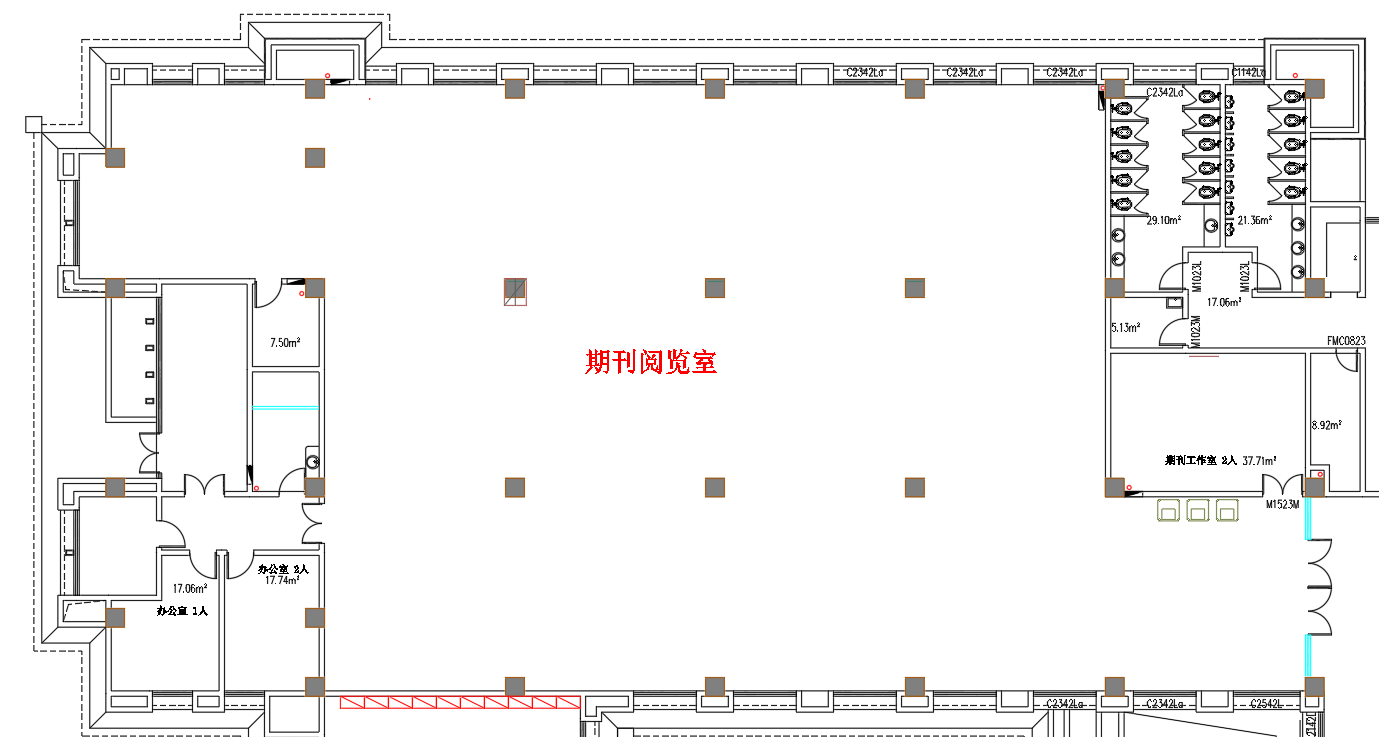 2.二层西北区（平面图、鸟瞰图）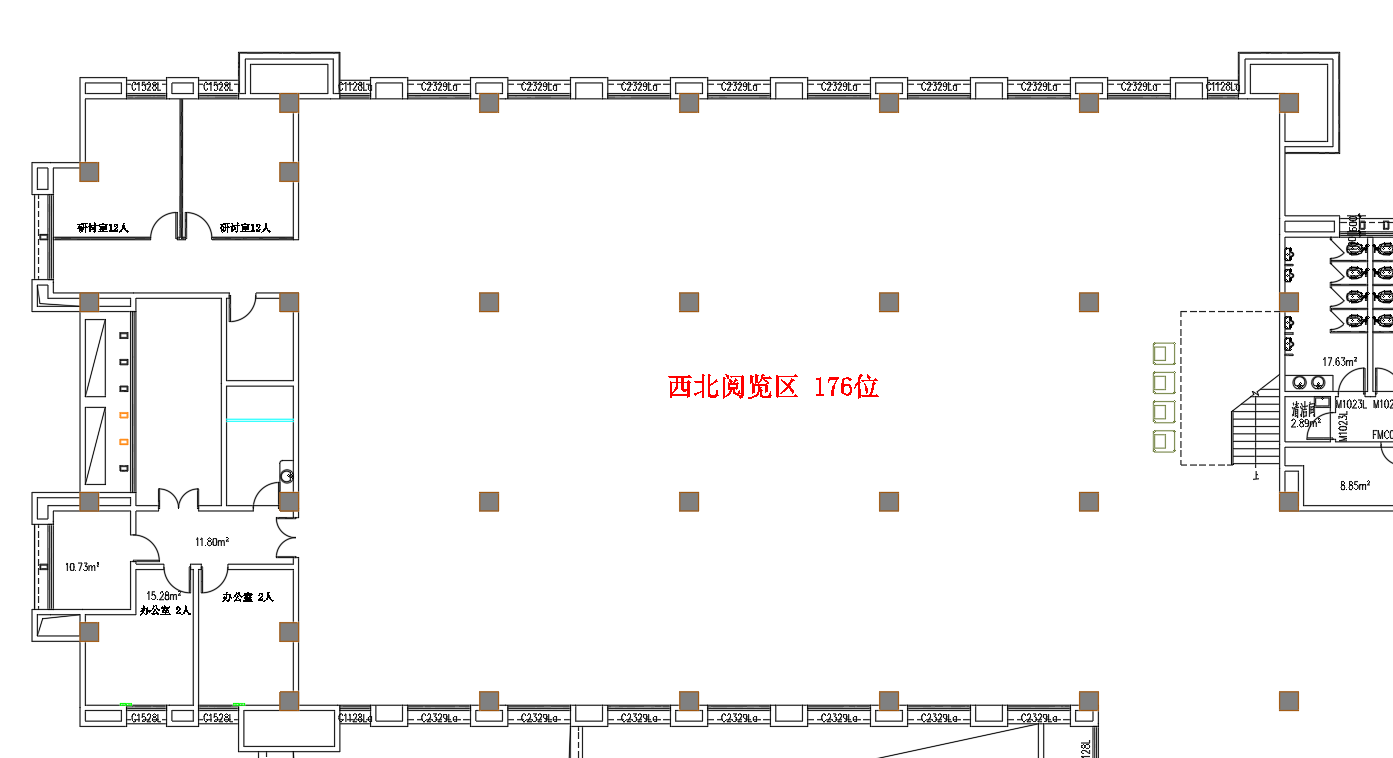 3.二层西南区（平面图、鸟瞰图）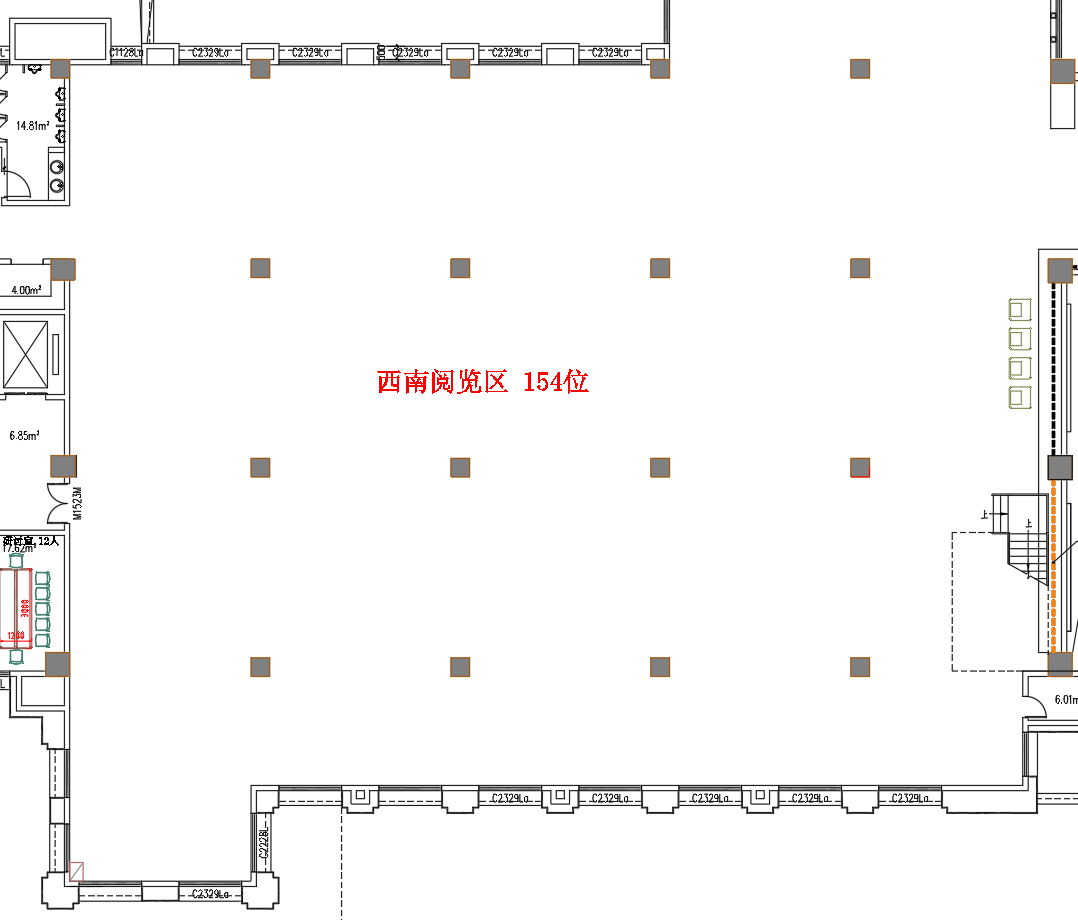 4.二层三层西阅览区大场景（平面图、效果图）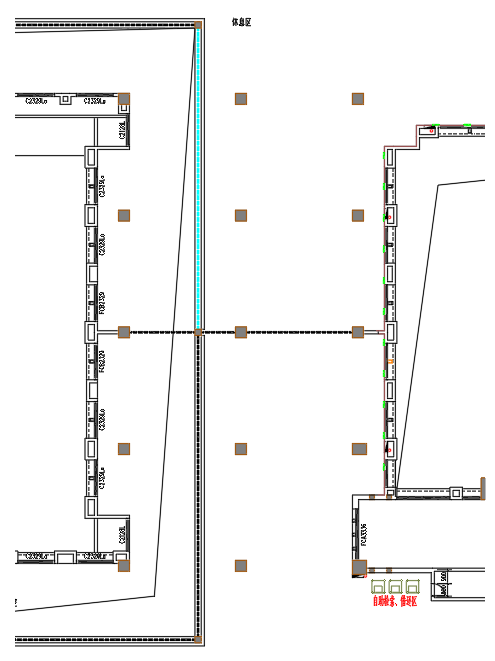 5.二层东区（平面图、鸟瞰图）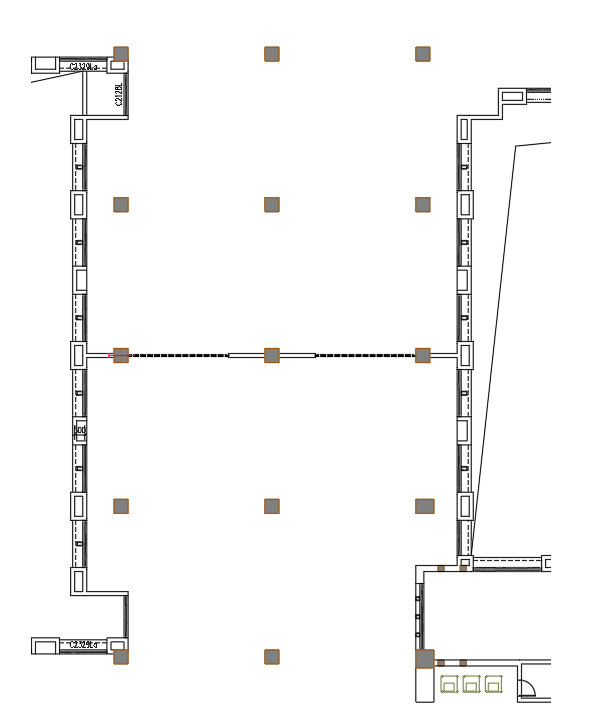 6.三层东走廊阅览区（平面图、鸟瞰图）7.三层南侧阅览区（只做中间部分局部图）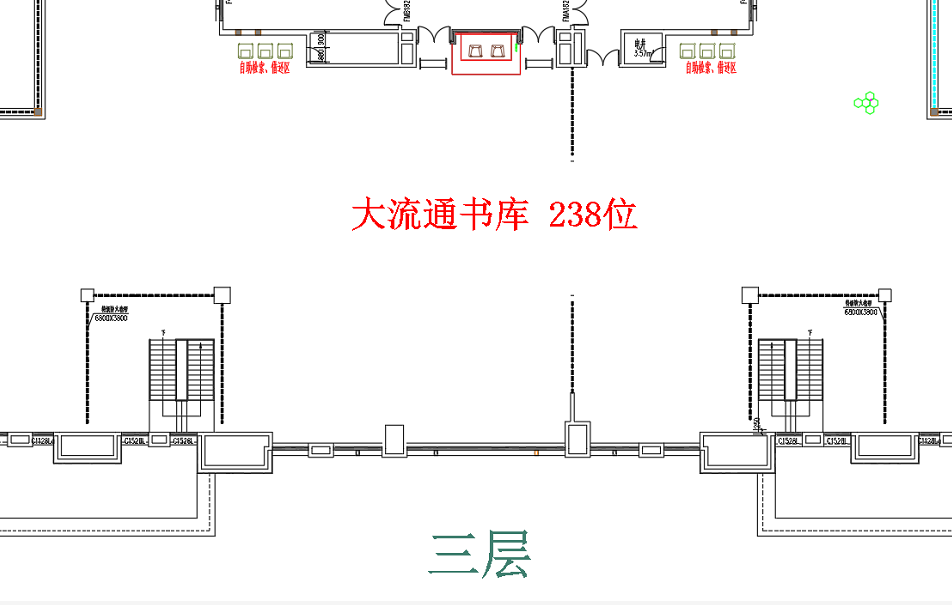 8. 二/三层西北跃层阅览区（平面图、鸟瞰图）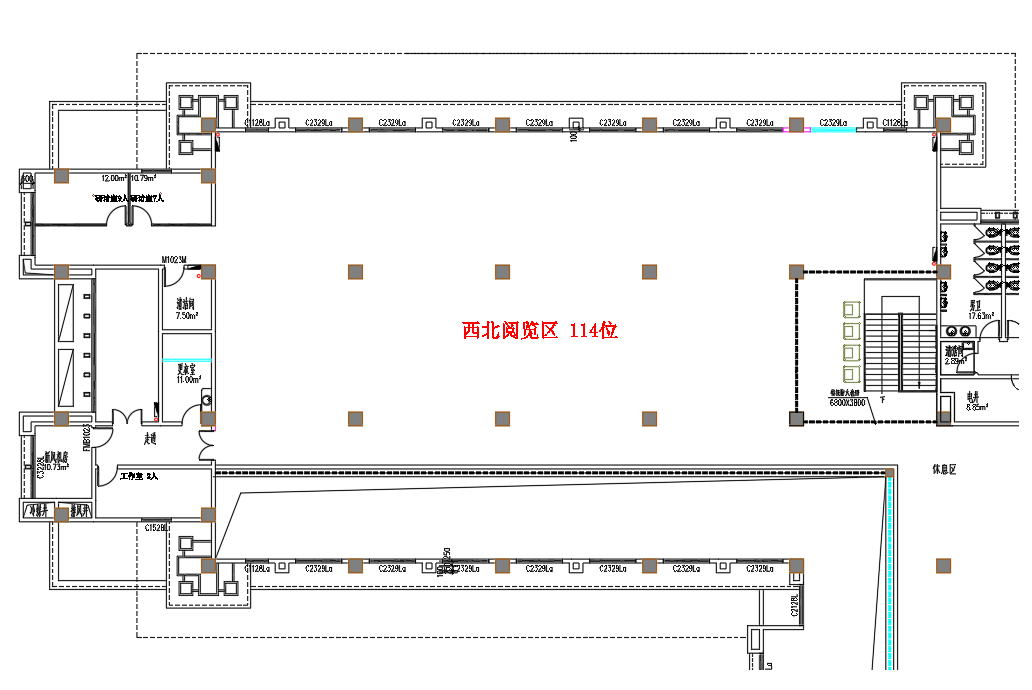 B包平面图、效果图设计要求（详细内容见招标文件及附件图纸）1.一层大堂（平面图及效果图）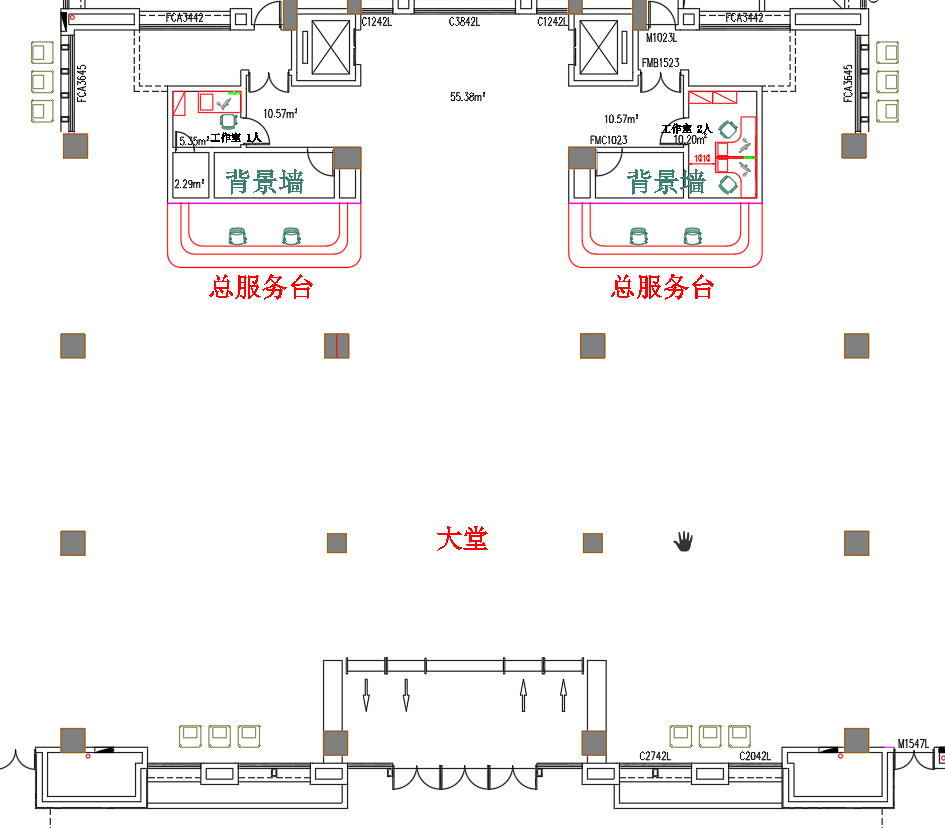 2.一层新书展示区（平面图及鸟瞰图）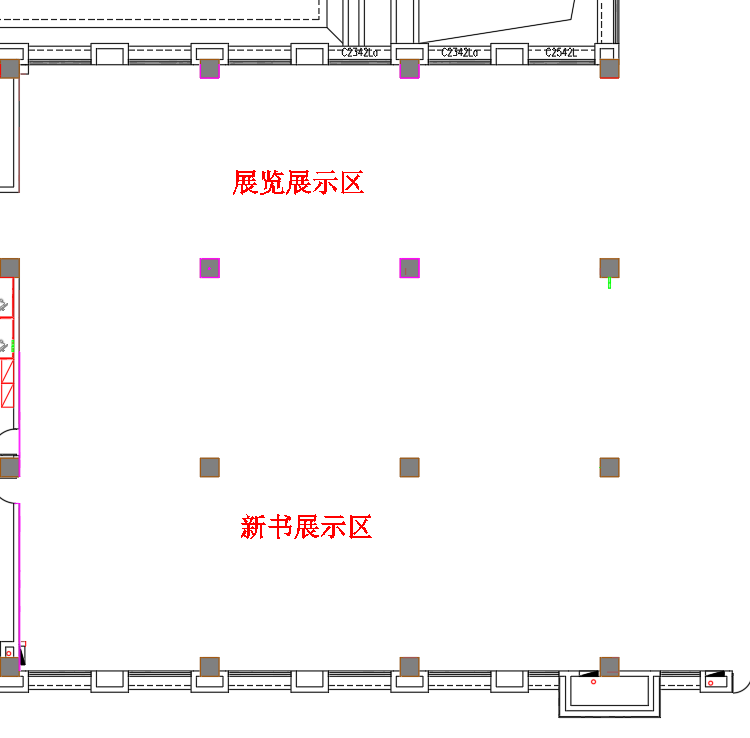 3.二层书墙效果图4.四层教师成果收藏区（平面图、效果图）5.四层展示区（平面图、鸟瞰图）6.四层地方舆图区收藏区（平面图、鸟瞰图）7.四层家谱文献收藏区（平面图、效果图）8.四层海南现当代文学阅读区（平面图、鸟瞰图）9.四层交流区（平面图、鸟瞰图）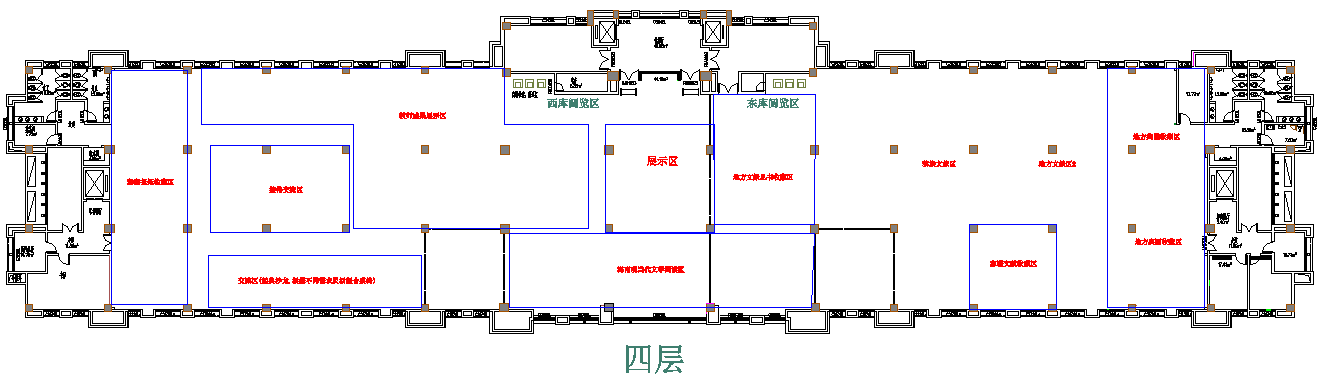 C包平面图、效果图设计要求（详细内容见招标文件及附件图纸）1.一层中心庭院东侧过道北侧休闲区（平面图、效果图）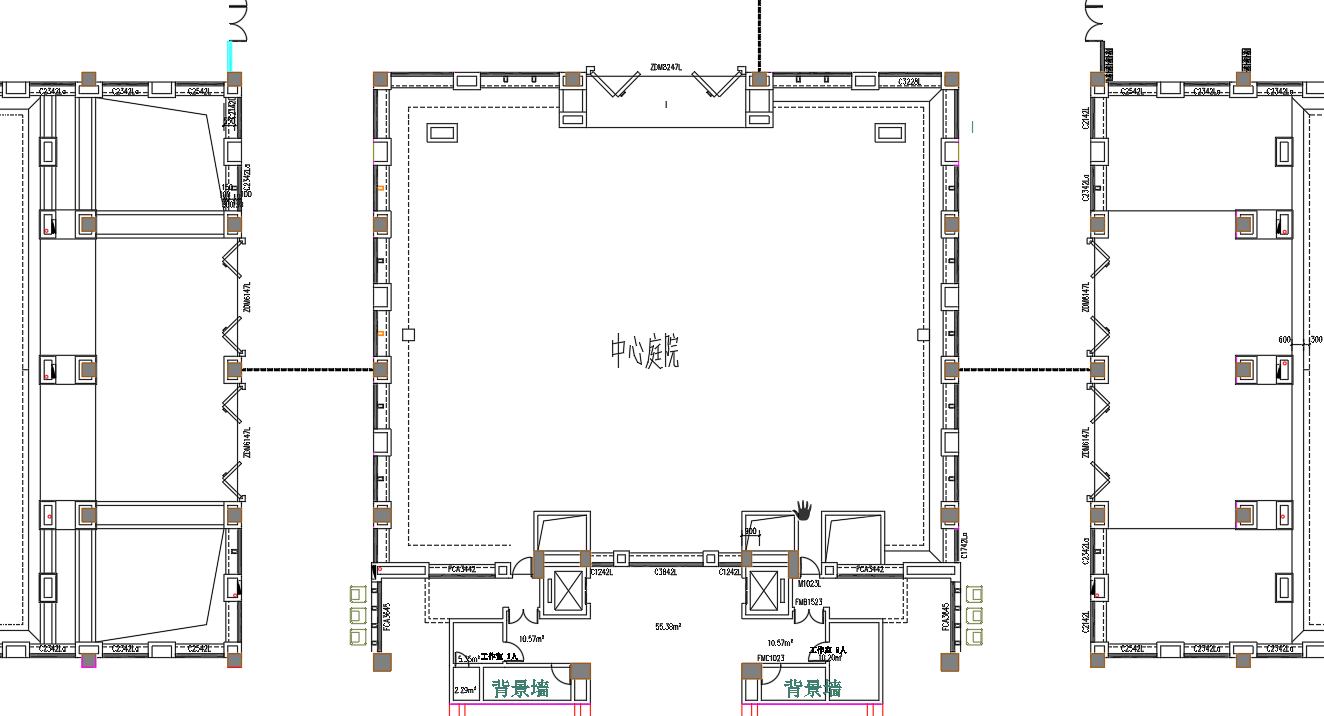 2.一层24小时自习室（平面图、鸟瞰图）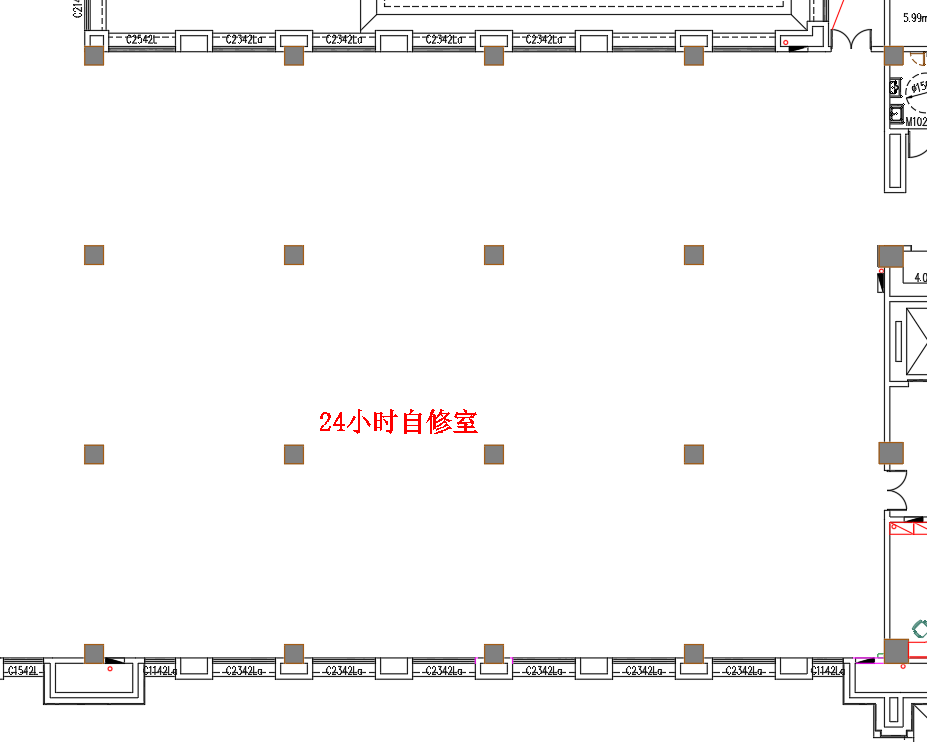 3.五层大会议室（平面图、效果图）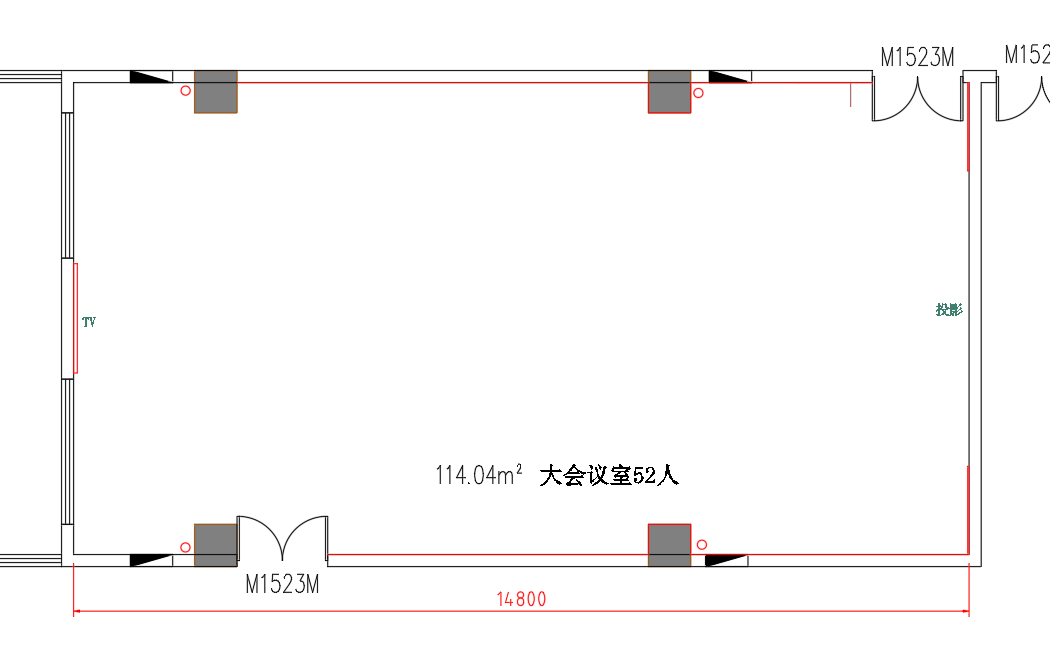 4.五层多媒体室（平面图、效果图）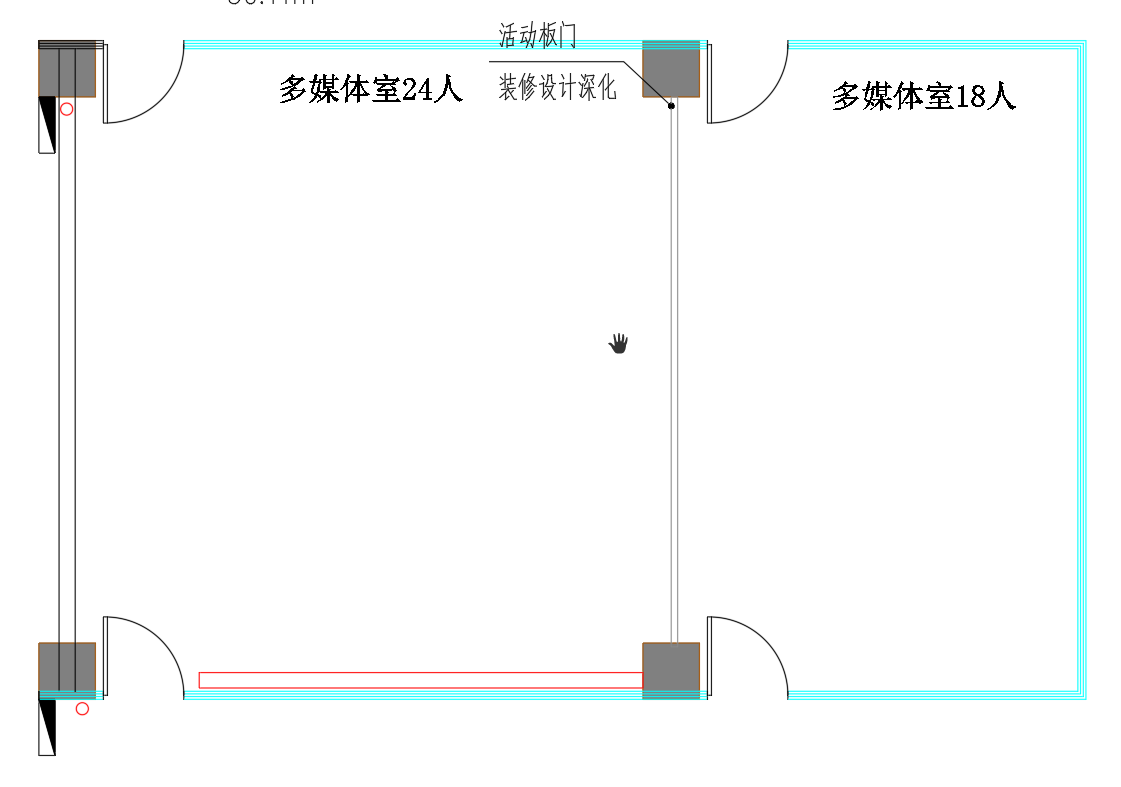 5.会客厅（平面图、效果图）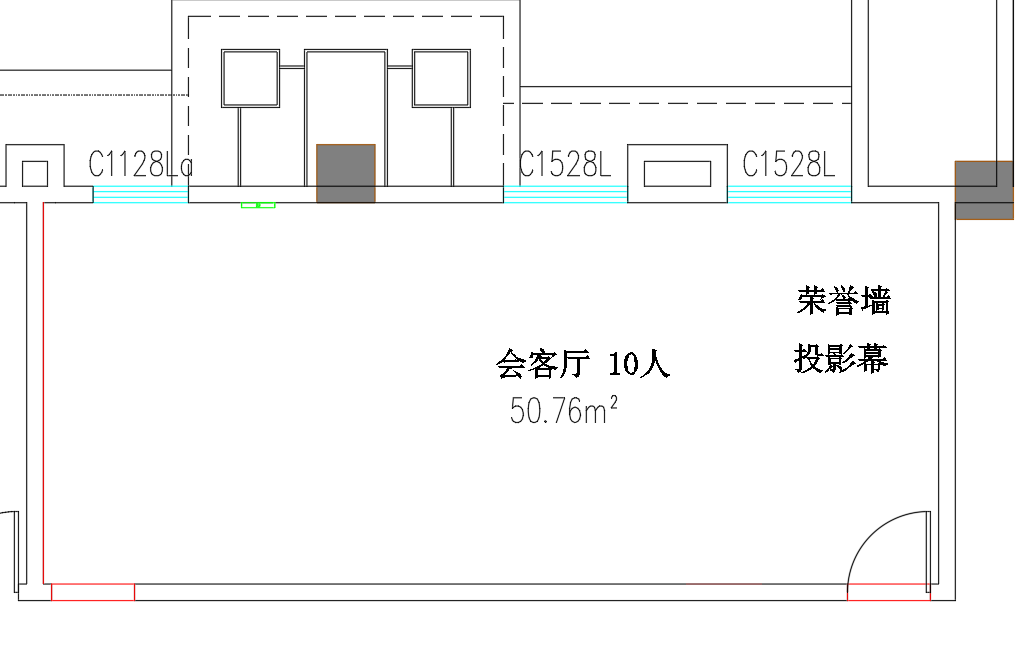 6.研修间1、研修间2、研修间3、研修间4（平面图、鸟瞰图）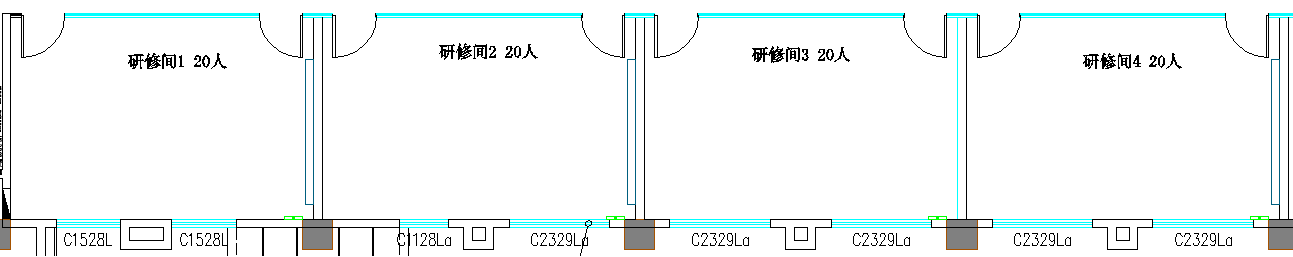 附件2 D包：密集架书库平面图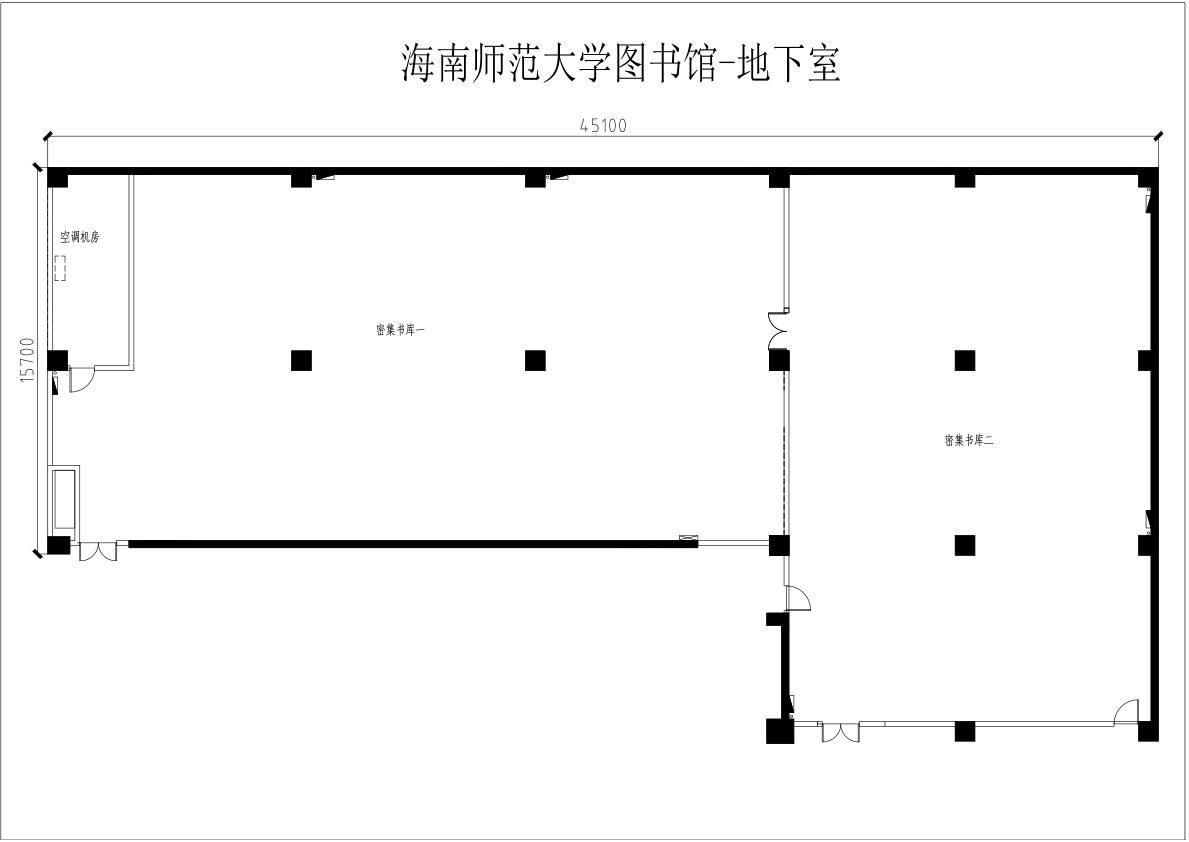 序号条款名称说明和要求1项目预算本项目A包采购预算为6,966，330元，B包采购预算为6,704,845元，C包采购预算为1,867,120元,D包采购预算为946,340元；投标价不能超过采购预算，超过视为无效投标。2是否接受进口产品投标接受（）不接受（√）3标前踏勘现场或/和标前答疑会组织（√）不组织（）4述标和/或产（样）品演（展）示有（√）无（）5投标有效期自开标之日起60天。6投标文件份数正本壹份副本陆份7评标方法最低评标价法（）综合评分法（√）8采购需求详细采购清单详见第七部分9交货时间合同签订后70天，必须发货到业主指定地点。中标供应商不得延误合同签订、仪器设备交付时间（除业主单位施工现场不具备条件外）10交货地点用户指定地点11备注采购需求中未列明偏差的除特殊订制类货物以外，列明的尺寸、重量及体积允许±5%偏差。12其他1、招标文件中要求提交的原件在投标时同投标文件一起递交给代理机构工作人员，超过投标截止时间不再接收。2、招标文件中要求提供的样品放置在海南省人民政府政务服务中心三楼324室。3、如投标当天因其他因素导致地点有变化以当天海南省公共资源交易服务中心安排为准。4、评标结束后，所有投标人负责将其样品送到采购人指定地点存放。中标供应商的样品将被封存作为货物验收的实物质量验收标准，未中标供应商的样品在中标结果公示七个工作日后的三个工作日内自行撤回。样品由投标方自行处理，采购人不负责回购。逾期未撤回招标人有权自行处置。产生的费用由投标人自行负责。5、现场勘察时间、地点及联系方式：现场勘察时间为在标书购买截止日后下个工作日早上9:30分，逾期不候。采购人实地踏勘联系人：云明向；联系电话：0898-65883391，13518880444；地点：海南师范大学桂林洋新图书馆西门有关费用自理，踏勘期间如发生意外自负。评分项目商务、技术评分价格评分权重70%30%序号审查项目评议内容投标人1投标人2投标人3投标人41相关资格证明文件在中华人民共和国注册的、具有独立承担民事责任能力的；需提供营业执照副本复印件、税务登记证复印件、组织机构代码证复印件或三证合一营业执照复印件1相关资格证明文件按招标文件资格要求提供社会保障资金缴纳证明（社保缴费单或银行付款单复印件加盖公章）和依法缴纳税收的证明复印件（须加盖公章，无税收月份打印零申报表）1相关资格证明文件参加本次政府采购活动前三年内，在经营活动中没有重大违法记录（提供声明）1相关资格证明文件投标人未被列入“信用中国”网站（www.creditchina.gov.cn）失信被执行人名单和没有列入中国政府采购网（www.ccgp.gov.cn）政府采购严重违法失信行为记录名单。（提供信息查询结果界面截图，加盖供应商公章。）2投标保证金是否提交投标保证金证明3投标有效期投标有效期是否满足60天4投标价投标价是否唯一且不超过采购预算5交货期是否按照招标文件规定时间结论结论结论序号审查项目评议内容投标人1投标人2投标人3投标人41投标文件的有效性是否符合投标文件的式样和签署要求且内容完整无缺漏2实质性响应带“●”的重要技术参数及要求是否完全满足招标文件中的要求。3其它无其它符合招标文件中或相关法律法规规定的无效投标认定条件结论结论结论序号分项评比内容评比内容满分1技术性能部分（35分）技术参数每项带★号重要指标的技术要求不能满足的，扣3分，非★号重要指标的技术要求不能满足的，扣1分，扣完为止。15分1技术性能部分（35分）样品质量对样品的工艺、性能、五金件质量等进行横向比较评分，优：5-10分，良：2-4分，一般：0-1分。（样品不全不得分）10分1技术性能部分（35分）整体空间设计布局投标人根据附件1要求的区域场景图及现场勘察情况（提供经用户确认的现场勘察函原件），提供家具布局方案，专家评委对方案中的平面布置图、整体效果图、设计风格是否合理等进行横向比较，优：4-5分，良：2-3分，一般：0-1分。（投标人可在投标书中提供设计方案或是单独提供纸质文件，但须密封与投标文件一起提交）5分1技术性能部分（35分）家具设计家具样品的单体彩图、三视图、款式、功能、颜色搭配是否合理等，专家评委进行横向比较，优：4-5分，良：2-3分，一般：0-1分。5分　2　商务及服务部分（35分）体系认证投标人通过ISO9001质量管理体系认证、ISO14001环境管理体系认证、OHSAS18001职业健康管理体系认证的三证齐全，且在有效期内得2分，不全不得分。（提供证书复印件，原件备查）2分　2　商务及服务部分（35分）环保有关认证投标人具有中国环境标志产品认证证书（含实木类、人造板类家具）、装饰装修产品（家具）有害物质限量认证标志（包含桌类、柜类、椅凳类）、CQC环保认证证书的得4分，缺项不得分。（提供证书复印件，原件备查）4分　2　商务及服务部分（35分）专业水平投标人具有人类工效学产品认证证书得1分。（提供证书复印件，原件备查）。投标人具有家具常规检测设备:综合力学测试机、强度和耐久性试验机、甲醛释放量测定仪、VOC分析仪提供购买发票及设备照片，满足一项得1分，总分4分。（提供复印件，原件备查）5分　2　商务及服务部分（35分）投标人生产设备水平相关设备（提供设备的清单及购置该设备的相应发票复印件为准）：（应含电子开料锯、全自动直线封边机、CNC数控加工中心、UV涂装生产线、木皮拼缝机、砂光机、全自动数控排钻机、热压机、双端封等设备，提供设备正在运行实景照片以及发票证明文件）全部提供得4分；以上设备每缺一种扣1分,扣完为止。(提供复印件，原件备查)4分　2　商务及服务部分（35分）原辅材料检测报告提供国家或省级单位出具的基材及五金配件的抽样检测报告；刨花板、中纤板、油漆、胶黏剂、水曲柳木块、西南桦木木块、樱桃木木皮、钢板、钢管、三合一/偏心连接件；为有效期内抽样检测且合格，全部提供得5分；以上项目每少一项扣1分，扣完为止。（提供复印件，原件备查）5分　2　商务及服务部分（35分）原材料的环保性能能原辅材料环保性：提供国家或省部级单位出具的有效期内抽样检测的报告：中纤板、刨花板甲醛释放量要求，＜0.040mg/m³得3分,0.040mg/m³～0.080mg/m³得1分，＞0.080mg/m³或提供不全不得分。（提供复印件，原件备查）3分　2　商务及服务部分（35分）成品检测报告提供国家或省级单位出具的投标产品的抽样检测报告：阅览桌、阅览椅、书架，为有效期内抽样检测且合格，全部提供得2分；缺项不得分。（提供复印件，原件备查）投标产品环保性：提供国家或省部级单位出具的有效期内抽样检测报告：阅览桌、阅览椅、书架的甲醛释放量要求：≤0.25mg/L得 2分，0.26～0.5mg/L得1分，＞0.5mg/L或提供不全不得分。（提供复印件，原件备查）4分　2　商务及服务部分（35分）近三年来承担过同类项目投标人具有类似项目成功案例（近三年），每提供一宗单笔合同金额≥500万元者得2分，满分4分（以提供盖章的合同复印件为准）。4分　2　商务及服务部分（35分）售后服务售后服务说明、培训计划、售后服务保障、应急处理措施等有明确的说明0-2分。投标人具有达到国家标准《商品售后服务评价体系》的五星级（含）以上服务认证证书且承诺中标后有专员负责售后服务（具有售后服务中级或以上管理师证书,提供与投标人对应的社保缴纳凭证复印件，原件备查）得2分。4分　3投标报价（30分）投标报价满足招标文件要求且投标价格最低的投标价为评标基准价，其价格分为满分。其他投标人的价格分统一按照下列公式计算：投标报价得分=（评标基准价/投标报价）×价格权值30分序号分项评比内容评比内容满分1技术性能部分（35分）技术参数每项带★号重要指标的技术要求不能满足的，扣3分，非★号重要指标的技术要求不能满足的，扣1分，扣完为止。15分1技术性能部分（35分）样品质量对样品的技术参数、工艺、性能、五金件质量等进行横向比较评分，优：5-10分，良：2-4分，一般：0-1分。（样品不全不得分）10分1技术性能部分（35分）整体空间设计布局投标人根据附件1要求的区域场景图及现场勘察情况（提供经用户确认的现场勘察函原件），提供家具布局方案，专家评委对方案中的平面布置图、整体效果图、设计风格是否合理等进行横向比较，优：4-5分，良：2-3分，一般：0-1分。（投标人可在投标书中提供设计方案或是单独提供纸质文件，但须密封与投标文件一起提交）5分1技术性能部分（35分）家具设计家具样品的单体彩图、三视图、款式、功能、颜色搭配是否合理等，专家评委进行横向比较，优：4-5分，良：2-3分，一般：0-1分。5分　2　商务及服务部分（35分）体系认证投标人通过ISO9001质量管理体系认证、ISO14001环境管理体系认证、OHSAS18001职业健康管理体系认证的三证齐全，且在有效期内得2分，不全不得分。（提供证书复印件，原件备查）2分　2　商务及服务部分（35分）环保有关认证投标人具有中国环境标志产品认证证书（含实木类、人造板类家具）、装饰装修产品（家具）有害物质限量认证标志（包含桌类、柜类、椅凳类）、CQC环保认证证书的得4分，缺项不得分。（提供证书复印件，原件备查）4分　2　商务及服务部分（35分）专业水平投标人具有人类工效学产品认证证书得1分。（提供证书复印件，原件备查）。投标人具有家具常规检测设备:综合力学测试机、强度和耐久性试验机、甲醛释放量测定仪、VOC分析仪提供购买发票及设备照片，满足一项得1分，总分4分。（提供复印件，原件备查）5分　2　商务及服务部分（35分）投标人生产设备水平相关设备（提供设备的清单及购置该设备的相应发票复印件为准）：（应含电子开料锯、CNC数控加工中心、UV涂装生产线、砂光机、木材干燥窑、开榫机、双轴立铣、钻铣加工中心、激光雕刻机、双端封等设备，提供设备正在运行实景照片以及发票证明文件）全部提供得4分；以上设备每缺一种扣1分,扣完为止。(提供复印件，原件备查)4分　2　商务及服务部分（35分）原辅材料检测报告提供国家或省级单位出具的基材及五金配件的抽样检测报告；刨花板、中纤板、油漆、胶黏剂、水曲柳木块、花梨木木块、西南桦木木块、樱桃木木皮、白栎木块、三合一/偏心连接件为有效期内抽样检测且合格，全部提供得5分；以上项目每少一项扣1分，扣完为止。（提供复印件，原件备查）5分　2　商务及服务部分（35分）原材料的环保性能能原辅材料环保性：提供国家或省部级单位出具的有效期内抽样检测的报告：中纤板、刨花板、甲醛释放量要求，＜0.040mg/m³得3分,0.040mg/m³～0.080mg/m³得1分，＞0.080mg/m³或提供不全不得分。（提供复印件，原件备查）3分　2　商务及服务部分（35分）成品检测报告提供国家或省级单位出具的投标产品的抽样检测报告，阅览桌、阅览椅、书架、书墙、展柜、木饰面、木花格隔断为有效期内抽样检测且合格，全部提供得2分；缺项不得分。（提供复印件，原件备查）投标产品环保性：提供国家或省部级单位出具的有效期内抽样检测报告，阅览桌、阅览椅、书墙、展柜、木饰面、木花格隔断的甲醛释放量要求：≤0.25mg/L得 2分，0.26～0.5mg/L得1分，＞0.5mg/L或提供不全不得分。（提供复印件，原件备查）4分　2　商务及服务部分（35分）近三年来承担过同类项目近三年来承担过同类项目	投标人具有类似项目成功案例（近三年），每提供一宗单笔合同金额≥500万元者得2分，满分4分（以提供盖章的合同复印件为准）。	4分　2　商务及服务部分（35分）售后服务售后服务说明、培训计划、售后服务保障、应急处理措施等有明确的说明0-2分。投标人具有达到国家标准《商品售后服务评价体系》的五星级（含）以上服务认证证书且承诺中标后有专员负责售后服务（具有售后服务中级或以上管理师证书,提供与投标人对应的社保缴纳凭证复印件，原件备查）得2分。4分　3投标报价（30分）投标报价满足招标文件要求且投标价格最低的投标价为评标基准价，其价格分为满分。其他投标人的价格分统一按照下列公式计算：投标报价得分=（评标基准价/投标报价）×价格权值30分序号分项评比内容评比内容满分1技术性能部分（35分）技术参数每项带★号重要指标的技术要求不能满足的，扣3分，非★号重要指标的技术要求不能满足的，扣1分，扣完为止。15分1技术性能部分（35分）样品质量对样品的技术参数、工艺、性能、五金件质量等进行横向比较评分，优：5-10分，良：2-4分，一般：0-1分。（样品不全不得分）10分1技术性能部分（35分）整体空间设计布局投标人根据附件1要求的区域场景图及现场勘察情况（提供经用户确认的现场勘察函原件），提供家具布局方案，专家评委对方案中的平面布置图、整体效果图、设计风格是否合理等进行横向比较，优：4-5分，良：2-3分，一般：0-1分。（投标人可在投标书中提供设计方案或是单独提供纸质文件，但须密封与投标文件一起提交）5分1技术性能部分（35分）家具设计家具样品的单体彩图、三视图、款式、功能、颜色搭配是否合理等，专家评委进行横向比较，优：4-5分，良：2-3分，一般：0-1分。5分　2　商务及服务部分（35分）体系认证投标人通过ISO9001质量管理体系认证、ISO14001环境管理体系认证、OHSAS18001职业健康管理体系认证的三证齐全，且在有效期内得2分，不全不得分。（提供证书复印件，原件备查）2分　2　商务及服务部分（35分）环保有关认证投标人具有中国环境标志产品认证证书（含实木类、人造板类家具）、装饰装修产品（家具）有害物质限量认证标志（包含桌类、柜类、椅凳类）、CQC环保认证证书的得4分，缺项不得分。（提供证书复印件，原件备查）4分　2　商务及服务部分（35分）专业水平投标人具有人类工效学产品认证证书得1分。（提供证书复印件，原件备查）。投标人具有家具常规检测设备:综合力学测试机、强度和耐久性试验机、甲醛释放量测定仪、VOC分析仪提供购买发票及设备照片，满足一项得1分，总分4分。（提供复印件，原件备查）5分　2　商务及服务部分（35分）投标人生产设备水平相关设备（提供设备的清单及购置该设备的相应发票复印件为准）：（应含电子开料锯、CNC数控加工中心、UV涂装生产线、木皮拼缝机、砂光机、全自动数控排钻机、热压机、双端封等设备，提供设备正在运行实景照片以及发票证明文件）全部提供得4分；以上设备每缺一种扣1分,扣完为止。(提供复印件，原件备查)4分　2　商务及服务部分（35分）原辅材料检测报告提供国家或省级单位出具的基材及五金配件的抽样检测报告，刨花板、中纤板、油漆、尼龙脚垫、胶黏剂、樱桃木木皮、钢板、铰链、滑轨、三合一/偏心连接件连接件，为有效期内抽样检测且合格，全部提供得5分；以上项目每少一项扣1分，扣完为止。（提供复印件，原件备查）5分　2　商务及服务部分（35分）原材料的环保性能能原辅材料环保性：提供国家或省部级单位出具的有效期内抽样检测的报告，中纤板、三聚氰胺饰面刨花板甲醛释放量要求，＜0.040mg/m³得3分,0.040mg/m³～0.080mg/m³得1分，＞0.080mg/m³或提供不全不得分。（提供复印件，原件备查）3分　2　商务及服务部分（35分）成品检测报告提供国家或省级单位出具的投标产品的抽样检测报告，班台、班椅、茶水柜、会议桌、沙发、茶几、屏风工位为有效期内抽样检测且合格，全部提供得2分；缺项不得分。（提供复印件，原件备查）投标产品环保性：提供国家或省部级单位出具的有效期内抽样检测报告，班台、茶水柜、会议桌、屏风工位的甲醛释放量要求：≤0.25mg/L得 2分，0.26～0.5mg/L得1分，＞0.5mg/L或提供不全不得分。（提供复印件，原件备查）4分　2　商务及服务部分（35分）近三年来承担过同类项目近三年来承担过同类项目	投标人具有类似项目成功案例（近三年），每提供一宗单笔合同金额≥150万元者得2分，满分4分（以提供盖章的合同复印件为准）。	4分　2　商务及服务部分（35分）售后服务售后服务说明、培训计划、售后服务保障、应急处理措施等有明确的说明0-2分。投标人具有达到国家标准《商品售后服务评价体系》的五星级（含）以上服务认证证书且承诺中标后有专员负责售后服务（具有售后服务中级或以上管理师证书,提供与投标人对应的社保缴纳凭证复印件，原件备查）得2分。3分　3投标报价（30分）投标报价满足招标文件要求且投标价格最低的投标价为评标基准价，其价格分为满分。其他投标人的价格分统一按照下列公式计算：投标报价得分=（评标基准价/投标报价）×价格权值30分序号分项评比内容评比内容满分1技术性能部分（40分）技术参数每项带★号重要指标的技术要求不能满足的，扣5分，非★号重要指标的技术要求不能满足的，扣3分，扣完为止。15分1技术性能部分（40分）样品质量对样品（主要部件组件小样）的制作水平、质量情况、结构是否合理、加工工艺是否先进、外观等进行横向评比：（样品不全不得分）15分1技术性能部分（40分）方案设计1、根据附件2要求的区域场景图及现场勘察情况（提供经用户确认的现场勘察函原件），提供布局方案，专家评委对投标产品库房布局合理，有效利用空间且整体效果美观等进行横向比较0-5分。2、投标产品单体结构效果图、三视图、款式、颜色搭配合理等，专家评委进行横向比较0-5分。10分　2　商务及服务部分（35分）投标人实力投标人通过ISO9001质量管理体系认证、ISO14001环境管理体系认证、OHSAS18001职业健康管理体系认证的三证齐全，且在有效期内得3分，不全不得分。（提供证书复印件，原件备查）通过中国环境标志产品认证（十环认证）的，且在有效期内得2分（提供证书复印件，原件备查）。近两年工商部门颁发的守合同重信用等级均为AAA级企业得3分（提供证书复印件，原件备查）。获得工商系统商标等级著名商标企业以上得2分。（提供证书复印件，原件备查）10分　2　商务及服务部分（35分）投标人生产设备水平相关设备：（应含数控激光或等离子切割设备，数控转塔冲床，数控折弯机，数控剪板机，酸洗磷化生产线，全自动焊接设备，金属管材切割锯，立柱辊压成型设备，搁板辊压成型设备，挂板辊压成型设备等）全部提供得4分；以上设备每缺一种扣1分, 扣完为止。（提供设备的清单及购置该设备的相应发票复印件，原件备查）4分　2　商务及服务部分（35分）基材检测报告提供国家或省级单位出具的有效期内抽样检测的报告：（钢板1.0mm，钢板1.2mm，钢板1.5mm，钢板3.0mm，塑粉检测报告，磷化液检测报告，钢管检测报告，锁具检测报告），合格检测报告得5分，检测报告为抽样检测且合格，以上项目每少一项扣1分，扣完本项分为止。（提供检测报告复印件，原件备查）5分　2　商务及服务部分（35分）近三年来承担过同类项目近三年来承担过同类项目	投标人具有类似项目成功案例（近三年），每提供一宗单笔业绩得1.5分，满分3分（以提供盖章的合同复印件为准）。	3分　2　商务及服务部分（35分）投标产品创新创优情况拥有与投标产品相关的发明专利技术证明材料，每提供一项得1分，满分5分。注意事项：①专利权人：投标人或投标人的法定代表人；②必须是有效专利，须提供年费缴纳证明材料或国家知识产权局出具的有效证明文件。5分　2　商务及服务部分（35分）售后服务售后服务说明、培训计划、售后服务保障、应急处理措施等有明确的说明0-3分。3分　3投标报价（30分）投标报价满足招标文件要求且投标价格最低的投标价为评标基准价，其价格分为满分。其他投标人的价格分统一按照下列公式计算：投标报价得分=（评标基准价/投标报价）×价格权值30分123456789序号货物名称品牌型号及技术参数数量单位单价投标单项总价优惠政策产品扣除2%后单项总价交货期序号招标文件规格投标规格偏离情况（证明材料页码）粘贴法人代表及投标方代表身份证复印件开标一览表中产品的序号产品名称证明资料复印件在投标文件中的页码序号货品名称数量单位　规格(mm)技术要求序号货品名称数量单位　（长×宽×高)技术要求1四人阅览桌90张1600*1100*760（2个优质USB接线面板）1、★基材：选用优质环保E0级防潮防水奥松板。桌腿、拉衬等部位选用优质实木制作。
2、面材：选用樱桃木木皮(樱桃木色)，厚度不少于0.6mm、宽度不小于200mm实木皮贴面，木皮宽度相等，色泽均匀。木材含水率控制在15-18%。
3、油漆：选用优质环保品牌油漆，两面均衡油饰，漆膜附着力达到1级。
4、粘合剂：选用优质品牌环保粘合剂。
5、★封边材料：桌面四周樱桃木无缝实木封边，45度衔接工艺，封边条厚度不小于22mm，木材干燥至15-18%含水率。6、五金：选用优质高档品牌五金件。采用优质品牌USB接线面板。
7、具有浓郁的地方风格，在投标时描述设计方案、结构工艺图及文字说明。                                             8、★功能：桌腿及桌面内部暗藏强弱电走线功能。9、★电器配件：优质品牌电源插座五孔及USB插口10A插座面板。含线材（符合国家3C认证的品牌，须提供3C认证证书复印件）及内部走线、电源安装到位等。2六人阅览桌64张2400*1100*760（2个优质USB接线面板）1、★基材：选用优质环保E0级防潮防水奥松板。桌腿、拉衬等部位选用优质实木制作。
2、面材：选用樱桃木木皮(樱桃木色)，厚度不少于0.6mm、宽度不小于200mm实木皮贴面，木皮宽度相等，色泽均匀。木材含水率控制在15-18%。
3、油漆：选用优质环保品牌油漆，两面均衡油饰，漆膜附着力达到1级。
4、粘合剂：选用优质品牌环保粘合剂。
5、★封边材料：桌面四周樱桃木无缝实木封边，45度衔接工艺，封边条厚度不小于22mm，木材干燥至15-18%含水率。6、五金：选用优质高档品牌五金件。采用优质品牌USB接线面板。
7、具有浓郁的地方风格，在投标时描述设计方案、结构工艺图及文字说明。                                             8、★功能：桌腿及桌面内部暗藏强弱电走线功能。9、★电器配件：优质品牌电源插座五孔及USB插口10A插座面板。含线材（符合国家3C认证的品牌，须提供3C认证证书复印件）及内部走线、电源安装到位等。3两人阅览桌8张900*1100*760（2个USB接线面板）1、★基材：选用优质环保E0级防潮防水奥松板。桌腿、拉衬等部位选用优质实木制作。
2、面材：选用樱桃木木皮(樱桃木色)，厚度不少于0.6mm、宽度不小于200mm实木皮贴面，木皮宽度相等，色泽均匀。木材含水率控制在15-18%。
3、油漆：选用优质环保品牌油漆，两面均衡油饰，漆膜附着力达到1级。
4、粘合剂：选用优质品牌环保粘合剂。
5、★封边材料：桌面四周樱桃木无缝实木封边，45度衔接工艺，封边条厚度不小于22mm，木材干燥至15-18%含水率。6、五金：选用优质高档品牌五金件。采用优质品牌USB接线面板。
7、具有浓郁的地方风格，在投标时描述设计方案、结构工艺图及文字说明。                                             8、★功能：桌腿及桌面内部暗藏强弱电走线功能。9、★电器配件：优质品牌电源插座五孔及USB插口10A插座面板。含线材（符合国家3C认证的品牌，须提供3C认证证书复印件）及内部走线、电源安装到位等。4阅览椅
（全实木）760把453*590*1038★材质：优质水曲柳实木 (樱桃木色)，接合部位采用连接工艺，天然原木经烘干处理，木材含水率控制在15-18%，确保产品质量。2、粘合剂：选用优质品牌环保粘合剂。
3、油漆：选用优质环保品牌油漆，两面均衡油饰，漆膜附着力达到1级。                                                4、★工艺，椅子座面下部四角采用实木内三角固定。
5、造型：具有浓郁的地方风格，在投标时描述设计方案、结构工艺图及文字说明。5带灯阅览桌44张1600*1200*760基材：台面选用优质环保防潮防水奥松板。
2、选用樱桃木木皮，厚度不少于0.6mm、宽度不小于200mm实木皮贴面，木皮宽度相等，色泽均匀。(樱桃木色)
3、油漆：选用优质环保品牌油漆。
4、粘合剂：选用优质品牌环保粘合剂。
5、★封边材料：樱桃木无缝实木封边，厚度不小于22mm，木材干燥处理至15-18%含水率。
6、★桌架：门字形钢脚，60*40mm管材，2mm壁厚，底部带调节脚；四根通长横梁与桌脚连接，确保稳固性，配书包挂钩。表面高品质静电粉末喷涂工艺，要求色泽饱满，附着力强，涂层不易划损。
7、★灯架：采用2mm高品质一级冷轧钢板折弯而成，顶部宽250mm，截面造型为倒梯形，结构稳固；喷涂工艺同桌架。内置LED灯带，功率12W，光通量850lm，色温4000K，多股粗铜芯电线，电压450V/750V，使用温度-15°~75°，安装敷设温度≥-15°，亚克力透光板，可两头循环控制开关。
8、插座：灯架两侧立柱配置模块化插座，采用快接线连接方式，标配3强+2USB接口。
9、★中间脚上线，脚口径100mm*100mm，带检修门设计；桌下过线槽，剖面尺寸为W100H80mm；上线脚及线槽均为2mm高品质一级冷轧钢板折弯而成，喷涂工艺同桌架。
10、桌屏：居中配隔屏，尺寸为W1200D6H250mm，材质为磨砂半透明亚克力，钢制立柱支撑固定于桌面上。11、★电器配件：优质品牌电源插座五孔及USB插口10A插座面板。含线材（符合国家3C认证的品牌，须提供3C认证证书复印件）及内部走线、电源安装到位等。6台灯180套双面照明1. 材料：优质H65纯黄铜质加厚灯体结构，纯黄铜或玻璃灯罩。
2. 照明：采用LED无频闪护眼照明系统，光源高度适宜，照度至少达到500lx，满足双人同时阅读研修要求，避免扩散光产生的阴影，不能有眩光，并尽量减少光幕反射。品牌为飞利浦、松下、欧普等优质品牌产品产品。
3. 五金件及线材：选用优质环保五金件，选用优质品牌3C认证纯铜线材，台灯开关方便，每台台灯可独立控制开关。
4. 结构性能描述：台灯需固定安装在阅览桌上，每桌两盏，走线方案科学，负载安全，安全绝缘；图片供参考，投标方需深化设计方案，造型优美，工艺精细，风格符合装修要求及整体配套家具。7六层双面书架（四合一）232组1000*500*22801、★积成式钢制书架，空间分割为层和档，重叠前后层式书架，外装木制护板和底裙和帽头。（★每个书架配置12个书立，激光雕刻图书馆标识）
2、★钢质书架材质：采用优质一级冷轧钢板，25mm厚U型立板，≥1.0mm厚冷压成型板，内衬钢龙骨，书架立板节与节之间封闭，表面平整、光滑、无焊接, 隔板厚度≥1.2mm，最底层隔板向上倾斜12度左右,以方便取阅,顶板厚度≥1.0mm，每层搁板中间U字型分隔档≥0.8mm，框架式底座≥2.0mm。（双柱）                                   3、积成式钢制架，外装木制护板和底裙。
4、外装饰木制侧护板、顶板、底座。
5、★基材：选用优质环保E0级防潮防水奥松板。                                                               6、面材：选用樱桃木木皮(樱桃木色)，厚度不少于0.6mm、宽度不小于200mm实木皮贴面，木皮宽度相等，色泽均匀。木材含水率控制在15-18%。                                                                                                            7、粘合剂：选用优质品牌环保粘合剂。                                                                             8、五金：选用优质高档品牌五金件。                                                                          9、油漆：选用优质环保品牌油漆，两面均衡油饰，漆膜附着力达到1级。                                                                                                              10、造型：书架帽头及侧护板具有浓郁的地方风格，在投标时描述设计方案、结构工艺图及文字说明。8六层双面书架（五合一）190组1000*500*22801、★积成式钢制书架，空间分割为层和档，重叠前后层式书架，外装木制护板和底裙和帽头。（★每个书架配置12个书立，激光雕刻图书馆标识）
2、★钢质书架材质：采用优质一级冷轧钢板，25mm厚U型立板，≥1.0mm厚冷压成型板，内衬钢龙骨，书架立板节与节之间封闭，表面平整、光滑、无焊接, 隔板厚度≥1.2mm，最底层隔板向上倾斜12度左右,以方便取阅,顶板厚度≥1.0mm，每层搁板中间U字型分隔档≥0.8mm，框架式底座≥2.0mm。（双柱）                                   3、积成式钢制架，外装木制护板和底裙。
4、外装饰木制侧护板、顶板、底座。
5、★基材：选用优质环保E0级防潮防水奥松板。                                                               6、面材：选用樱桃木木皮(樱桃木色)，厚度不少于0.6mm、宽度不小于200mm实木皮贴面，木皮宽度相等，色泽均匀。木材含水率控制在15-18%。                                                                                                            7、粘合剂：选用优质品牌环保粘合剂。                                                                             8、五金：选用优质高档品牌五金件。                                                                          9、油漆：选用优质环保品牌油漆，两面均衡油饰，漆膜附着力达到1级。                                                                                                              10、造型：书架帽头及侧护板具有浓郁的地方风格，在投标时描述设计方案、结构工艺图及文字说明。9六层双面书架（六合一）240组1000*500*22801、★积成式钢制书架，空间分割为层和档，重叠前后层式书架，外装木制护板和底裙和帽头。（★每个书架配置12个书立，激光雕刻图书馆标识）
2、★钢质书架材质：采用优质一级冷轧钢板，25mm厚U型立板，≥1.0mm厚冷压成型板，内衬钢龙骨，书架立板节与节之间封闭，表面平整、光滑、无焊接, 隔板厚度≥1.2mm，最底层隔板向上倾斜12度左右,以方便取阅,顶板厚度≥1.0mm，每层搁板中间U字型分隔档≥0.8mm，框架式底座≥2.0mm。（双柱）                                   3、积成式钢制架，外装木制护板和底裙。
4、外装饰木制侧护板、顶板、底座。
5、★基材：选用优质环保E0级防潮防水奥松板。                                                               6、面材：选用樱桃木木皮(樱桃木色)，厚度不少于0.6mm、宽度不小于200mm实木皮贴面，木皮宽度相等，色泽均匀。木材含水率控制在15-18%。                                                                                                            7、粘合剂：选用优质品牌环保粘合剂。                                                                             8、五金：选用优质高档品牌五金件。                                                                          9、油漆：选用优质环保品牌油漆，两面均衡油饰，漆膜附着力达到1级。                                                                                                              10、造型：书架帽头及侧护板具有浓郁的地方风格，在投标时描述设计方案、结构工艺图及文字说明。10六层双面书架（八合一）320组1000*500*22801、★积成式钢制书架，空间分割为层和档，重叠前后层式书架，外装木制护板和底裙和帽头。（★每个书架配置12个书立，激光雕刻图书馆标识）
2、★钢质书架材质：采用优质一级冷轧钢板，25mm厚U型立板，≥1.0mm厚冷压成型板，内衬钢龙骨，书架立板节与节之间封闭，表面平整、光滑、无焊接, 隔板厚度≥1.2mm，最底层隔板向上倾斜12度左右,以方便取阅,顶板厚度≥1.0mm，每层搁板中间U字型分隔档≥0.8mm，框架式底座≥2.0mm。（双柱）                                   3、积成式钢制架，外装木制护板和底裙。
4、外装饰木制侧护板、顶板、底座。
5、★基材：选用优质环保E0级防潮防水奥松板。                                                               6、面材：选用樱桃木木皮(樱桃木色)，厚度不少于0.6mm、宽度不小于200mm实木皮贴面，木皮宽度相等，色泽均匀。木材含水率控制在15-18%。                                                                                                            7、粘合剂：选用优质品牌环保粘合剂。                                                                             8、五金：选用优质高档品牌五金件。                                                                          9、油漆：选用优质环保品牌油漆，两面均衡油饰，漆膜附着力达到1级。                                                                                                              10、造型：书架帽头及侧护板具有浓郁的地方风格，在投标时描述设计方案、结构工艺图及文字说明。11六层双面书架（九合一）324组1000*500*22801、★积成式钢制书架，空间分割为层和档，重叠前后层式书架，外装木制护板和底裙和帽头。（★每个书架配置12个书立，激光雕刻图书馆标识）
2、★钢质书架材质：采用优质一级冷轧钢板，25mm厚U型立板，≥1.0mm厚冷压成型板，内衬钢龙骨，书架立板节与节之间封闭，表面平整、光滑、无焊接, 隔板厚度≥1.2mm，最底层隔板向上倾斜12度左右,以方便取阅,顶板厚度≥1.0mm，每层搁板中间U字型分隔档≥0.8mm，框架式底座≥2.0mm。（双柱）                                   3、积成式钢制架，外装木制护板和底裙。
4、外装饰木制侧护板、顶板、底座。
5、★基材：选用优质环保E0级防潮防水奥松板。                                                               6、面材：选用樱桃木木皮(樱桃木色)，厚度不少于0.6mm、宽度不小于200mm实木皮贴面，木皮宽度相等，色泽均匀。木材含水率控制在15-18%。                                                                                                            7、粘合剂：选用优质品牌环保粘合剂。                                                                             8、五金：选用优质高档品牌五金件。                                                                          9、油漆：选用优质环保品牌油漆，两面均衡油饰，漆膜附着力达到1级。                                                                                                              10、造型：书架帽头及侧护板具有浓郁的地方风格，在投标时描述设计方案、结构工艺图及文字说明。12双人阅览桌64张900*1100*760（2个USB接线面板）1、★基材：选用优质环保E0级防潮防水奥松板。桌腿、拉衬等部位选用优质实木制作。
2、面材：选用樱桃木木皮(樱桃木色)，厚度不少于0.6mm、宽度不小于200mm实木皮贴面，木皮宽度相等，色泽均匀。木材含水率控制在15-18%。
3、油漆：选用优质环保品牌油漆，两面均衡油饰，漆膜附着力达到1级。
4、粘合剂：选用优质品牌环保粘合剂。
5、★封边材料：桌面四周樱桃木无缝实木封边，45度衔接工艺，封边条厚度不小于22mm，木材干燥至15-18%含水率。6、五金：选用优质高档品牌五金件。采用优质品牌USB接线面板。
7、具有浓郁的地方风格，在投标时描述设计方案、结构工艺图及文字说明。                                             8、★功能：桌腿及桌面内部暗藏强弱电走线功能。9、★电器配件：优质品牌电源插座五孔及USB插口10A插座面板。含线材（符合国家3C认证的品牌，须提供3C认证证书复印件）及内部走线、电源安装到位等。13四人阅览桌115张1600*1100*760（2个USB接线面板）1、★基材：选用优质环保E0级防潮防水奥松板。桌腿、拉衬等部位选用优质实木制作。
2、面材：选用樱桃木木皮(樱桃木色)，厚度不少于0.6mm、宽度不小于200mm实木皮贴面，木皮宽度相等，色泽均匀。木材含水率控制在15-18%。
3、油漆：选用优质环保品牌油漆，两面均衡油饰，漆膜附着力达到1级。
4、粘合剂：选用优质品牌环保粘合剂。
5、★封边材料：桌面四周樱桃木无缝实木封边，45度衔接工艺，封边条厚度不小于22mm，木材干燥至15-18%含水率。6、五金：选用优质高档品牌五金件。采用优质品牌USB接线面板。
7、具有浓郁的地方风格，在投标时描述设计方案、结构工艺图及文字说明。                                             8、★功能：桌腿及桌面内部暗藏强弱电走线功能。9、★电器配件：优质品牌电源插座五孔及USB插口10A插座面板。含线材（符合国家3C认证的品牌，须提供3C认证证书复印件）及内部走线、电源安装到位等。14阅览椅
（全实木）588把453*590*10381、★材质：优质水曲柳实木（樱桃木色），接合部位采用连接工艺，天然原木经烘干处理，木材含水率控制在15-18%，确保产品质量。
2、粘合剂：选用优质品牌环保粘合剂。
3、油漆：选用优质环保品牌油漆，两面均衡油饰，漆膜附着力达到1级。                                                4、★工艺，椅子座面下部四角采用实木内三角固定。
5、造型：具有浓郁的地方风格，在投标时描述设计方案、结构工艺图及文字说明。15六层双面书架（四合一）776组1000*500*2280★积成式钢制书架，空间分割为层和档，重叠前后层式书架，外装木制护板和底裙和帽头。（★每个书架配置12个书立，激光雕刻图书馆标识）
2、★钢质书架材质：采用优质一级冷轧钢板，25mm厚U型立板，≥1.0mm厚冷压成型板，内衬钢龙骨，书架立板节与节之间封闭，表面平整、光滑、无焊接, 隔板厚度≥1.2mm，最底层隔板向上倾斜12度左右,以方便取阅,顶板厚度≥1.0mm，每层搁板中间U字型分隔档≥0.8mm，框架式底座≥2.0mm。（双柱）3、积成式钢制架，外装木制护板和底裙。
4、外装饰木制侧护板、顶板、底座。
5、★基材：选用优质环保E0级防潮防水奥松板。                                                                         6、面材：选用樱桃木木皮（樱桃木色），厚度不少于0.6mm、宽度不小于200mm实木皮贴面，木皮宽度相等，色泽均匀。木材含水率控制在15-18%。                                                                                                          7、粘合剂：选用优质品牌环保粘合剂。                                                                                   8、五金：选用优质高档品牌五金件。采用优质品牌USB接线面板。                                                                          9、油漆：选用优质环保品牌油漆，两面均衡油饰，漆膜附着力达到1级。                                                                                                              10、造型：书架帽头及侧护板具有浓郁的地方风格，在投标时描述设计方案、结构工艺图及文字说明。16六层双面书架（五合一）190组1000*500*2280★积成式钢制书架，空间分割为层和档，重叠前后层式书架，外装木制护板和底裙和帽头。（★每个书架配置12个书立，激光雕刻图书馆标识）
2、★钢质书架材质：采用优质一级冷轧钢板，25mm厚U型立板，≥1.0mm厚冷压成型板，内衬钢龙骨，书架立板节与节之间封闭，表面平整、光滑、无焊接, 隔板厚度≥1.2mm，最底层隔板向上倾斜12度左右,以方便取阅,顶板厚度≥1.0mm，每层搁板中间U字型分隔档≥0.8mm，框架式底座≥2.0mm。（双柱）3、积成式钢制架，外装木制护板和底裙。
4、外装饰木制侧护板、顶板、底座。
5、★基材：选用优质环保E0级防潮防水奥松板。                                                                         6、面材：选用樱桃木木皮（樱桃木色），厚度不少于0.6mm、宽度不小于200mm实木皮贴面，木皮宽度相等，色泽均匀。木材含水率控制在15-18%。                                                                                                          7、粘合剂：选用优质品牌环保粘合剂。                                                                                   8、五金：选用优质高档品牌五金件。采用优质品牌USB接线面板。                                                                          9、油漆：选用优质环保品牌油漆，两面均衡油饰，漆膜附着力达到1级。                                                                                                              10、造型：书架帽头及侧护板具有浓郁的地方风格，在投标时描述设计方案、结构工艺图及文字说明。序号货品名称数量单位规格（mm）技术要求序号货品名称数量单位（长×宽×高)技术要求1服务台（包括施工安装等）2套7250*1200*11001、★基材：选用E0级优质环保防潮防水奥松板。台面选用优质高档人造大理石材。                                                                       2、面材：选用樱桃木木皮（樱桃木色），厚度不少于0.6mm、宽度不小于200mm实木皮贴面，木皮宽度相等，色泽均匀。木材含水率控制在15-18%。
3、油漆：选用优质品牌油漆，两面均衡油饰，漆膜附着力达到1级。4、五金：选用优质高档五金件。                                                                              5、工艺：人造板件全部双饰面、隐蔽部位全部封边处理。                                                                  6、造型：具有浓郁的地方风格，背景墙配置图书馆标识及图文。在投标时描述设计方案、结构工艺图及文字说明。 (需要按照现场情况与装修配套施工制作)2多功能隔断墙（包括施工安装等）12延米1000*500*32001、★基材：选用E0级优质环保防潮防水奥松板。
2、面材：选用樱桃木木皮（樱桃木色），厚度不少于0.6mm、宽度不小于200mm实木皮贴面，木皮宽度相等，色泽均匀。木材含水率控制在15-18%。
3、粘合剂：选用优质品牌环保粘合剂。
4、封边材料：采用樱桃木实木无缝封边，封边厚度不小于10mm，木材含水率干燥处理至15-18%。                                                                                       5、结构：层板厚度40mm，层板前后内衬金属材料的方钢20*10mm，管壁厚不低于1.2mm。
6、油漆：选用优质品牌油漆，两面均衡油饰，漆膜附着力达到1级。
7、墙柜与墙体固定，顶部做到屋顶。背板底板做防潮防水处理。                                                                          8、五金：选用优质高档五金件。选用展示墙配置专业多媒体走线盒及灯箱。                                                                     9、具有浓郁的地方风格，在投标时描述设计方案、结构工艺图及文字说明。 (需要按照现场情况与装修配套施工制作)3木花格饰面（包括施工安装等）12延米1000*100*32001、★基材：用E0级优质环保防潮防水奥松板。                                                                             2、面材：选用樱桃木木皮（樱桃木色），厚度不少于0.6mm、宽度不小于200mm实木皮贴面，木皮宽度相等，色泽均匀。木材含水率控制在15-18%。
3、油漆：选用优质品牌油漆，两面均衡油饰，漆膜附着力达到1级。4、五金：选用优质高档五金件。                                                                                    5、工艺：人造板件全部双饰面、隐蔽部位全部封边处理，与墙体固定，顶部做到屋顶。背板做防潮防水处理 (需要按照现场情况与装修配套施工制作)4阅读分享桌2张2400*1100*7601、★基材：选用E0级优质环保防潮防水奥松板。桌腿、拉衬选用优质实木制作。
2、面材：选用樱桃木木皮（樱桃木色），厚度不少于0.6mm、宽度不小于200mm实木皮贴面，木皮宽度相等，色泽均匀。木材含水率控制在15-18%。
3、油漆：选用优质品牌油漆，两面均衡油饰，漆膜附着力达到1级。
4、粘合剂：选用优质品牌环保粘合剂。
5、封边材料：樱桃木无缝实木封边，厚度不小于22mm，木材干燥处理至15-18%含水率。                                             6、五金：选用优质高档五金件。5阅读分享桌2张2000*1100*7601、★基材：选用E0级优质环保防潮防水奥松板。桌腿、拉衬选用优质实木制作。
2、面材：选用樱桃木木皮（樱桃木色），厚度不少于0.6mm、宽度不小于200mm实木皮贴面，木皮宽度相等，色泽均匀。木材含水率控制在15-18%。
3、油漆：选用优质品牌油漆，两面均衡油饰，漆膜附着力达到1级。
4、粘合剂：选用优质品牌环保粘合剂。
5、封边材料：樱桃木无缝实木封边，厚度不小于22mm，木材干燥处理至15-18%含水率。                                             6、五金：选用优质高档五金件。6阅读分享椅22个800*700*4501、★材质：优质实木（樱桃木色），接合部位采用连接工艺，天然原木经烘干处理，年平均含水率控制在15-18%，确保产品质量。
2、粘合剂：选用优质品牌环保粘合剂。
3、油漆：选用优质品牌油漆，两面均衡油饰，漆膜附着力达到1级。
4、海绵：采用高密度定型海绵。
5、坐垫采用优质一级头层牛皮（咖色，做旧），皮面光泽度好，透气性强，柔软而富有弹性，无异味，颜色均匀无色差。7四层双面书架（包括施工安装等）32组1000*500*12801、积成式钢制书架，空间分割为层和档，重叠前后层式书架，外装木制护板和底裙和帽头。（★每个书架配置12个书立，激光雕刻图书馆标识）
2、钢质书架材质：采用优质一级冷轧钢板，25mm厚U型立板，≥1.0mm厚冷压成型板，内衬钢龙骨，书架立板节与节之间封闭，表面平整、光滑、无焊接, 隔板厚度≥1.2mm，最底层隔板向上倾斜12度左右,以方便取阅,顶板厚度≥1.0mm，每层搁板中间U字型分隔档≥0.8mm，框架式底座≥2.0mm。（双柱）3、积成式钢制架，外装木制护板和底裙。
4、外装饰木制侧护板、顶板、底座:
5、★基材：选用优质环保E0级防潮防水奥松板。                                                                  6、面材：选用樱桃木木皮（樱桃木色），厚度不少于0.6mm、宽度不小于200mm实木皮贴面，木皮宽度相等，色泽均匀。木材含水率控制在15-18%。                                                                                                            7、粘合剂：选用优质品牌环保粘合剂。                                                                             8、五金：选用优质高档五金件。                                                                               9、油漆：选用优质品牌油漆，两面均衡油饰，漆膜附着力达到1级。                                                                                                              10、造型：书架帽头及侧护板具有浓郁的地方风格，在投标时描述设计方案、结构工艺图及文字说明。8新书展示架2组3600*1200*12001、★基材：选用E0级优质环保防潮防水奥松板。
2、面材：选用樱桃木木皮（樱桃木色），厚度不少于0.6mm、宽度不小于200mm实木皮贴面，木皮宽度相等，色泽均匀，木材含水率控制在15-18%。
3、粘合剂：选用优质品牌环保粘合剂。
4、油漆：选用优质品牌油漆，两面均衡油饰，漆膜附着力达到1级。5、采用实木榫卯框架内嵌板工艺，留工艺缝确保产品质量。                                                                 6、五金：选用优质高档五金件。可锁定脚轮。                                                                                 7、风格：具有浓郁的地方风格。9圆形新书展示架2组直径1800*12001、★基材：选用E0级优质环保防潮防水奥松板。
2、面材：选用樱桃木木皮（樱桃木色），厚度不少于0.6mm、宽度不小于200mm实木皮贴面，木皮宽度相等，色泽均匀，木材含水率控制在15-18%。
3、粘合剂：选用优质品牌环保粘合剂。
4、油漆：选用优质品牌油漆，两面均衡油饰，漆膜附着力达到1级。5、采用实木榫卯框架内嵌板工艺，留工艺缝确保产品质量。                                                                 6、五金：选用优质高档五金件，可锁定脚轮。                                                                                 7、风格：具有浓郁的地方风格。10工作站1套1600*800*7601、★基材：选用E0级优质环保防潮防水奥松板。
2、面材：选用樱桃木木皮（樱桃木色），厚度不少于0.6mm、宽度不小于200mm实木皮贴面，木皮宽度相等，色泽均匀，木材含水率控制在15-18%。
3、油漆：选用优质品牌油漆，两面均衡油饰，漆膜附着力达到1级。
4、胶粘剂：采用环保胶粘剂。
5、五金：选用优质高档五金件。
6、结构：台面选用优质大理石台面、充分考虑插座、走线功能及强弱电。                                                        7、风格：具有浓郁的地方风格。 (需要按照现场情况与装修配套施工制作)11形象展示墙（包括施工安装等）11延米1000*500*32001、★基材：选用E0级优质环保防潮防水奥松板。
2、面材：选用樱桃木木皮（樱桃木色），厚度不少于0.6mm、宽度不小于200mm实木皮贴面，木皮宽度相等，色泽均匀。木材含水率控制在15-18%。
3、粘合剂：选用优质品牌环保粘合剂。
4、封边材料：采用樱桃木实木无缝封边，封边厚度不小于10mm，木材含水率干燥处理至15-18%。                                                                                       5、结构：层板厚度40mm，层板前后内衬金属材料的方钢20*10mm，管壁厚不低于1.2mm。 (需要按照现场情况与装修配套施工制作)
6、油漆：选用优质品牌油漆，两面均衡油饰，漆膜附着力达到1级。
7、墙柜与墙体固定，顶部做到屋顶。背板做防潮防水处理                                                                         8、五金：选用优质高档五金件。选用展示墙配置专业多媒体走线盒及灯箱。12工作站1套1600*800*7601、★基材：选用E0级优质环保防潮防水奥松板。
2、面材：选用樱桃木木皮（樱桃木色），厚度不少于0.6mm、宽度不小于200mm实木皮贴面，木皮宽度相等，色泽均匀。木材含水率控制在15-18%。
3、油漆：选用优质品牌油漆，两面均衡油饰，漆膜附着力达到1级。
4、胶粘剂：采用环保胶粘剂。
5、五金：选用优质高档五金件。
6、结构：台面选用优质大理石台面、充分考虑插座、走线功能及强弱电。                                                        7、风格：具有浓郁的地方风格。 (需要按照现场情况与装修配套施工制作)13书墙报柜221组750*500*3200★积成式钢制报柜，空间分割为层和档，重叠前后层式书架，外装木制护板和底裙和帽头。
2、★钢质书架材质：采用优质一级冷轧钢板，25mm厚U型立板，≥1.0mm厚冷压成型板，内衬钢龙骨，书架立板节与节之间封闭，表面平整、光滑、无焊接, 隔板厚度≥1.2mm，最底层隔板向上倾斜12度左右,以方便取阅,顶板厚度≥1.0mm，每层搁板中间U字型分隔档≥0.8mm，框架式底座≥2.0mm。（双柱）3、积成式钢制架，外装木制护板和底裙。
4、外装饰木制侧护板、顶板、底座:
5、★基材：选用优质环保E0级防潮防水奥松板。                                                                    6、面材：选用樱桃木木皮（樱桃木色），厚度不少于0.6mm、宽度不小于200mm实木皮贴面，木皮宽度相等，色泽均匀。木材含水率控制在15-18%。                                                                                                            7、粘合剂：选用优质品牌环保粘合剂。                                                                          8、油漆：选用优质品牌油漆，两面均衡油饰，漆膜附着力达到1级。9、五金：选用优质高档五金件。                                                                                                             10、造型：节约时尚现代，在投标时描述设计方案、结构工艺图及文字说明。  (需要按照现场情况与装修配套施工制作) 14六人阅览桌18张2400*1100*760（22个USB接线面板）1、★基材：选用优质环保E0级防潮防水奥松板。桌腿、拉衬等部位选用优质实木制作。
2、面材：选用樱桃木木皮（樱桃木色），厚度不少于0.6mm、宽度不小于200mm实木皮贴面，木皮宽度相等，色泽均匀。木材含水率控制在15-18%。
3、油漆：选用优质环保品牌油漆，两面均衡油饰，漆膜附着力达到1级。
4、粘合剂：选用优质品牌环保粘合剂。
5、★封边材料：桌面四周樱桃木无缝实木封边，45度衔接工艺，封边条厚度不小于22mm，木材干燥处理至15-18%含水率。6、五金：选用优质高档品牌五金件。采用优质品牌USB接线面板。
7、时尚现代，在投标时描述设计方案、结构工艺图及文字说明。                                                    8、功能：桌腿及桌面内部暗藏强弱电走线功能。9、★电器配件：优质品牌电源插座五孔及USB插口10A插座面板。含线材（符合国家3C认证的品牌，须提供3C认证证书复印件）及内部走线、电源安装到位等。15阅览椅
（全实木）108把453*590*10381、★材质：优质水曲柳实木（樱桃木色），接合部位采用连接工艺，天然原木烘干处理，木材含水率控制在15-18%，确保产品质量。
2、粘合剂：选用优质品牌环保粘合剂。
3、油漆：选用优质环保品牌油漆，两面均衡油饰，漆膜附着力达到1级。4、★工艺，椅子座面下部四角采用实木内三角固定。
5、造型：节约时尚现代，在投标时描述设计方案、结构工艺图及文字说明。16四层双面报刊架169组1000*820*16001、★积成式钢制书架，空间分割为层和档，重叠前后层式书架，外装木制护板和底裙和帽头。
2、★钢质书架材质：采用优质一级冷轧钢板，25mm厚U型立板，≥1.0mm厚冷压成型板，内衬钢龙骨，书架立板节与节之间封闭，表面平整、光滑、无焊接, 隔板厚度≥1.2mm，最底层隔板向上倾斜12度左右,以方便取阅,顶板厚度≥1.0mm，每层搁板中间U字型分隔档≥0.8mm，框架式底座≥2.0mm。（双柱）
3、外装饰木制侧护板、顶板、底座:
4、★基材：选用优质环保E0级防潮防水奥松板。                                                                              5、面材：选用樱桃木木皮（樱桃木色），厚度不少于0.6mm、宽度不小于200mm实木皮贴面，木皮宽度相等，色泽均匀。木材含水率控制在15-18%。                                                                                                        6、粘合剂：选用优质品牌环保粘合剂。                                                                          7、油漆：选用优质环保品牌油漆，两面均衡油饰，漆膜附着力达到1级。8、五金：选用优质高档品牌五金件。                                                                                                              9、造型：书架帽头及侧护板时尚现代，在投标时描述设计方案、结构工艺图及文字说明。17报柜126组750*500*12001、★积成式钢制书架，空间分割为层和档，重叠前后层式书架，外装木制护板和底裙和帽头。
2、★钢质书架材质：采用优质一级冷轧钢板，25mm厚U型立板，≥1.0mm厚冷压成型板，内衬钢龙骨，书架立板节与节之间封闭，表面平整、光滑、无焊接, 隔板厚度≥1.2mm，最底层隔板向上倾斜12度左右,以方便取阅,顶板厚度≥1.0mm，框架式底座≥2.0mm。（双柱）1、积成式钢制架，外装木制护板和底裙。
3、外装饰木制侧护板、顶板、底座:
4、★基材：选用优质环保E0级防潮防水奥松板。                                                                              5、面材：选用樱桃木木皮（樱桃木色），厚度不少于0.6mm、宽度不小于200mm实木皮贴面，木皮宽度相等，色泽均匀。木材含水率控制在15-18%。                                                                                                        6、粘合剂：选用优质品牌环保粘合剂。                                                                          7、油漆：选用优质环保品牌油漆，两面均衡油饰，漆膜附着力达到1级。8、五金：选用优质高档品牌五金件。                                                                                                              9、造型：书架帽头及侧护板时尚现代，在投标时描述设计方案、结构工艺图及文字说明。18单面书架11组900*410*22801、积成式钢制书架，空间分割为层和档，重叠前后层式书架，外装木制护板和底裙和帽头。（每个书架配置12个书立）
2、★钢质书架材质：采用优质一级冷轧钢板，25mm厚U型立板，≥1.0mm厚冷压成型板，内衬钢龙骨，书架立板节与节之间封闭，表面平整、光滑、无焊接, 隔板厚度≥1.2mm，最底层隔板向上倾斜12度左右,以方便取阅,顶板厚度≥1.0mm，每层搁板中间U字型分隔档≥0.8mm，框架式底座≥2.0mm。（双柱）3、★积成式钢制架，外装木制护板和底裙。
4、外装饰木制侧护板、顶板、底座:
5、★基材：选用优质环保E0级防潮防水奥松板。                                                                        6、面材：选用樱桃木木皮（樱桃木色），厚度不少于0.6mm、宽度不小于200mm实木皮贴面，木皮宽度相等，色泽均匀。木材含水率控制在15-18%。                                                                                                            7、粘合剂：选用优质品牌环保粘合剂。                                                                             8、五金：选用优质高档品牌五金件。                                                                          9、油漆：选用优质环保品牌油漆，两面均衡油饰，漆膜附着力达到1级。                                                                                                              10、造型：书架帽头及侧护板现代时尚，在投标时描述设计方案、结构工艺图及文字说明。19双面书架8组900*500*22801、积成式钢制书架，空间分割为层和档，重叠前后层式书架，外装木制护板和底裙和帽头。（每个书架配置12个书立）
2、★钢质书架材质：采用优质一级冷轧钢板，25mm厚U型立板，≥1.0mm厚冷压成型板，内衬钢龙骨，书架立板节与节之间封闭，表面平整、光滑、无焊接, 隔板厚度≥1.2mm，最底层隔板向上倾斜12度左右,以方便取阅,顶板厚度≥1.0mm，每层搁板中间U字型分隔档≥0.8mm，框架式底座≥2.0mm。（双柱）3、★积成式钢制架，外装木制护板和底裙。
4、外装饰木制侧护板、顶板、底座:
5、★基材：选用优质环保E0级防潮防水奥松板。                                                                        6、面材：选用樱桃木木皮（樱桃木色），厚度不少于0.6mm、宽度不小于200mm实木皮贴面，木皮宽度相等，色泽均匀。木材含水率控制在15-18%。                                                                                                            7、粘合剂：选用优质品牌环保粘合剂。                                                                             8、五金：选用优质高档品牌五金件。                                                                          9、油漆：选用优质环保品牌油漆，两面均衡油饰，漆膜附着力达到1级。                                                                                                              10、造型：书架帽头及侧护板现代时尚，在投标时描述设计方案、结构工艺图及文字说明。20多功能隔断墙（包括施工安装等）23延米1000*500*36001、★基材：选用E0级优质环保防潮防水奥松板。
2、面材：选用樱桃木木皮（樱桃木色），厚度不少于0.6mm、宽度不小于200mm实木皮贴面，木皮宽度相等，色泽均匀。木材含水率控制在15-18%。
3、粘合剂：选用优质品牌环保粘合剂。                                                                                       4、结构：层板厚度40mm，层板前后内衬金属材料的方钢20*10mm，管壁厚不低于1.2mm。
5、油漆：选用优质品牌油漆，两面均衡油饰，漆膜附着力达到1级。
6、墙柜与墙体固定，顶部做到屋顶。背板底板做防潮防水处理                                                                        7、五金：选用优质高档五金件。选用展示墙配置专业多媒体走线盒及灯箱。  (需要按照现场情况与装修配套施工制作)21木花格饰面（包括施工安装等）22延米1000*100*32001、★基材：用E0级优质环保防潮防水奥松板。                                                                             2、面材：选用樱桃木木皮（樱桃木色），厚度不少于0.6mm、宽度不小于200mm实木皮贴面，木皮宽度相等，色泽均匀。木材含水率控制在15-18%。
3、油漆：选用优质品牌油漆，两面均衡油饰，漆膜附着力达到1级。4、五金：选用优质高档五金件。                                                                                       5、工艺：人造板件全部双饰面、隐蔽部位全部封边处理，与墙体固定，顶部做到屋顶。背板做防潮防水处理 (需要按照现场情况与装修配套施工制作)22木花格隔断（包括施工安装等）14组1100*200*12001、★基材：用E0级优质环保防潮防水奥松板。                                                                             2、面材：选用樱桃木木皮（樱桃木色），厚度不少于0.6mm、宽度不小于200mm实木皮贴面，木皮宽度相等，色泽均匀。木材含水率控制在15-18%。
3、油漆：选用优质品牌油漆，两面均衡油饰，漆膜附着力达到1级。4、五金：选用优质高档五金件。                                                                                    5、工艺：人造板件全部双饰面、隐蔽部位全部封边处理，与地面固定。整体做防潮防水处理 (需要按照现场情况与装修配套施工制作)23木花格隔断（包括施工安装等）12组1600*200*12001、★基材：用E0级优质环保防潮防水奥松板。                                                                             2、面材：选用樱桃木木皮（樱桃木色），厚度不少于0.6mm、宽度不小于200mm实木皮贴面，木皮宽度相等，色泽均匀。木材含水率控制在15-18%。
3、油漆：选用优质品牌油漆，两面均衡油饰，漆膜附着力达到1级。4、五金：选用优质高档五金件。                                                                                    5、工艺：人造板件全部双饰面、隐蔽部位全部封边处理，与地面固定。整体做防潮防水处理 (需要按照现场情况与装修配套施工制作)24工作台20张2400*1100*7601、★基材:优质榆木实木制作（原木色）。木材干燥处理至15-18%含水率。
2、油漆：选用优质品牌油漆，两面均衡油饰，漆膜附着力达到1级。
3、粘合剂：选用优质品牌环保粘合剂。
4、具有浓郁的地方风格，在投标时描述设计方案、结构工艺图及文字说明。25工作椅20张453*590*10381、★材质：优质榆木实木（原木色），接合部位采用连接工艺，天然原木烘干处理，年平均含水率控制在15-18%，确保产品质量。
2、粘合剂：选用优质品牌环保粘合剂。
3、油漆：选用优质品牌油漆，两面均衡油饰，漆膜附着力达到1级。4、★工艺：椅子座面下部四角采用实木内三角固定。
5、造型：具有浓郁的地方风格，投标方在投标时描述设计方案、结构工艺图及文字说明。26服务台（包括施工安装等）1套3800*3200*7601、★基材：选用E0级优质环保防潮防水奥松板。台面选用优质高档人造大理石材。                                                                       2、面材：选用樱桃木木皮（樱桃木色），厚度不少于0.6mm、宽度不小于200mm实木皮贴面，木皮宽度相等，色泽均匀。木材含水率控制在15-18%。
3、油漆：选用优质品牌油漆，两面均衡油饰，漆膜附着力达到1级。4、五金：选用优质高档五金件。                                                                             5、工艺：人造板件全部双饰面、隐蔽部位全部封边处理。                                                                  6、造型：具有浓郁的地方风格，背景墙配置图书馆标识及图文。在投标时描述设计方案、结构工艺图及文字说明。 (需要按照现场情况与装修配套施工制作)27服务台背景墙（包括施工安装等）1套3800*32001、★基材：选用E0级优质环保防潮防水奥松板。充分考虑插座、走线功能及强弱电。                                                                       2、面材：选用樱桃木木皮（樱桃木色），厚度不少于0.6mm、宽度不小于200mm实木皮贴面，木皮宽度相等，色泽均匀。木材含水率控制在15-18%。
3、油漆：选用优质品牌油漆，两面均衡油饰，漆膜附着力达到1级。4、五金：选用优质高档五金件。                                                                            5、工艺：人造板件全部双饰面、隐蔽部位全部封边处理，墙柜与墙体固定，顶部做到屋顶。背板做防潮防水处理6、造型：具有浓郁的地方风格，背景墙配置图书馆标识及图文。在投标时描述设计方案、结构工艺图及文字说明。 (需要按照现场情况与装修配套施工制作)28区域文化书墙（包括施工安装等）101延米1000*500*32001、★基材：选用优质环保E0级防潮防水奥松板。
2、面材：选用樱桃木木皮（樱桃木色），厚度不少于0.6mm、宽度不小于200mm实木皮贴面，木皮宽度相等，色泽均匀。木材含水率控制在15-18%。
3、粘合剂：选用优质品牌环保粘合剂。                                                                         4、结构：层板厚度40mm，配置腰线。
5、油漆：选用优质品牌油漆，两面均衡油饰，漆膜附着力达到1级。
6、墙柜与墙体固定，顶部做到屋顶。背板底板做防潮防水处理7、造型：具有浓郁的地方风格，投标时描述设计方案结构工艺图及文字说明。(需要按照现场情况与装修配套施工制作) 29固定长条桌（配置暗藏灯带）77延米1000*600*760/ 1100（76个USB接线面板）1、★基材：选用优质环保E0级防潮防水奥松板。
2、面材：选用樱桃木木皮（樱桃木色），厚度不少于0.6mm、宽度不小于200mm实木皮贴面，木皮宽度相等，色泽均匀。木材含水率控制在15-18%。
3、油漆：选用优质品牌油漆，两面均衡油饰，漆膜附着力达到1级。
4、粘合剂：选用优质品牌环保粘合剂。                                                                                       5、五金：选用优质高档五金件。采用优质品牌USB接线面板。
6、造型：具有浓郁的地方风格，在投标时描述设计方案、结构工艺图及文字说明。（桌前上挡板配置LED暗藏灯带） (需要按照现场情况与装修配套施工制作)   30服务台（包括施工安装等）1套3800*2400*7601、★基材：选用E0级优质环保防潮防水奥松板。台面选用优质高档人造大理石材。                                                                       2、面材：选用樱桃木木皮（樱桃木色），厚度不少于0.6mm、宽度不小于200mm实木皮贴面，木皮宽度相等，色泽均匀。木材含水率控制在15-18%。
3、油漆：选用优质品牌油漆，两面均衡油饰，漆膜附着力达到1级。4、五金：选用优质高档五金件。                                                                             5、工艺：人造板件全部双饰面、隐蔽部位全部封边处理。                                                                  6、造型：具有浓郁的地方风格，背景墙配置图书馆标识及图文。在投标时描述设计方案、结构工艺图及文字说明。 (需要按照现场情况与装修配套施工制作)31服务台背景墙（包括施工安装等）1套3800*32001、★基材：选用E0级优质环保防潮防水奥松板。充分考虑插座、走线功能及强弱电。                                                                       2、面材：选用樱桃木木皮（樱桃木色），厚度不少于0.6mm、宽度不小于200mm实木皮贴面，木皮宽度相等，色泽均匀。木材含水率控制在15-18%。
3、油漆：选用优质品牌油漆，两面均衡油饰，漆膜附着力达到1级。4、五金：选用优质高档五金件。                                                                            5、工艺：人造板件全部双饰面、隐蔽部位全部封边处理，墙柜与墙体固定，顶部做到屋顶。背板做防潮防水处理6、造型：具有浓郁的地方风格，背景墙配置图书馆标识及图文。在投标时描述设计方案、结构工艺图及文字说明。 (需要按照现场情况与装修配套施工制作)32区域文化书墙（包括施工安装等）90延米1000*500*32001、★基材：选用优质环保E0级防潮防水奥松板。
2、面材：选用樱桃木木皮（樱桃木色），厚度不少于0.6mm、宽度不小于200mm实木皮贴面，木皮宽度相等，色泽均匀。木材含水率控制在15-18%。
3、粘合剂：选用优质品牌环保粘合剂。                                                                         4、结构：层板厚度40mm，配置腰线。
5、油漆：选用优质品牌油漆，两面均衡油饰，漆膜附着力达到1级。
6、墙柜与墙体固定，顶部做到屋顶。背板底板做防潮防水处理                                                                               7、造型：具有浓郁的地方风格，投标时描述设计方案结构工艺图及文字说明。(施工时需要按照现场情况与装修配套施工制作) 33服务台（包括施工安装等）1台3800*2300*7801、★基材：选用E0级优质环保防潮防水奥松板。台面选用优质大理石台面、充分考虑插座、走线功能及强弱电。2、面材：选用樱桃木木皮（樱桃木色），厚度不少于0.6mm、宽度不小于200mm实木皮贴面，木皮宽度相等，色泽均匀。木材含水率控制在15-18%。
3、油漆：选用优质品牌油漆，两面均衡油饰，漆膜附着力达到1级。4、五金：选用优质高档五金件。采用优质品牌USB接线面板。                                                                                   5、工艺：人造板件全部双饰面、隐蔽部位全部封边处理。                                                           6、机构：满足2-3人办公、区域划分合理，提供办公必备的区域及功能划分。                                                                               7、造型：具有浓郁的地方风格，背景墙配置图书馆标识及图文。在投标时描述设计方案结构工艺图及文字说明。 (施工时需要按照现场情况与装修配套施工制作)34服务台（包括施工安装等）2台2000*900*7801、★基材：选用E0级优质环保防潮防水奥松板。台面选用优质大理石台面、充分考虑插座、走线功能及强弱电。2、面材：选用樱桃木木皮（樱桃木色），厚度不少于0.6mm、宽度不小于200mm实木皮贴面，木皮宽度相等，色泽均匀。木材含水率控制在15-18%。
3、油漆：选用优质品牌油漆，两面均衡油饰，漆膜附着力达到1级。4、五金：选用优质高档五金件。采用优质品牌USB接线面板。                                                                                   5、工艺：人造板件全部双饰面、隐蔽部位全部封边处理。                                                           6、机构：满足2-3人办公、区域划分合理，提供办公必备的区域及功能划分。                                                                               7、造型：具有浓郁的地方风格，背景墙配置图书馆标识及图文。在投标时描述设计方案结构工艺图及文字说明。 (施工时需要按照现场情况与装修配套施工制作)35服务台背景墙（包括施工安装等）1套3800*32001、★基材：选用E0级优质环保防潮防水奥松板。
2、面材：选用樱桃木木皮（樱桃木色），厚度不少于0.6mm、宽度不小于200mm实木皮贴面，木皮宽度相等，色泽均匀。木材含水率控制在15-18%。
3、粘合剂：选用优质品牌环保粘合剂。
4、油漆：选用优质品牌油漆，两面均衡油饰，漆膜附着力达到1级。5、工艺：人造板件全部双饰面、隐蔽部位全部封边处理，墙柜与墙体固定，顶部做到屋顶。背板做防潮防水处理
6、造型：具有浓郁的地方风格，在投标时描述设计方案结构工艺图及文字说明。 (施工时需要按照现场情况与装修配套施工制作)  36服务椅(扶手)4把640*670*10201、★材质：优质水曲柳实木（樱桃木色），接合部位采用连接工艺，天然原木经烘干处理，含水率控制在15-18%，确保产品质量。
2、粘合剂：选用优质品牌环保粘合剂。
3、油漆：选用优质品牌油漆，两面均衡油饰，漆膜附着力达到1级。
4、海绵：采用高密度定型海绵。
5、坐垫采用优质高档品牌牛皮（咖色），皮面光泽度好，透气性强，柔软而富有弹性，无异味，颜色均匀无色差。
6、造型：具有浓郁的地方风格，在投标时描述设计方案结构工艺图及文字说明。37六边形展柜（配置射灯及电源开关装置）1台2800*2800*12001、★框架为樱桃木实木框架，其他部位选用E0级优质环保防潮防水奥松板。
2、面材：选用樱桃木木皮（樱桃木色），厚度不少于0.6mm、宽度不小于200mm实木皮贴面，木皮宽度相等，色泽均匀。木材含水率控制在15-18%。
3、粘合剂：选用优质品牌环保粘合剂。                                                                            4、结构：樱桃木实木框架结构，坂木结合工艺。
5、油漆：选用优质品牌油漆，两面均衡油饰，漆膜附着力达到1级。6、五金：选用优质高档五金件。采用优质品牌USB接线面板,包括LED射灯、锁具铰链。配置钢化玻璃。
7、具有浓郁的地方风格，在投标时描述设计方案结构工艺图及文字说明。38展柜（配置射灯及电源开关装置）8台1200*600*1150★材质：优质刺猬紫檀木（原木色），选材考究，无腐朽、变色、虫眼、死节、心材等缺陷木材；木材含水率为15%-18%。
2、结构：展柜整体结构采用；框架用料无横拼、竖接；框架及装板外部无修补；书柜框架顶部采用三碰肩；中部及底部采用插肩；山板采用燕尾榫穿带结构，装板厚度12MM；背板采用坡面装，为上下通体长板，装板厚度12MM；柜门采用割角插肩，门芯装板厚度12MM；
3、涂饰：家具整体经过多次打磨（采用不同型号的砂纸）使家具的每个部位平整光滑，起底儿干净、无毛刺及刃口、框架边缘整体倒角处理；家具表面采用优质环保天然高纯度降糖蜂蜡，手工烫蜡工艺处理；烫蜡涂层均匀饱满、光亮、无棕眼、无浮蜡，最后经过擦蜡和抖蜡工艺处理。4、五金：优质铰链、锁具、优质品牌LED射灯、钢化玻璃。                                                                                      5、造型：具有浓郁的地方风格，在投标时描述设计方案结构工艺图及文字说明。39下书墙上隔断（双面）（包括施工安装等）24延米1000*400*32001、★基材：选用优质环保E0级防潮防水奥松板。
2、面材：选用樱桃木木皮（樱桃木色），厚度不少于0.6mm、宽度不小于200mm实木皮贴面，木皮宽度相等，色泽均匀。木材含水率控制在15-18%。
3、粘合剂：选用优质品牌环保粘合剂。4、结构：层板厚度40mm。配置腰线。
5、油漆：选用优质品牌油漆，两面均衡油饰，漆膜附着力达到1级。6、五金：选用优质高档五金件。
7、工艺：墙柜与墙体固定，顶部做到屋顶。背板底板做防潮防水处理具有浓郁的地方风格，在投标时描述设计方案结构工艺图及文字说明。  (施工时需要按照现场情况与装修配套施工制作)40木花格隔断（留可开启花格门）9延米1000*200*32001、造型：经典实木花格，花格内嵌玻璃，各部件均体现地方传统家具的款式及艺术风格。                                             2、材质：家具整体采用优质实木制作（樱桃木色），选材考究，无腐朽、变色、虫眼、死节、心材等缺陷木材；含水率控制在15-18%。
3、结构：整体结构采用中国传统家具；精工雕刻，镂雕工艺。安装需跟地面、墙面和房顶固定。
4、油漆：选用优质品牌油漆，两面均衡油饰，漆膜附着力达到1级。
5、粘合剂：选用优质品牌环保粘合剂。                                                                                   6、五金：选用优质高档五金件。采用优质品牌USB接线面板。工艺玻璃。 (施工时需要按照现场情况与装修配套施工制作)41阅览桌（五屉）5张2000*900*7601、★材质：优质樱桃木实木框架，其他部位选用E0级优质环保防潮防水奥松板。接合部位采用连接工艺，天然原木经烘干处理，含水率控制在15-18%，确保产品质量。                                                                      2、面材：采用优质厚度樱桃木木皮（樱桃木色），厚度不小于0.6mm、宽度不小于120mm，木皮经干燥防腐处理，无结疤、无腐朽，木皮纹理基本一致。含水率控制在15-18%。
3、粘合剂：选用优质品牌环保粘合剂。
4、油漆：选用优质品牌油漆，两面均衡油饰，漆膜附着力达到1级。5、采用实木榫卯框架内嵌板工艺，留工艺缝确保产品质量。                                                                 6、五金：选用优质高档五金件。锁具。
7、造型：具有浓郁的地方风格，在投标时描述设计方案结构工艺图及文字说明。42阅览椅1（扶手）5把630*660*10501、★材质：优质水曲柳实木（樱桃木色），接合部位采用连接工艺，天然原木经烘干处理，含水率控制在15-18%，确保产品质量。
2、粘合剂：选用优质品牌环保粘合剂。
3、油漆：选用优质品牌油漆，两面均衡油饰，漆膜附着力达到1级。
4、海绵：采用高密度定型海绵。
5、工艺：座面靠背软包。坐垫、靠背采用优质高档品牌牛皮（咖色），皮面光泽度好，透气性强，柔软而富有弹性，无异味，颜色均匀无色差。
6、造型：具有浓郁的地方风格，在投标时描述设计方案结构工艺图及文字说明。43阅览椅2（扶手）5把640*660*10201、★材质：优质水曲柳实木（樱桃木色），接合部位采用连接工艺，天然原木经烘干处理，含水率控制在15-18%。确保产品质量。
2、粘合剂：选用优质品牌环保粘合剂。
3、油漆：选用优质品牌油漆，两面均衡油饰，漆膜附着力达到1级。
4、海绵：采用高密度定型海绵。
5、工艺：座面软包。坐垫采用优质高档品牌牛皮（咖色，做旧），皮面光泽度好，透气性强，柔软而富有弹性，无异味，颜色均匀无色差。
6、造型：具有浓郁的地方风格，在投标时描述设计方案结构工艺图及文字说明。44双面四层书柜 (双面独立)20组1000*500*13601、★基材：选用优质环保E0级防潮防水奥松板。
2、面材：选用樱桃木木皮（樱桃木色），厚度不少于0.6mm、宽度不小于200mm实木皮贴面，木皮宽度相等，色泽均匀。木材含水率控制在15-18%。
3、粘合剂：选用优质品牌环保粘合剂。                                                                         4、结构：层板厚度40mm。
5、油漆：选用优质品牌油漆，两面均衡油饰，漆膜附着力达到1级。6、五金：选用优质高档五金件。
7、具有浓郁的地方风格，在投标时描述设计方案结构工艺图及文字说明。 (施工时需要按照现场情况与装修配套施工制作) 45装饰四层书柜（一面书架另外一面装饰隔断）30组1000*500*13601、★基材：选用优质环保E0级防潮防水奥松板。
2、面材：选用樱桃木木皮（樱桃木色），厚度不少于0.6mm、宽度不小于200mm实木皮贴面，木皮宽度相等，色泽均匀。木材含水率控制在15-18%。
3、粘合剂：选用优质品牌环保粘合剂。                                                                         4、结构：层板厚度40mm。
5、油漆：选用优质品牌油漆，两面均衡油饰，漆膜附着力达到1级。6、五金：选用优质高档五金件。
7、具有浓郁的地方风格，在投标时描述设计方案结构工艺图及文字说明。 (施工时需要按照现场情况与装修配套施工制作) 46入墙书柜（单面,收口）（包括施工安装等）16组1000*500*32001、★基材：选用优质环保E0级防潮防水奥松板。
2、面材：选用樱桃木木皮（樱桃木色），厚度不少于0.6mm、宽度不小于200mm实木皮贴面，木皮宽度相等，色泽均匀。木材含水率控制在15-18%。
3、粘合剂：选用优质品牌环保粘合剂。                                                                         4、结构：层板厚度40mm，配置腰线。
5、油漆：选用优质品牌油漆，两面均衡油饰，漆膜附着力达到1级。6、五金：选用优质高档五金件。
7、工艺：墙柜与墙体固定，顶部做到屋顶。背板底板做防潮防水处理具有浓郁的地方风格，在投标时描述设计方案结构工艺图及文字说明。  (施工时需要按照现场情况与装修配套施工制作)47木花格木饰面墙195延米1000*500*32001、★基材：选用优质环保E0级防潮防水奥松板。
2、面材：选用樱桃木木皮（樱桃木色），厚度不少于0.6mm、宽度不小于200mm实木皮贴面，木皮宽度相等，色泽均匀。木材含水率控制在15-18%。
3、粘合剂：选用优质品牌环保粘合剂。
4、油漆：选用优质品牌油漆，两面均衡油饰，漆膜附着力达到1级。5、五金：选用优质高档五金件。
6、工艺：与墙体固定，顶部做到屋顶。做防潮防水处理。具有浓郁的地方风格，在投标时描述设计方案结构工艺图及文字说明。  (施工时需要按照现场情况与装修配套施工制作)48四层书架（教师）82节1000*500*13601、★基材：选用优质环保E0级防潮防水奥松板。
2、面材：选用樱桃木木皮（樱桃木色），厚度不少于0.6mm、宽度不小于200mm实木皮贴面，木皮宽度相等，色泽均匀。木材含水率控制在15-18%。
3、粘合剂：选用优质品牌环保粘合剂。                                                                         4、结构：层板厚度40mm。
5、油漆：选用优质品牌油漆，两面均衡油饰，漆膜附着力达到1级。6、五金：选用优质高档五金件。
7、具有浓郁的地方风格，在投标时描述设计方案结构工艺图及文字说明。 (施工时需要按照现场情况与装修配套施工制作) 49木饰面隔断墙25延米1000*200*32001、造型：经典实木花格，花格内嵌玻璃，各部件均体现地方传统家具的款式及艺术风格。                                             2、★材质：家具整体采用优质实木制作（樱桃木色），选材考究，无腐朽、变色、虫眼、死节、心材等缺陷木材；含水率控制在15-18%。
3、结构：整体结构采用中国传统家具；精工雕刻，镂雕工艺。安装需跟地面、墙面和房顶固定。配置腰线。
4、油漆：选用优质品牌油漆，两面均衡油饰，漆膜附着力达到1级。
5、粘合剂：选用优质品牌环保粘合剂。                                                                                   6、五金：优质高档五金件，工艺玻璃。50文化背景墙（包括施工安装等）8延米1000*500*32001、★基材：选用优质环保E0级防潮防水奥松板。
2、面材：选用樱桃木木皮（樱桃木色），厚度不少于0.6mm、宽度不小于200mm实木皮贴面，木皮宽度相等，色泽均匀。木材含水率控制在15-18%。
3、粘合剂：选用优质品牌环保粘合剂。                                                                                          4、结构：层板厚度40mm，彩色玻璃。
5、油漆：选用优质品牌油漆，两面均衡油饰，漆膜附着力达到1级。
6、工艺：墙柜与墙体固定，顶部做到屋顶。背板底板做防潮防水处理 .                                                  7、五金：选用优质高档五金件。                                                                               8、造型：具有浓郁的地方风格，投标时描述设计方案结构工艺图及文字说明。 (施工时需要按照现场情况与装修配套施工制作) 51单面书墙隔断（下书墙上隔断配置五个入户门，包括施工安装等）8延米1000*700*32001、★基材：选用优质环保E0级防潮防水奥松板。
2、面材：选用樱桃木木皮（樱桃木色），厚度不少于0.6mm、宽度不小于200mm实木皮贴面，木皮宽度相等，色泽均匀。木材含水率控制在15-18%。
3、粘合剂：选用优质品牌环保粘合剂。
4、封边材料：采用樱桃木实木无缝封边，封边厚度不小于10mm，含水率控制在15-18%。5、结构：层板厚度40mm。配置腰线。
6、油漆：选用优质品牌油漆，两面均衡油饰，漆膜附着力达到1级。7、五金：选用优质高档五金件。
8、工艺：墙柜与墙体固定，顶部做到屋顶。背板底板做防潮防水处理具有浓郁的地方风格，在投标时描述设计方案结构工艺图及文字说明。  (施工时需要按照现场情况与装修配套施工制作)52书画桌1张2400*1100*7601、★材质：优质樱桃木实木框架，其他部位选用E0级优质环保防潮防水奥松板。接合部位采用连接工艺，天然原木经烘干处理，含水率控制在15-18%，确保产品质量。2、面材：采用优质厚度樱桃木木皮（樱桃木色），厚度不小于0.6mm、宽度不小于120mm，木皮经干燥防腐处理，无结疤、无腐朽，木皮纹理基本一致。含水率控制在15-18%。
3、粘合剂：选用优质品牌环保粘合剂。
4、油漆：选用优质品牌油漆，两面均衡油饰，漆膜附着力达到1级。5、采用实木榫卯框架内嵌板工艺，留工艺缝确保产品质量。                                                                 6、五金：选用优质高档五金件、锁具。
7、造型：具有浓郁的地方风格，在投标时描述设计方案结构工艺图及文字说明。53阅览椅1（扶手）1把640*660*10201、★材质：优质水曲柳实木（樱桃木色），接合部位采用连接工艺，天然原木经烘干处理，含水率控制在15-18%。确保产品质量。
2、粘合剂：选用优质品牌环保粘合剂。
3、油漆：选用优质品牌油漆，两面均衡油饰，漆膜附着力达到1级。
4、海绵：采用高密度定型海绵。
5、坐垫靠背采用优质高档品牌牛皮（咖色、做旧），皮面光泽度好，透气性强，柔软而富有弹性，无异味，颜色均匀无色差。
6、造型：具有浓郁的地方风格，在投标时描述设计方案结构工艺图及文字说明。54阅览桌（2个USB插线面板）2只2000*1100*7601、★基材：选用优质环保E0级防潮防水奥松板。桌腿、拉衬等部位选用优质实木制作。
2、面材：选用樱桃木木皮（樱桃木色），厚度不少于0.6mm、宽度不小于200mm实木皮贴面，木皮宽度相等，色泽均匀。木材含水率控制在15-18%。
3、油漆：选用优质品牌油漆，两面均衡油饰，漆膜附着力达到1级。
4、粘合剂：选用优质品牌环保粘合剂。
5、封边材料：桌面四周樱桃木无缝实木封边，45度衔接工艺，封边条厚度不小于22mm，木材干燥至15-18%含水率。6、五金：选用优质高档五金件。
7、具有浓郁的地方风格，在投标时描述设计方案、结构工艺图及文字说明。                                             8、功能：桌腿及桌面内部暗藏强弱电走线功能。配置优质USB接线面板。9、★电器配件：优质品牌电源插座五孔及USB插口10A插座面板。含线材（符合国家3C认证的品牌，须提供3C认证证书复印件）及内部走线、电源安装到位等。55阅览椅38把630*660*10501、★材质：优质水曲柳实木（樱桃木色），接合部位采用连接工艺，天然原木经烘干处理，含水率控制在15-18%。
2、粘合剂：选用优质品牌环保粘合剂。
3、油漆：选用优质品牌油漆，两面均衡油饰，漆膜附着力达到1级。
4、椅子座面底部木质内三角加强结构。
5、造型：具有浓郁的地方风格，在投标时描述设计方案结构工艺图及文字说明。56单人沙发8只1000*1000*9501、面料：采用优质高档品牌牛皮（咖色），皮面光泽度好，透气性强，柔软而富有弹性，无异味，颜色均匀无色差。
2、海绵：采用高密度定型海绵。
3、粘合剂：选用优质品牌环保粘合剂。
4、油漆：选用优质品牌油漆，两面均衡油饰，漆膜附着力达到1级。
5、木制部分采用水曲柳实木（樱桃木色）。
6、造型：具有浓郁的地方风格，在投标时描述设计方案结构工艺图及文字说明。57茶几7只直径500*5501、材质：优质樱桃木实木框架，其他部位选用E0级优质环保防潮防水奥松板。接合部位采用连接工艺，天然原木经烘干处理，含水率控制在15-18%，确保产品质量。                                                                      2、面材：采用优质厚度樱桃木木皮（樱桃木色），厚度不小于0.6mm、宽度不小于120mm，木皮经干燥防腐处理，无结疤、无腐朽，木皮纹理基本一致。含水率控制在15-18%。
3、粘合剂：选用优质品牌环保粘合剂。
4、油漆：选用优质品牌油漆，两面均衡油饰，漆膜附着力达到1级。5、采用实木榫卯框架内嵌板工艺，留工艺缝确保产品质量。
6、造型：具有浓郁的地方风格，在投标时描述设计方案结构工艺图及文字说明。58木花格木饰面装饰墙（含门洞）（包括施工安装等）23延米1000*500*32001、★基材：选用E0级优质环保防潮防水奥松板。
2、面材：选用樱桃木木皮（樱桃木色），厚度不少于0.6mm、宽度不小于200mm实木皮贴面，木皮宽度相等，色泽均匀。木材含水率控制在15-18%。
3、粘合剂：选用优质品牌环保粘合剂。                                                                                                 4、油漆：选用优质品牌油漆，两面均衡油饰，漆膜附着力达到1级。
5、墙柜与墙体固定，顶部做到屋顶。背板做防潮防水处理                                                                                 6、造型：具有浓郁的地方风格，在投标时描述设计方案、结构工艺图及文字说明。(需要按照现场情况与装修配套施工制作)59阅览桌3（2个USB插线面板）8只2000*1100*7501、★基材：选用优质环保E0级防潮防水奥松板。桌腿、拉衬等部位选用优质实木制作。
2、面材：选用樱桃木木皮（樱桃木色），厚度不少于0.6mm、宽度不小于200mm实木皮贴面，木皮宽度相等，色泽均匀。木材含水率控制在15-18%。
3、油漆：选用优质品牌油漆，两面均衡油饰，漆膜附着力达到1级。
4、粘合剂：选用优质品牌环保粘合剂。
5、★封边材料：桌面四周樱桃木无缝实木封边，45度衔接工艺，封边条厚度不小于22mm，木材干燥至15-18%含水率。6、五金：选用优质高档五金件。采用优质品牌USB接线面板。
7、具有浓郁的地方风格，在投标时描述设计方案、结构工艺图及文字说明。                                             8、功能：桌腿及桌面内部暗藏强弱电走线功能。配置优质USB接线面板。9、★电器配件：优质品牌电源插座五孔及USB插口10A插座面板。含线材（符合国家3C认证的品牌，须提供3C认证证书复印件）及内部走线、电源安装到位等。60阅览椅332把453*590*10381、★材质：优质水曲柳实木（樱桃木色），接合部位采用连接工艺，天然原木经烘干处理，含水率控制在15-18%。
2、粘合剂：选用优质品牌环保粘合剂。
3、油漆：选用优质品牌油漆，两面均衡油饰，漆膜附着力达到1级。
4、椅子座面底部木质内三角加强结构。
5、造型：具有浓郁的地方风格，在投标时描述设计方案结构工艺图及文字说明。61报纸柜（单面）58个800*600*16501、★基材：选用优质环保E0级防潮防水奥松板。
2、面材：选用樱桃木木皮（樱桃木色），厚度不少于0.6mm、宽度不小于200mm实木皮贴面，木皮宽度相等，色泽均匀。木材含水率控制在15-18%。
3、粘合剂：选用优质品牌环保粘合剂。
4、封边材料：采用樱桃木实木无缝封边，封边厚度不小于10mm，含水率控制在15-18%。                                                                            5、结构：层板厚度40mm。
6、油漆：选用优质品牌油漆，两面均衡油饰，漆膜附着力达到1级。
7、具有浓郁的地方风格，在投标时描述设计方案结构工艺图及文字说明。62展柜4个1200*600*1150★材质：优质刺猬紫檀木（原木色），选材考究，无腐朽、变色、虫眼、死节、心材等缺陷木材；木材含水率为15%-18%。
2、结构：展柜整体结构采用；框架用料无横拼、竖接；框架及装板外部无修补；书柜框架顶部采用三碰肩；中部及底部采用插肩；山板采用燕尾榫穿带结构，装板厚度12MM；背板采用坡面装，为上下通体长板，装板厚度12MM；柜门采用割角插肩，门芯装板厚度12MM；
3、涂饰：家具整体经过多次打磨（采用不同型号的砂纸）使家具的每个部位平整光滑，起底儿干净、无毛刺及刃口、框架边缘整体倒角处理；家具表面采用优质环保天然高纯度降糖蜂蜡，手工烫蜡工艺处理；烫蜡涂层均匀饱满、光亮、无棕眼、无浮蜡，最后经过擦蜡和抖蜡工艺处理。4、五金：优质铰链、锁具、优质品牌LED射灯、钢化玻璃。                                                                                      5、造型：具有浓郁的地方风格，在投标时描述设计方案结构工艺图及文字说明。63休闲沙发4个900*900*11001、面料：采用优质高档品牌牛皮（咖色），皮面光泽度好，透气性强，柔软而富有弹性，无异味，颜色均匀无色差。
2、海绵：采用高密度定型海绵。
3、粘合剂：选用优质品牌环保粘合剂。
4、油漆：选用优质品牌油漆，两面均衡油饰，漆膜附着力达到1级。
5、木制部分采用水曲柳实木（樱桃木色）；含水率控制在15-18%。
6、造型：具有浓郁的地方风格，在投标时描述设计方案结构工艺图及文字说明。64休闲桌2个直径500*5501、★材质：优质樱桃木实木框架，其他部位选用E0级优质环保防潮防水奥松板。接合部位采用连接工艺，天然原木经烘干处理，含水率控制在15-18%，确保产品质量。                                                                      2、面材：采用优质厚度樱桃木木皮（樱桃木色），厚度不小于0.6mm、宽度不小于120mm，木皮经干燥防腐处理，无结疤、无腐朽，木皮纹理基本一致。含水率控制在15-18%。
3、粘合剂：选用优质品牌环保粘合剂。
4、油漆：选用优质品牌油漆，两面均衡油饰，漆膜附着力达到1级。5、采用实木榫卯框架内嵌板工艺，留工艺缝确保产品质量。
6、造型：具有浓郁的地方风格，在投标时描述设计方案结构工艺图及文字说明。65书桌2只1100*1100*7501、★材质：优质樱桃木实木框架，其他部位选用E0级优质环保防潮防水奥松板。接合部位采用连接工艺，天然原木经烘干处理，含水率控制在15-18%，确保产品质量。                                                                      2、面材：采用优质厚度樱桃木木皮（樱桃木色），厚度不小于0.6mm、宽度不小于120mm，木皮经干燥防腐处理，无结疤、无腐朽，木皮纹理基本一致。含水率控制在15-18%。
3、粘合剂：选用优质品牌环保粘合剂。
4、油漆：选用优质品牌油漆，两面均衡油饰，漆膜附着力达到1级。5、采用实木榫卯框架内嵌板工艺，留工艺缝确保产品质量。
6、造型：具有浓郁的地方风格，在投标时描述设计方案结构工艺图及文字说明。66写字椅（扶手）4把640*660*10201、★材质：优质水曲柳实木（樱桃木色），接合部位采用连接工艺，天然原木经烘干处理，含水率控制在15-18%。确保产品质量。
2、粘合剂：选用优质品牌环保粘合剂。
3、油漆：选用优质品牌油漆，两面均衡油饰，漆膜附着力达到1级。
4、海绵：采用高密度定型海绵。
5、工艺：坐垫靠背采用优质高档品牌牛皮（咖色、做旧），皮面光泽度好，透气性强，柔软而富有弹性，无异味，颜色均匀无色差。
6、造型：具有浓郁的地方风格，在投标时描述设计方案结构工艺图及文字说明。67阅览桌（五屉）1张2000*900*7601、★材质：优质樱桃木实木框架，其他部位选用E0级优质环保防潮防水奥松板。接合部位采用连接工艺，天然原木经烘干处理，含水率控制在15-18%，确保产品质量。                                                                      2、面材：采用优质厚度樱桃木木皮（樱桃木色），厚度不小于0.6mm、宽度不小于120mm，木皮经干燥防腐处理，无结疤、无腐朽，木皮纹理基本一致。含水率控制在15-18%。
3、粘合剂：选用优质品牌环保粘合剂。
4、油漆：选用优质品牌油漆，两面均衡油饰，漆膜附着力达到1级。5、采用实木榫卯框架内嵌板工艺，留工艺缝确保产品质量。                                                                 6、五金：选用优质高档五金件。锁具。
7、造型：具有浓郁的地方风格，在投标时描述设计方案结构工艺图及文字说明。68阅览椅1（扶手）1把640*660*10201、★材质：优质水曲柳实木（樱桃木色），接合部位采用连接工艺，天然原木经烘干处理，含水率控制在15-18%，确保产品质量。
2、粘合剂：选用优质品牌环保粘合剂。
3、油漆：选用优质品牌油漆，两面均衡油饰，漆膜附着力达到1级。
4、海绵：采用高密度定型海绵。
5、工艺：座面靠背软包。坐垫、靠背采用优质高档品牌牛皮（咖色），皮面光泽度好，透气性强，柔软而富有弹性，无异味，颜色均匀无色差。
6、造型：具有浓郁的地方风格，在投标时描述设计方案结构工艺图及文字说明。69书柜（包括施工安装等）1组4600*450*24001、★基材：选用优质环保E0级防潮防水奥松板。
2、面材：选用樱桃木木皮（樱桃木色），厚度不少于0.6mm、宽度不小于200mm实木皮贴面，木皮宽度相等，色泽均匀。木材含水率控制在15-18%。
3、粘合剂：选用优质品牌环保粘合剂                                                                           4、结构：层板厚度40mm，层板前后内衬金属材料的方钢20*10mm，管壁厚不低于1.2mm。背板底板做防潮防水处理5、五金：选用优质高档五金件。采用优质品牌LED射灯、钢化玻璃。
6、油漆：选用优质品牌油漆，两面均衡油饰，漆膜附着力达到1级。
7、具有浓郁的地方风格，在投标时描述设计方案结构工艺图及文字说明。  (施工时需要按照现场情况与装修配套施工制作)70阅览桌15只1100*1100*7501、★材质：优质樱桃木实木框架，其他部位选用E0级优质环保防潮防水奥松板。接合部位采用连接工艺，天然原木经烘干处理，含水率控制在15-18%，确保产品质量。                                                                      2、面材：采用优质厚度樱桃木木皮（樱桃木色），厚度不小于0.6mm、宽度不小于120mm，木皮经干燥防腐处理，无结疤、无腐朽，木皮纹理基本一致。含水率控制在15-18%。
3、粘合剂：选用优质品牌环保粘合剂。
4、油漆：选用优质品牌油漆，两面均衡油饰，漆膜附着力达到1级。5、采用实木榫卯框架内嵌板工艺，留工艺缝确保产品质量。
6、造型：具有浓郁的地方风格，在投标时描述设计方案结构工艺图及文字说明。71阅览椅（扶手）30把640*660*10201、★材质：优质水曲柳实木（樱桃木色），接合部位采用连接工艺，天然原木经烘干处理，含水率控制在15-18%。确保产品质量。
2、粘合剂：选用优质品牌环保粘合剂。
3、油漆：选用优质品牌油漆，两面均衡油饰，漆膜附着力达到1级。
4、海绵：采用高密度定型海绵。
5、坐垫采用优质高档品牌牛皮（咖色、做旧），皮面光泽度好，透气性强，柔软而富有弹性，无异味，颜色均匀无色差。
6、造型：具有浓郁的地方风格，在投标时描述设计方案结构工艺图及文字说明。72三人沙发2只1850*950*9001、面料：采用优质高档品牌牛皮（咖色），皮面光泽度好，透气性强，柔软而富有弹性，无异味，颜色均匀无色差。
2、海绵：采用高密度定型海绵。
3、不锈钢金属脚架，底部带防滑脚垫                                                                               4、造型：具有浓郁的地方风格，在投标时描述设计方案结构工艺图及文字说明。73单人沙发4只950*950*9001、面料：采用优质高档品牌牛皮（咖色），皮面光泽度好，透气性强，柔软而富有弹性，无异味，颜色均匀无色差。
2、海绵：采用高密度定型海绵。
3、不锈钢金属脚架，底部带防滑脚垫                                                                               4、造型：具有浓郁的地方风格，在投标时描述设计方案结构工艺图及文字说明。74长茶几2个1200*700*5501、★材质：优质樱桃木实木框架，其他部位选用E0级优质环保防潮防水奥松板。接合部位采用连接工艺，天然原木经烘干处理，含水率控制在15-18%，确保产品质量。                                                                      2、面材：采用优质厚度樱桃木木皮（樱桃木色），厚度不小于0.6mm、宽度不小于120mm，木皮经干燥防腐处理，无结疤、无腐朽，木皮纹理基本一致。含水率控制在15-18%。
3、粘合剂：选用优质品牌环保粘合剂。
4、油漆：选用优质品牌油漆，两面均衡油饰，漆膜附着力达到1级。5、采用实木榫卯框架内嵌板工艺，留工艺缝确保产品质量。
6、造型：具有浓郁的地方风格，在投标时描述设计方案结构工艺图及文字说明。75隔断书墙（可装挂显示屏）（包括施工安装等）5组4800*500*32001、★基材：选用优质环保E0级防潮防水奥松板。
2、面材：选用樱桃木木皮（樱桃木色），厚度不少于0.6mm、宽度不小于200mm实木皮贴面，木皮宽度相等，色泽均匀。木材含水率控制在15-18%。
3、粘合剂：选用优质品牌环保粘合剂。                                                                              4、结构：层板厚度40mm，背板加固、可挂装平板电视。
5、油漆：选用优质品牌油漆，两面均衡油饰，漆膜附着力达到1级。6、五金：选用优质高档五金件。
7、墙柜与墙体、地面固定，顶部做到屋顶。背板底板做防潮防水处理                                                                                8、造型：具有浓郁的地方风格，投标时描述设计方案结构工艺图及文字说明。 (施工时需要按照现场情况与装修配套施工制作)76阅览桌2个1100*1100*7501、★材质：优质樱桃木实木框架，其他部位选用E0级优质环保防潮防水奥松板。接合部位采用连接工艺，天然原木经烘干处理，含水率控制在15-18%，确保产品质量。                                                                      2、面材：采用优质厚度樱桃木木皮（樱桃木色），厚度不小于0.6mm、宽度不小于120mm，木皮经干燥防腐处理，无结疤、无腐朽，木皮纹理基本一致。含水率控制在15-18%。
3、粘合剂：选用优质品牌环保粘合剂。
4、油漆：选用优质品牌油漆，两面均衡油饰，漆膜附着力达到1级。5、采用实木榫卯框架内嵌板工艺，留工艺缝确保产品质量。
6、造型：具有浓郁的地方风格，在投标时描述设计方案结构工艺图及文字说明。77阅览椅（扶手）8把640*660*10201、★材质：优质水曲柳实木（樱桃木色），接合部位采用连接工艺，天然原木经烘干处理，含水率控制在15-18%。确保产品质量。
2、粘合剂：选用优质品牌环保粘合剂。
3、油漆：选用优质品牌油漆，两面均衡油饰，漆膜附着力达到1级。
4、海绵：采用高密度定型海绵。
5、坐垫采用优质高档品牌牛皮（咖色、做旧），皮面光泽度好，透气性强，柔软而富有弹性，无异味，颜色均匀无色差。
6、造型：具有浓郁的地方风格，在投标时描述设计方案结构工艺图及文字说明。78书架(四层)40节1000*500*13601、★基材：选用优质环保E0级防潮防水奥松板。
2、面材：选用樱桃木木皮（樱桃木色），厚度不少于0.6mm、宽度不小于200mm实木皮贴面，木皮宽度相等，色泽均匀。木材含水率控制在15-18%。
3、粘合剂：选用优质品牌环保粘合剂。4、结构：层板厚度40mm。
5、油漆：选用优质品牌油漆，两面均衡油饰，漆膜附着力达到1级。6、五金：选用优质高档五金件。
7、具有浓郁的地方风格，在投标时描述设计方案结构工艺图及文字说明。 (施工时需要按照现场情况与装修配套施工制作) 79休闲沙发14个900*900*11001、面料：采用优质高档品牌牛皮（咖色），皮面光泽度好，透气性强，柔软而富有弹性，无异味，颜色均匀无色差。
2、海绵：采用高密度定型海绵。
3、粘合剂：选用优质品牌环保粘合剂。
4、油漆：选用优质品牌油漆，两面均衡油饰，漆膜附着力达到1级。
5、框架：木制部分采用水曲柳实木；含水率控制在15-18%。
6、造型：具有浓郁的地方风格，在投标时描述设计方案结构工艺图及文字说明。80休闲桌7个直径500*5501、★材质：优质樱桃木实木框架，其他部位选用E0级优质环保防潮防水奥松板。接合部位采用连接工艺，天然原木经烘干处理，含水率控制在15-18%，确保产品质量。                                                                      2、面材：采用优质厚度樱桃木木皮（樱桃木色），厚度不小于0.6mm、宽度不小于120mm，木皮经干燥防腐处理，无结疤、无腐朽，木皮纹理基本一致。含水率控制在15-18%。
3、粘合剂：选用优质品牌环保粘合剂。
4、油漆：选用优质品牌油漆，两面均衡油饰，漆膜附着力达到1级。5、框架：采用实木榫卯框架内嵌板工艺，留工艺缝确保产品质量。
6、造型：具有浓郁的地方风格，在投标时描述设计方案结构工艺图及文字说明。81阅览桌8只2000*1100*7501、★材质：优质樱桃木实木框架，其他部位选用E0级优质环保防潮防水奥松板。接合部位采用连接工艺，天然原木经烘干处理，含水率控制在15-18%，确保产品质量。                                                                      2、面材：采用优质厚度樱桃木木皮（樱桃木色），厚度不小于0.6mm、宽度不小于120mm，木皮经干燥防腐处理，无结疤、无腐朽，木皮纹理基本一致。含水率控制在15-18%。
3、粘合剂：选用优质品牌环保粘合剂。
4、油漆：选用优质品牌油漆，两面均衡油饰，漆膜附着力达到1级。5、采用实木榫卯框架内嵌板工艺，留工艺缝确保产品质量。
6、造型：具有浓郁的地方风格，在投标时描述设计方案结构工艺图及文字说明。82阅览椅（扶手）32把640*660*10201、★材质：优质水曲柳实木（樱桃木色），接合部位采用连接工艺，天然原木经烘干处理，含水率控制在15-18%。
2、粘合剂：选用优质品牌环保粘合剂。
3、油漆：选用优质品牌油漆，两面均衡油饰，漆膜附着力达到1级。
4、椅子座面底部木质内三角加强结构。腿部左右两边加横撑，后边加横撑。
5、造型：具有浓郁的地方风格，在投标时描述设计方案结构工艺图及文字说明。83书柜（六层）41节1000*500*22501、★基材：选用优质环保E0级防潮防水奥松板。
2、面材：选用樱桃木木皮（樱桃木色），厚度不少于0.6mm、宽度不小于200mm实木皮贴面，木皮宽度相等，色泽均匀。木材含水率控制在15-18%。
3、粘合剂：选用优质品牌环保粘合剂。
4、封边材料：采用樱桃木实木无缝封边，封边厚度不小于10mm，含水率控制在15-18%。              5、结构：层板厚度40mm，层板前后内衬金属材料的方钢20*10mm，管壁厚不低于1.2mm。
6、油漆：选用优质品牌油漆，两面均衡油饰，漆膜附着力达到1级。
7、具有浓郁的地方风格，在投标时描述设计方案结构工艺图及文字说明。84书柜（四层）36节1000*500*13601、基材：选用优质环保E0级防潮防水奥松板。
2、面材：选用樱桃木木皮（樱桃木色），厚度不少于0.6mm、宽度不小于200mm实木皮贴面，木皮宽度相等，色泽均匀。木材含水率控制在15-18%。
3、粘合剂：选用优质品牌环保粘合剂。                                                                       4、结构：层板厚度40mm，层板前后内衬金属材料的方钢20*10mm，管壁厚不低于1.2mm。
5、油漆：选用优质品牌油漆，两面均衡油饰，漆膜附着力达到1级。
6、具有浓郁的地方风格，在投标时描述设计方案结构工艺图及文字说明。85书墙（双面）（包括施工安装等）7延米1000*500*32001、★基材：选用优质环保E0级防潮防水奥松板。
2、面材：选用樱桃木木皮（樱桃木色），厚度不少于0.6mm、宽度不小于200mm实木皮贴面，木皮宽度相等，色泽均匀。木材含水率控制在15-18%。
3、粘合剂：选用优质品牌环保粘合剂。                                                                        4、结构：层板厚度40mm，配置腰线。
5、油漆：选用优质品牌油漆，两面均衡油饰，漆膜附着力达到1级。6、五金：选用优质高档五金件。
7、墙柜与墙体固定，顶部做到屋顶。背板底板做防潮防水处理                                                                                8、造型：具有浓郁的地方风格，投标时描述设计方案结构工艺图及文字说明。 (施工时需要按照现场情况与装修配套施工制作) 86阅览桌（2个USB插线面板）4只2000*1100*7501、★材质：优质樱桃木实木框架，其他部位选用E0级优质环保防潮防水奥松板。接合部位采用连接工艺，天然原木经烘干处理，含水率控制在15-18%，确保产品质量。                                                                      2、面材：采用优质厚度樱桃木木皮（樱桃木色），厚度不小于0.6mm、宽度不小于120mm，木皮经干燥防腐处理，无结疤、无腐朽，木皮纹理基本一致。含水率控制在15-18%。
3、粘合剂：选用优质品牌环保粘合剂。
4、油漆：选用优质品牌油漆，两面均衡油饰，漆膜附着力达到1级。5、采用实木榫卯框架内嵌板工艺，留工艺缝确保产品质量。
6、造型：具有浓郁的地方风格，在投标时描述设计方案结构工艺图及文字说明。7、★电器配件：优质品牌电源插座五孔及USB插口10A插座面板。含线材（符合国家3C认证的品牌，须提供3C认证证书复印件）及内部走线、电源安装到位等。87阅览椅（扶手）16把640*660*10201、★材质：优质水曲柳实木（樱桃木色），接合部位采用连接工艺，天然原木经烘干处理，含水率控制在15-18%。确保产品质量。
2、粘合剂：选用优质品牌环保粘合剂。
3、油漆：选用优质品牌油漆，两面均衡油饰，漆膜附着力达到1级。
4、海绵：采用高密度定型海绵。
5、采用优质高档品牌牛皮（咖色、做旧），皮面光泽度好，透气性强，柔软而富有弹性，无异味，颜色均匀无色差。
6、造型：具有浓郁的地方风格，在投标时描述设计方案结构工艺图及文字说明。88单面书墙隔断（下书墙上隔断配置五个入户门，包括施工安装等）20延米1000*550*32001、★基材：选用优质环保E0级防潮防水奥松板。
2、面材：选用樱桃木木皮（樱桃木色），厚度不少于0.6mm、宽度不小于200mm实木皮贴面，木皮宽度相等，色泽均匀。木材含水率控制在15-18%。
3、粘合剂：选用优质品牌环保粘合剂。                                                                         4、结构：层板厚度40mm。配置腰线。
5、油漆：选用优质品牌油漆，两面均衡油饰，漆膜附着力达到1级。6、五金：选用优质高档五金件。
7、工艺：墙柜与墙体固定，顶部做到屋顶。背板底板做防潮防水处理具有浓郁的地方风格，在投标时描述设计方案结构工艺图及文字说明。  (施工时需要按照现场情况与装修配套施工制作)89元素门洞（包括施工安装等）2延米1000*500*32001、★基材：选用优质环保E0级防潮防水奥松板。
2、面材：选用樱桃木木皮（樱桃木色），厚度不少于0.6mm、宽度不小于200mm实木皮贴面，木皮宽度相等，色泽均匀，木材含水率控制在15-18%。
3、粘合剂：选用优质品牌环保粘合剂。                                                                           4、结构：层板厚度40mm，配置腰线。
5、油漆：选用优质品牌油漆，两面均衡油饰，漆膜附着力达到1级。6、五金：选用优质高档五金件。
7、工艺：与墙体固定，顶部做到屋顶。做防潮防水处理具有浓郁的地方风格，在投标时描述设计方案结构工艺图及文字说明。  (施工时需要按照现场情况与装修配套施工制作)90四层书架36节1000*600*16501、★基材：选用优质环保E0级防潮防水奥松板。
2、面材：选用樱桃木木皮（樱桃木色），厚度不少于0.6mm、宽度不小于200mm实木皮贴面，木皮宽度相等，色泽均匀。木材含水率控制在15-18%。
3、粘合剂：选用优质品牌环保粘合剂。                                                                                         4、结构：双面书架，固定隔板，踢脚和帽头有明显的地方装饰风格。
5、油漆：选用优质品牌油漆，两面均衡油饰，漆膜附着力达到1级。6、五金：选用优质高档五金件。                                                                                   7、造型：具有浓郁的地方风格，在投标时描述设计方案结构工艺图及文字说明。91阅览桌（配置1个台灯及电源开关装置，2个USB插线面板）1只Ф2400*7601、★材质：优质樱桃木实木框架，其他部位选用E0级优质环保防潮防水奥松板。接合部位采用连接工艺，天然原木经烘干处理，含水率控制在15-18%，确保产品质量。                                                                      2、面材：采用优质厚度樱桃木木皮（樱桃木色），厚度不小于0.6mm、宽度不小于120mm，木皮经干燥防腐处理，无结疤、无腐朽，木皮纹理基本一致。含水率控制在15-18%。
3、粘合剂：选用优质品牌环保粘合剂。
4、油漆：选用优质品牌油漆，两面均衡油饰，漆膜附着力达到1级。5、采用实木榫卯框架内嵌板工艺，留工艺缝确保产品质量。
6、造型：具有浓郁的地方风格，在投标时描述设计方案结构工艺图及文字说明。7、★电器配件：优质品牌电源插座五孔及USB插口10A插座面板。含线材（符合国家3C认证的品牌，须提供3C认证证书复印件）及内部走线、电源安装到位等。92阅览椅（扶手）10把640*660*10201、★材质：优质水曲柳实木（樱桃木色），接合部位采用连接工艺，天然原木经烘干处理，含水率控制在15-18%。
2、粘合剂：选用优质品牌环保粘合剂。
3、油漆：选用优质品牌油漆，两面均衡油饰，漆膜附着力达到1级。
4、海绵：采用高密度定型海绵。
5、工艺：坐垫采用优质高档品牌牛皮（咖色、做旧），皮面光泽度好，透气性强，柔软而富有弹性，无异味，颜色均匀无色差。
6、造型：具有浓郁的地方风格，在投标时描述设计方案结构工艺图及文字说明。93弧形三层双面书架4节6940*520*16001、★基材：选用优质环保E0级防潮防水奥松板。
2、面材：选用樱桃木木皮（樱桃木色），厚度不少于0.6mm、宽度不小于200mm实木皮贴面，木皮宽度相等，色泽均匀。木材含水率控制在15-18%。
3、粘合剂：选用优质品牌环保粘合剂。                                                                         4、结构：层板厚度40mm。
5、油漆：选用优质品牌油漆，两面均衡油饰，漆膜附着力达到1级。6、五金：选用优质高档五金件。
7、具有浓郁的地方风格，在投标时描述设计方案结构工艺图及文字说明。 (施工时需要按照现场情况与装修配套施工制作) 94四层书架60节1000*500*16501、★基材：选用优质环保E0级防潮防水奥松板。
2、面材：选用樱桃木木皮（樱桃木色），厚度不少于0.6mm、宽度不小于200mm实木皮贴面，木皮宽度相等，色泽均匀。木材含水率控制在15-18%。
3、粘合剂：选用优质品牌环保粘合剂。                                                                         4、结构：层板厚度40mm。
5、油漆：选用优质品牌油漆，两面均衡油饰，漆膜附着力达到1级。6、五金：选用优质高档五金件。
7、具有浓郁的地方风格，在投标时描述设计方案结构工艺图及文字说明。 (施工时需要按照现场情况与装修配套施工制作) 95阅览桌（2个USB插线面板）4只2000*1100*7501、★材质：优质樱桃木实木框架，其他部位选用E0级优质环保防潮防水奥松板。接合部位采用连接工艺，天然原木经烘干处理，含水率控制在15-18%，确保产品质量。                                                                      2、面材：采用优质厚度樱桃木木皮（樱桃木色），厚度不小于0.6mm、宽度不小于120mm，木皮经干燥防腐处理，无结疤、无腐朽，木皮纹理基本一致。含水率控制在15-18%。
3、粘合剂：选用优质品牌环保粘合剂。
4、油漆：选用优质品牌油漆，两面均衡油饰，漆膜附着力达到1级。5、采用实木榫卯框架内嵌板工艺，留工艺缝确保产品质量。
6、造型：具有浓郁的地方风格，在投标时描述设计方案结构工艺图及文字说明。7、★电器配件：优质品牌电源插座五孔及USB插口10A插座面板。含线材（符合国家3C认证的品牌，须提供3C认证证书复印件）及内部走线、电源安装到位等。96阅览椅16把630*620*10201、★材质：优质水曲柳实木（樱桃木色），接合部位采用连接工艺，天然原木经烘干处理，含水率控制在15-18%。确保产品质量。2、粘合剂：选用优质品牌环保粘合剂。
3、油漆：选用优质品牌油漆，两面均衡油饰，漆膜附着力达到1级。
4、海绵：采用高密度定型海绵。
5、工艺：坐垫采用优质高档品牌牛皮（咖色、做旧），皮面光泽度好，透气性强，柔软而富有弹性，无异味，颜色均匀无色差。
6、造型：具有浓郁的地方风格，在投标时描述设计方案结构工艺图及文字说明。97舆图柜（六屉）44个1000*500*16501、★基材：选用优质环保E0级防潮防水奥松板。
2、面材：选用樱桃木木皮（樱桃木色），厚度不少于0.6mm、宽度不小于200mm实木皮贴面，木皮宽度相等，色泽均匀。木材含水率控制在15-18%。
3、粘合剂：选用优质品牌环保粘合剂。
4、封边材料：采用樱桃木实木无缝封边，封边厚度不小于10mm，含水率控制在15-18%。                              5、结构：实木六斗。6、五金：选用优质高档五金件。
7、油漆：选用优质品牌油漆，两面均衡油饰，漆膜附着力达到1级。98展柜（配置射灯及电源开关装置）4个1200*600*1150★材质：优质刺猬紫檀木（原木色），选材考究，无腐朽、变色、虫眼、死节、心材等缺陷木材；木材含水率为15%-18%。
2、结构：展柜整体结构采用；框架用料无横拼、竖接；框架及装板外部无修补；书柜框架顶部采用三碰肩；中部及底部采用插肩；山板采用燕尾榫穿带结构，装板厚度12MM；背板采用坡面装，为上下通体长板，装板厚度12MM；柜门采用割角插肩，门芯装板厚度12MM；
3、涂饰：家具整体经过多次打磨（采用不同型号的砂纸）使家具的每个部位平整光滑，起底儿干净、无毛刺及刃口、框架边缘整体倒角处理；家具表面采用优质环保天然高纯度降糖蜂蜡，手工烫蜡工艺处理；烫蜡涂层均匀饱满、光亮、无棕眼、无浮蜡，最后经过擦蜡和抖蜡工艺处理。4、五金：优质铰链、锁具、优质品牌LED射灯、钢化玻璃。                                                                                      5、造型：具有浓郁的地方风格，在投标时描述设计方案结构工艺图及文字说明。99休闲沙发4个900*900*11001、面料：采用优质高档品牌牛皮（咖色），皮面光泽度好，透气性强，柔软而富有弹性，无异味，颜色均匀无色差。
2、海绵：采用高密度定型海绵。
3、粘合剂：选用优质品牌环保粘合剂。
4、油漆：选用优质品牌油漆，两面均衡油饰，漆膜附着力达到1级。
5、木制部分采用水曲柳实木（樱桃木色）。
6、造型：具有浓郁的地方风格，在投标时描述设计方案结构工艺图及文字说明。100休闲桌2个直径500*5501、★材质：优质樱桃木实木框架，其他部位选用E0级优质环保防潮防水奥松板。接合部位采用连接工艺，天然原木经烘干处理，含水率控制在15-18%，确保产品质量。                                                                      2、面材：采用优质厚度樱桃木木皮（樱桃木色），厚度不小于0.6mm、宽度不小于120mm，木皮经干燥防腐处理，无结疤、无腐朽，木皮纹理基本一致。含水率控制在15-18%。
3、粘合剂：选用优质品牌环保粘合剂。
4、油漆：选用优质品牌油漆，两面均衡油饰，漆膜附着力达到1级。5、采用实木榫卯框架内嵌板工艺，留工艺缝确保产品质量。
6、造型：具有浓郁的地方风格，在投标时描述设计方案结构工艺图及文字说明。101木花格、木饰面装饰墙（含门洞）（包括施工安装等）23延米1000*500*32001、★基材：选用E0级优质环保防潮防水奥松板。
2、面材：选用樱桃木木皮（樱桃木色），厚度不少于0.6mm、宽度不小于200mm实木皮贴面，木皮宽度相等，色泽均匀。木材含水率控制在15-18%。
3、粘合剂：选用优质品牌环保粘合剂。                                                                                                 4、油漆：选用优质品牌油漆，两面均衡油饰，漆膜附着力达到1级。
5、墙柜与墙体固定，背板做防潮防水处理，顶部做到屋顶。                                                                                 6、造型：具有浓郁的地方风格，在投标时描述设计方案、结构工艺图及文字说明。 (需要按照现场情况与装修配套施工制作)102台灯54套400*380双面照明1、材料：优质H65纯黄铜质加厚灯体结构，纯黄铜或玻璃灯罩。
2、照明：采用LED无频闪护眼照明系统，光源高度适宜，照度至少达到500lx，满足双人同时阅读研修要求，避免扩散光产生的阴影，不能有眩光，并尽量减少光幕反射。品牌为优质品牌产品。
3、五金件及线材：选用优质环保五金件，选用优质品牌3C认证纯铜线材，台灯开关方便，每台台灯可独立控制开关。
4、结构性能描述：台灯需固定安装在阅览桌上，每桌两盏，走线方案科学，负载安全，安全绝缘；图片供参考，投标方需深化设计方案，造型优美，工艺精细，风格符合装修要求及整体配套家具。序号货品名称数量单位规格（mm）技术要求序号货品名称数量单位（长×宽×高)技术要求1检索台10套1000*800*11001、★基材：选用E0级优质环保防潮防水奥松板。                                                                       2、履面：一级0.6mm厚天然樱桃木木皮（樱桃木色）。木皮贴面 (宽度＞200mm)，经防虫防腐处理，耐磨性好，纹理清晰自然，色泽一致。木材含水率控制在15-18%。
3、油漆：选用优质环保品牌油漆，两面均衡油饰，漆膜附着力达到1级。4、五金：选用优质高档品牌五金件。                                                                              5、工艺：人造板件全部双饰面、隐蔽部位全部封边处理。2服务椅8把620*670*9501、面料：采用优质高档布料（黑色），环保健康，透气性好，防静电，有阻燃性。                           2、2、泡棉：采用高密度泡棉回弹性强，抗变形能力强，根据人类工效学原理设计，坐感舒适。                                  3、曲木板：采用13层薄木皮热压成型，成型板材约12mm,经防潮、防腐、防虫等化学处理。                                4、气压棒：采用优质高档气压棒，气压承受力：350-450N；行程≥80mm；升降自如，抗压耐久性10万次无异常。5、五星脚：优质金属材质，最大承受力达140kg                                                           
6、椅轮：采用万向轮，尼龙66纤维材料；可承受100kg重量，可自由转动、滚动。                                             7、功能：具备升降、三段倾仰锁定功能；扶手高度可调节，椅背腰托可上下调节。3垃圾桶（垃圾可分类）10个920*380*820外胆为实木材料，木材含水率控制在15-18%。（樱桃木色）内胆为不锈钢材料，独立内胆，外部刻有图书馆标识。油漆：选用优质环保品牌油漆，两面均衡油饰，漆膜附着力达到1级。4雨伞架2个36头雨伞架1、基材：一级冷轧钢板，钢材厚度为0.8mm。产品经过严格的除油、酸洗、磷化处理、高温静电喷塑。2、表面：各部分均采用静电喷塑；表面喷塑后，色泽均匀，光滑平整，无流痕、接痕、裂痕、划痕、气泡、色差、杂质。3、配置优质高档锁具。5微信扫码存包柜4组单箱门(mm)：280(宽)x300(高)x400(深)
整柜(mm)：1450(宽)x1870(高)x400(深)材质：★采用0.8mm厚优质冷扎板或不锈钢（蓝色与灰色）、表面喷塑、丝印。标准功能配置：用户通过微信扫一扫，即可完成存包、取包操作，无需任何小纸条耗材。既绿色环保，又安全便捷，并且维护成本更低。
采用智能存包柜方案，可减少传统箱柜需要的打印机耗材、触摸显示器、IC卡维护等大量硬件支持和维护成本，只需一个二维码+微信就可实现开关柜功能。6沙发椅8个700*600*8601、面料：优质阻燃麻绒面料（浅灰色），抗静电、耐磨损、不起球、易清洁。坐感舒适，通气性良好。
2、泡绵：优质环保型高密度、高回弹PU泡绵，附不含氟氨化合物的高弹力定型海绵及多层丝棉作填充，座垫泡棉密度大于40kg/m³，靠垫泡棉密度大于25kg/m³，回弹性≥40%，压缩永久变形＜5.0%，圆润厚实，弹性好，表面涂有防止老化变形的保护膜；7圆桌2张D1000*5501、★基材:选用E0级优质环保防潮防水奥松板。板材质量要求表面砂光平整，游离甲醛释放含量达到国家强制最高标准
2、木皮：选用樱桃木木皮（樱桃木色），厚度不少于0.6mm、宽度不小于200mm实木皮贴面，木皮宽度相等，色泽均匀。
3、油漆：选用优质环保品牌油漆，两面均衡油饰，漆膜附着力达到1级。4、优质金属脚架，静电喷塑，底部带防滑脚垫8圆墩5只D450*450优质尼龙制品，脚部配置吸盘防滑垫（红色、黑色、灰色）。9服务椅2把620*670*9501、面料：采用优质高档布料（黑色），环保健康，透气性好，防静电，有阻燃性。                           2、泡棉：采用高密度泡棉回弹性强，抗变形能力强，根据原理设计，坐感舒适。                                  3、曲木板：采用13层薄木皮热压成型，成型板材约12mm,经防潮、防腐、防虫等化学处理。                                4、气压棒：采用优质高档气压棒，气压承受力：350-450N；行程≥80mm；升降自如，抗压耐久性10万次无异常。5、五星脚：优质金属材质，最大承受力达140kg                                                           
6、椅轮：采用万向轮，尼龙66纤维材料；可承受100kg重量，可自由转动、滚动。                                             7、功能：具备升降、三段倾仰锁定功能；扶手高度可调节，椅背腰托可上下调节。10沙发（配置茶几多媒体接口）12只1740*820*7401、面料：优质阻燃麻绒面料（浅绿色），抗静电、耐磨损、不起球、易清洁。坐感舒适，通气性良好；                                                                                                2、沙发框架为；内框架为四面抛光40mm*40mm的纯实木。                                                    3、泡棉：采用高密度泡棉回弹性强，抗变形能力强，根据人类工效学原理设计，坐感舒适。                                         4、油漆：选用优质环保品牌油漆，两面均衡油饰，漆膜附着力达到1级。5、沙发架：金属脚架白色喷涂。11单人沙发24只900*820*7401、面料：优质阻燃麻绒面料（浅绿色），抗静电、耐磨损、不起球、易清洁。坐感舒适，通气性良好；                                                                                                2、沙发框架为；内框架为四面抛光40mm*40mm的纯实木。                                                    3、泡棉：采用高密度泡棉回弹性强，抗变形能力强，根据人类工效学原理设计，坐感舒适。                                         4、油漆：选用优质环保品牌油漆，两面均衡油饰，漆膜附着力达到1级。5、沙发架：金属脚架白色喷涂。12茶几12张1400*600*4501、★基材：采用E0级优质环保三聚氰胺饰面刨花板（樱桃木色）。                                                                        2、封边：与板材同色2mm厚的优质PVC封边条。                                                                   3、五金：选用优质高档品牌五金件。桌面配置专业多媒体走线盒。                                                                             4、工艺：人造板件全部双饰面、隐蔽部位全部封边处理。                                                                5、优质金属脚架，静电喷塑，底部带防滑脚垫。13三人位沙发6套1900*900*9001、★面料：优质一级牛皮包覆（浅绿色），皮面光泽度好，质感柔和，透气性强，防虫、防滑、不褪色，柔软而富有韧性，具有冬暖夏凉的效果。                                                                                                2、沙发框架为；内框架为四面抛光40mm*40mm的纯实木。                                                    3、泡棉：采用高密度泡棉回弹性强，抗变形能力强，根据原理设计，坐感舒适。                                         4、油漆：选用优质环保品牌油漆，两面均衡油饰，漆膜附着力达到1级。5、沙发架：金属脚架白色喷涂。14单人位沙发4只900*900*9001、★面料：优质一级牛皮包覆（浅绿色），皮面光泽度好，质感柔和，透气性强，防虫、防滑、不褪色，柔软而富有韧性，具有冬暖夏凉的效果。                                                                                                2、沙发框架为；内框架为四面抛光40mm*40mm的纯实木。                                                    3、泡棉：采用高密度泡棉回弹性强，抗变形能力强，根据原理设计，坐感舒适。                                         4、油漆：选用优质环保品牌油漆，两面均衡油饰，漆膜附着力达到1级。5、沙发架：金属脚架白色喷涂。15茶几6张1200*600*4501、★基材:选用E0级优质环保防潮防水奥松板（樱桃木色）。
2、面材：选用樱桃木木皮，厚度不少于0.6mm、宽度不小于200mm实木皮贴面，木皮宽度相等，色泽均匀。木材含水率控制在15-18%。
3、油漆：选用优质环保品牌油漆，两面均衡油饰，漆膜附着力达到1级。4、五金：选用优质高档品牌五金件。                                                                   5、优质金属脚架，静电喷塑，底部带防滑脚垫16方桌12张700*7601、桌面：采用优质松木防水漆涂饰（原木色），抗变形能力强。                                                               2、脚架：优质金属脚架，涂饰防水油漆，配置尼龙防滑脚垫。17椅子36把520*520*9001、靠背、座面：采用优质松木防水漆涂饰（原木色），抗变形能力强，根据原理设计，坐感舒适。                                                                2、脚架：优质金属脚架，涂饰防水油漆，配置尼龙防滑脚垫。                                                                     3、功能：中背带扶手。18休闲椅16套700*600*8601、面料：优质阻燃麻绒面料（浅灰色），抗静电、耐磨损、不起球、易清洁。坐感舒适，通气性良好；
2、泡绵：优质环保型高密度、高回弹PU泡绵，附不含氟氨化合物的高弹力定型海绵及多层丝棉作填充，座垫泡棉密度大于40kg/m³，靠垫泡棉密度大于25kg/m³，回弹性≥40%，压缩永久变形＜5.0%，圆润厚实，弹性好；
3、内部：桦木实木框架，木材含水率8-11%，无虫蚀、腐朽材，木材经四面刨光处理，结合部位无松动，框架主体榫。结构，内部衬垫物干燥卫生，无腐烂变质、无夹杂泥沙及金属杂物，高强度S形弹簧和高弹力绷带打底；4、沙发架：不锈钢椅架。19茶几4套D500*550★基材:选用E0级优质环保防潮防水奥松板。
2、面材：选用樱桃木木皮（樱桃木色），厚度不少于0.6mm、宽度不小于200mm实木皮贴面，木皮宽度相等，色泽均匀。木材含水率控制在15-18%。
3、油漆：选用优质环保牌油漆。4、优质金属脚架，静电喷塑，底部带防滑脚垫20自习椅176把440*550*8901.★椅壳：采用玻纤和PP夹心注塑工艺一体成型（浅绿色），兼顾强度与舒适度，线条符合人类工效学设计理念。
2.软包：椅座带软包（灰色），采用高品质环保透气布料，具有防水防油防污功能，内为高回弹定型棉。3、★脚架：优质不锈钢金属脚架，配置尼龙防滑脚垫。                                                                     4、配置扶手。21独立休闲卡座（包括屏风圆桌椅）10套D1200*9001、面料：优质阻燃吸音面料（浅灰色隔断、米黄色座面），抗静电、耐磨损、不起球、易清洁。坐感舒适，通气性良好；
2、泡绵：优质环保型高密度、高回弹PU泡绵，附不含氟氨化合物的高弹力定型海绵及多层丝棉作填充，座垫泡棉密度大于40kg/m³，靠垫泡棉密度大于25kg/m³，回弹性≥40%，压缩永久变形＜5.0%，圆润厚实，弹性；
3、内部：金属框架。                                                                                                         4、配置角桌屏风。22圆形沙发2张D3600*6001、面料：采用优质高档布料，环保健康，透气性好，防静电，有阻燃性。（靠背灰色、座面浅蓝色）2、沙发框架为；内框架为四面抛光40mm*40mm的纯实木。                                                   3、泡棉：采用高密度泡棉回弹性强，抗变形能力强，根据原理设计，坐感舒适。                                    5、沙发架：优质金属脚架结构。23办公桌36张1500*1500*12001、基材：为E0级优质环保三聚氰胺饰面版（灰白色），白色封边。                                                                    2、框架：屏风厚度不小于40MM,内部木质框架，外包钢板饰面。                                                                     3、结构：上部钢板包布，中间走线盒，下部钢板，脚部配置走线盒。                                                            4、配置:(包括活动推柜，走线口，踢脚板留两个强电走线口，一个弱电口、一个视屏口)。                                                                                                                                                                                            5、活动柜：基材：采用E0级优质环保三聚氰胺饰面刨花板。游离甲醛释放量≤1.9mg/100g。                                   6、封边：与板材同色2mm厚的优质PVC封边条。
7、五金：选用优质品牌连接件。24办公椅36把620*670*11001、面料：采用优质高档布料（黑色），环保健康，透气性好，防静电，有阻燃性。                          2、泡棉：采用高密度泡棉回弹性强，抗变形能力强，根据人类工效学原理设计，坐感舒适。                                  3、曲木板：采用13层薄木皮热压成型，成型板材约12mm,经防潮、防腐、防虫等化学处理。                                4、气压棒：采用优质高档气压棒，气压承受力：350-450N；行程≥80mm；升降自如，抗压耐久性10万次无异常。5、五星脚：优质金属材质，最大承受力达140kg                                                           
6、椅轮：采用万向轮，尼龙66纤维材料；可承受100kg重量，可自由转动、滚动。                                             7、功能：具备升降、三段倾仰锁定功能；扶手高度可调节，椅背腰托可上下调节。25文件柜36组1200*420*20001、★基材：一级冷轧钢板（灰白色），钢材厚度为0.8mm。产品经过严格的除油、酸洗、磷化处理、高温静电喷塑。2、表面：各部分均采用静电喷塑；表面喷塑后，色泽均匀，光滑平整，无流痕、接痕、裂痕、划痕、气泡、色差、杂质。3、配置优质高档锁具。衣柜内部顶部一层搁板，底部一层搁板，中间挂衣杆，门上配置小镜子。门板设置通风孔。26矮柜14组900*420*8001、★基材：一级冷轧钢板（灰白色），钢材厚度为0.8mm。产品经过严格的除油、酸洗、磷化处理、高温静电喷塑。2、表面：各部分均采用静电喷塑；表面喷塑后，色泽均匀，光滑平整，无流痕、接痕、裂痕、划痕、气泡、色差、杂质。3、配置优质高档锁具。27档案柜16组900*420*20001、★基材：一级冷轧钢板（灰白色），钢材厚度为0.8mm。产品经过严格的除油、酸洗、磷化处理、高温静电喷塑。2、表面：各部分均采用静电喷塑；表面喷塑后，色泽均匀，光滑平整，无流痕、接痕、裂痕、划痕、气泡、色差、杂质。3、配置优质高档锁具。28储物柜8组900*420*20001、★基材：一级冷轧钢板（灰白色），钢材厚度为0.8mm。产品经过严格的除油、酸洗、磷化处理、高温静电喷塑。2、表面：各部分均采用静电喷塑；表面喷塑后，色泽均匀，光滑平整，无流痕、接痕、裂痕、划痕、气泡、色差、杂质。3、配置优质高档锁具。29会议桌1张2600*1400*7601、★基材：E0级优质环保三聚氰胺饰面刨花板（白橡木色）。                                                                2、封边：与板材同色2mm厚的优质PVC封边条
3、五金配件：采用优质五金配件。配置多媒体走线盒。
4、胶粘剂：采用环保胶粘剂。5、脚架：优质不锈钢金属脚架，配置尼龙防滑脚垫。30接待椅10把540*560*9301、面料：采用优质高档网布布料（浅灰色、浅绿色），环保健康，透气性好，防静电，有阻燃性。                           2、泡棉：采用高密度泡棉回弹性强，抗变形能力强，根据原理设计，坐感舒适。                                                                3、脚架：优质不锈钢金属脚架，配置尼龙防滑脚垫。4、功能：中背带扶手。31茶水柜1把800*400*8001、基材：E0级优质环保三聚氰胺饰面刨花板（白橡木色）。                                                                    2、封边：与板材同色2mm厚的优质PVC封边条
3、五金配件：优质五金配件。
4、胶粘剂：采用环保胶粘剂。32静音书车115个850*350*9001、★基材：立柱1.5mm，层板1.0mm，产品经过严格的除油、酸洗、磷化处理、高温静电喷塑。                          2、表面：各部分均采用静电喷塑；表面喷塑后，色泽均匀（灰白色），光滑平整，无流痕、接痕、裂痕、划痕、气泡、色差、杂质。3、配置优质高档静音防划脚轮。33静音书车215个910*600*9001、★基材：立柱1.5mm，层板1.0mm，产品经过严格的除油、酸洗、磷化处理、高温静电喷塑。                                   2、表面：各部分均采用静电喷塑；表面喷塑后，色泽均匀（灰白色），光滑平整，无流痕、接痕、裂痕、划痕、气泡、色差、杂质。3、配置优质高档静音防划脚轮。34静音书车315个910*600*9001、载重：150KG系列静音手推车额定载重.
2、车板：车版厚度为50mm进口PP材料（灰白色），额定承重4倍的力进行测试，车板不可断裂，车板弯曲小于7mm，并在15分钟内恢复正常。
3、扶手：采用SPCC无缝钢管，厚度为2.0mm。启动力6倍的力加在扶手上1分钟，解除后，扶手不可有任何变形、松动等现象发生。
4、脚轮：采用加厚钢板支架，天然橡胶脚轮。额定承重3倍的重量对脚轮加压，3分钟后解除测试重力，脚轮支架不变形，转动轴、导向轴无间隙、松动现象发生。
5、静音:在额定载重的情况下，以时速4公里匀速连续走行10公里。脚轮橡胶不会产生由于发热而变形、磨损、裂缝等现象。35圆墩2只D450*450优质尼龙制品，脚部配置吸盘防滑垫（红色、黑色、灰色）。36组合沙发32套单个直径500*5001、面料：优质阻燃麻绒面料（彩色组合），抗静电、耐磨损、不起球、易清洁。坐感舒适，通气性良好。2、沙发框架为；内框架为四面抛光40mm*40mm的纯实木。                                                   3、泡棉：采用高密度泡棉回弹性强，抗变形能力强，根据原理设计，坐感舒适。                                         4、油漆：采用高级环保油漆。有完善表观光泽度，满足E0级环保标准。                                                    5、脚架：拉丝不锈钢金属脚架。37独立休闲卡座（包括屏风圆桌椅）20套D1200*9001、面料：优质阻燃吸音面料（灰色隔断、米黄色座面），抗静电、耐磨损、不起球、易清洁。坐感舒适，通气性良好。
2、泡绵：优质环保型高密度、高回弹PU泡绵，附不含氟氨化合物的高弹力定型海绵及多层丝棉作填充，座垫泡棉密度大于40kg/m³，靠垫泡棉密度大于25kg/m³，回弹性≥40%，压缩永久变形＜5.0%，圆润厚实，弹性。
3、内部：金属框架。                                                                                                         4、配置角桌屏风。38工作椅2把620*670*9501、面料：采用优质高档布料（黑色），环保健康，透气性好，防静电，有阻燃性。                           2、泡棉：采用高密度泡棉回弹性强，抗变形能力强，根据原理设计，坐感舒适。                                  3、曲木板：采用13层薄木皮热压成型，成型板材约12mm,经防潮、防腐、防虫等化学处理。                                4、气压棒：采用优质高档气压棒，气压承受力：350-450N；行程≥80mm；升降自如，抗压耐久性10万次无异常。5、五星脚：优质金属材质，最大承受力达140kg                                                           
6、椅轮：采用万向轮，尼龙66纤维材料；可承受100kg重量，可自由转动、滚动。                                             7、功能：具备升降、三段倾仰锁定功能；扶手高度可调节，椅背腰托可上下调节。39检索台8套1000*800*11001、★基材：选用E0级优质环保防潮防水奥松板。                                                                       2、履面：一级0.6mm厚天然樱桃木木皮（樱桃木色）。木皮贴面 (宽度＞200mm)，经防虫防腐处理，耐磨性好，纹理清晰自然，色泽一致。木材含水率控制在15-18%。
3、油漆：选用优质环保品牌油漆，两面均衡油饰，漆膜附着力达到1级。4、五金：选用优质高档品牌五金件。                                                                              5、工艺：人造板件全部双饰面、隐蔽部位全部封边处理。40垃圾桶（垃圾可分类）10个920*380*820外胆为实木材料，木材含水率控制在15-18%。（樱桃木色）内胆为不锈钢材料，独立内胆，外部刻有图书馆标识。油漆：选用优质环保品牌油漆，两面均衡油饰，漆膜附着力达到1级。41研讨桌1张2000*1200*7601、★基材：E0级优质环保三聚氰胺饰面刨花板（白橡木色）。                                                            2、封边：与板材同色2mm厚的优质PVC封边条。
3、五金配件：采用优质五金配件。配置多媒体走线盒。
4、胶粘剂：采用环保胶粘剂。5、脚架：优质不锈钢金属脚架，配置尼龙防滑脚垫。42研讨椅8把540*560*9301、面料：采用优质高档网布布料（浅灰色、浅绿色），环保健康，透气性好，防静电，有阻燃性。                           2、泡棉：采用高密度泡棉回弹性强，抗变形能力强，根据原理设计，坐感舒适。                                                                3、脚架：优质不锈钢金属脚架，配置尼龙防滑脚垫。                                                                     4、功能：中背带扶手。43研讨桌3张3000*1200*7601、★基材：E0级优质环保三聚氰胺饰面刨花板（白橡木色）。                                                            2、封边：与板材同色2mm厚的优质PVC封边条
3、五金配件：采用优质五金配件。配置多媒体走线盒。
4、胶粘剂：采用环保胶粘剂。5、脚架：优质不锈钢金属脚架，配置尼龙防滑脚垫。44研讨椅36把540*560*9301、面料：采用优质高档网布布料（浅灰色、浅绿色），环保健康，透气性好，防静电，有阻燃性。                           2、泡棉：采用高密度泡棉回弹性强，抗变形能力强，根据原理设计，坐感舒适。                                                                3、脚架：优质不锈钢金属脚架，配置尼龙防滑脚垫。                                                                     4、功能：中背带扶手。45办公桌8张1500*1500*12001、★基材：为E0级优质环保三聚氰胺饰面版（灰白色），白色封边。                                                                    2、框架：屏风厚度不小于40MM,内部木质框架，外包钢板饰面。                                                                     3、结构：上部钢板包布，中间走线盒，下部钢板，脚部配置走线盒。                                                            4、配置:(包括活动推柜，走线口，踢脚板留两个强电走线口，一个弱电口、一个视屏口)。                                                                                                                                                                                            5、活动柜：基材：采用E0级优质环保三聚氰胺饰面刨花板。游离甲醛释放量≤1.9mg/100g。                                   6、封边：与板材同色2mm厚的优质PVC封边条。
7、五金：选用优质品牌连接件。46办公椅8把620*670*11001、面料：采用优质高档布料（黑色），环保健康，透气性好，防静电，有阻燃性。                           2、泡棉：采用高密度泡棉回弹性强，抗变形能力强，根据原理设计，坐感舒适。                                  3、曲木板：采用13层薄木皮热压成型，成型板材约12mm,经防潮、防腐、防虫等化学处理。                                4、气压棒：采用优质高档气压棒，气压承受力：350-450N；行程≥80mm；升降自如，抗压耐久性10万次无异常。5、五星脚：优质金属材质，最大承受力达140kg                                                           
6、椅轮：采用万向轮，尼龙66纤维材料；可承受100kg重量，可自由转动、滚动。                                             7、功能：具备升降、三段倾仰锁定功能；扶手高度可调节，椅背腰托可上下调节。47文件柜8组1200*420*20001、★基材：一级冷轧钢板（灰白色），钢材厚度为0.8mm。产品经过严格的除油、酸洗、磷化处理、高温静电喷塑。2、表面：各部分均采用静电喷塑；表面喷塑后，色泽均匀，光滑平整，无流痕、接痕、裂痕、划痕、气泡、色差、杂质。3、配置优质高档锁具。衣柜内部顶部一层搁板，底部一层搁板，中间挂衣杆，门上配置小镜子。门板设置通风孔。48阅览椅76把540*560*9301、椅背：优质网布（灰色靠背、黑色座面），防尘、防静电、防污处理。
2、海绵：采用优质环保高回弹海绵，座垫密度≥35kg/m³，其他部位≥30kg/m³。
3、胶合板：优质胶合板，游离甲醛释放量≤0.5mg/L。
4、扶手：优质工程塑料扶手，高度可调。
5、椅脚：优质银色喷涂四脚椅架。49独立休闲卡座（包括屏风圆桌椅）10套D1200*9001、面料：优质阻燃吸音面料，抗静电、耐磨损、不起球、易清洁。坐感舒适，通气性良好；
2、泡绵：优质环保型高密度、高回弹PU泡绵，附不含氟氨化合物的高弹力定型海绵及多层丝棉作填充，座垫泡棉密度大于40kg/m³，靠垫泡棉密度大于25kg/m³，回弹性≥40%，压缩永久变形＜5.0%，圆润厚实，弹性；
3、内部：金属框架。                                                                                                         4、配置角桌屏风。50组合沙发16套单个直径500*5001、面料：优质阻燃麻绒面料（彩色组合），抗静电、耐磨损、不起球、易清洁。坐感舒适，通气性良好。2、沙发框架为；内框架为四面抛光40mm*40mm的纯实木。                                                   3、泡棉：采用高密度泡棉回弹性强，抗变形能力强，根据人类工效学原理设计，坐感舒适。                                                                                             4、脚架：拉丝不锈钢金属脚架。51工作椅2把620*670*9501、面料：采用优质高档布料（黑色），环保健康，透气性好，防静电，有阻燃性。                           2、泡棉：采用高密度泡棉回弹性强，抗变形能力强，根据人类工效学原理设计，坐感舒适。                                  3、曲木板：采用13层薄木皮热压成型，成型板材约12mm,经防潮、防腐、防虫等化学处理。                                4、气压棒：采用优质高档气压棒，气压承受力：350-450N；行程≥80mm；升降自如，抗压耐久性10万次无异常。5、五星脚：优质金属五星脚，最大承受力达140kg                                                           
6、椅轮：采用万向轮，尼龙66纤维材料；可承受100kg重量，可自由转动、滚动。                                             7、功能：具备升降、三段倾仰锁定功能；扶手高度可调节，椅背腰托可上下调节。52检索台8套1000*800*11001、★基材：选用E0级优质环保防潮防水奥松板。                                                                       2、面材：选用樱桃木木皮（樱桃木色），厚度不少于0.6mm、宽度不小于200mm实木皮贴面，木皮宽度相等，色泽均匀。木材含水率控制在15-18%。
3、油漆：选用优质环保品牌油漆，两面均衡油饰，漆膜附着力达到1级。4、五金：选用优质高档品牌五金件。                                                                          5、工艺：人造板件全部双饰面、隐蔽部位全部封边处理。53垃圾桶（垃圾可分类）10个920*380*820外胆为实木材料，木材含水率控制在15-18%。（樱桃木色）内胆为不锈钢材料，独立内胆，外部刻有图书馆标识。油漆：选用优质环保品牌油漆，两面均衡油饰，漆膜附着力达到1级。54研讨桌1张2400*1200*7601、★基材：E0级优质环保三聚氰胺饰面刨花板（白橡木色）。                                                            2、封边：与板材同色2mm厚的优质PVC封边条。
3、五金配件：采用优质五金配件。配置多媒体走线盒。
4、胶粘剂：采用环保胶粘剂。5、脚架：优质不锈钢金属脚架，配置尼龙防滑脚垫。55研讨椅9把540*560*9301、面料：采用优质高档网布布料（浅灰色、浅绿色），环保健康，透气性好，防静电，有阻燃性。                           2、泡棉：采用高密度泡棉回弹性强，抗变形能力强，根据人类工效学原理设计，坐感舒适。                                                                3、脚架：优质不锈钢金属脚架，配置尼龙防滑脚垫。                                                                     4、功能：中背带扶手。56研讨桌1张3000*1200*7601、基材：E0级优质环保三聚氰胺饰面刨花板（白橡木色）。                                                            2、封边：与板材同色2mm厚的优质PVC封边条
3、五金配件：采用优质五金配件。配置多媒体走线盒。
4、胶粘剂：采用环保胶粘剂。5、脚架：优质不锈钢金属脚架，配置尼龙防滑脚垫。57研讨椅12把540*560*9301、面料：采用优质高档网布布料（浅灰色、浅绿色），环保健康，透气性好，防静电，有阻燃性。                           2、泡棉：采用高密度泡棉回弹性强，抗变形能力强，根据人类工效学原理设计，坐感舒适。                                                                3、脚架：优质不锈钢金属脚架，配置尼龙防滑脚垫。                                                                     4、功能：中背带扶手。58研讨桌2张2000*1200*7601、★基材：E0级优质环保三聚氰胺饰面刨花板（白橡木色）。                                                            2、封边：与板材同色2mm厚的优质PVC封边条
3、五金配件：采用优质五金配件。配置多媒体走线盒。
4、胶粘剂：采用环保胶粘剂。5、脚架：优质不锈钢金属脚架，配置尼龙防滑脚垫。59研讨椅16把540*560*9301、面料：采用优质高档网布布料（浅灰色、浅绿色），环保健康，透气性好，防静电，有阻燃性。                           2、泡棉：采用高密度泡棉回弹性强，抗变形能力强，根据人类工效学原理设计，坐感舒适。                                                                3、脚架：优质不锈钢金属脚架，配置尼龙防滑脚垫。                                                                     4、功能：中背带扶手。60办公桌4张1500*1500*12001、基材：为E0级优质环保三聚氰胺饰面版（灰白色），白色封边。                                                                   2、框架：屏风厚度不小于40MM,内部木质框架，外包钢板饰面。                                                                     3、结构：上部钢板包布，中间走线盒，下部钢板，脚部配置走线盒。                                                            4、配置:包括活动推柜，走线口，踢脚板留两个强电走线口，一个弱电口、一个视屏口。                                                                                                                                                                                            5、活动柜：基材：采用E0级优质环保三聚氰胺饰面刨花板。游离甲醛释放量≤1.9mg/100g。                                   6、封边：与板材同色2mm厚的优质PVC封边条。
7、五金：选用优质品牌连接件。61办公椅4把620*670*11001、面料：采用优质高档布料（黑色），环保健康，透气性好，防静电，有阻燃性。                           2、泡棉：采用高密度泡棉回弹性强，抗变形能力强，根据人类工效学原理设计，坐感舒适。                                  3、曲木板：采用13层薄木皮热压成型，成型板材约12mm,经防潮、防腐、防虫等化学处理。                                4、气压棒：采用优质高档气压棒，气压承受力：350-450N；行程≥80mm；升降自如，抗压耐久性10万次无异常。5、五星脚：优质金属材质，最大承受力达140kg。
6、椅轮：采用万向轮，尼龙66纤维材料；可承受100kg重量，可自由转动、滚动。                                             7、功能：具备升降、三段倾仰锁定功能；扶手高度可调节，椅背腰托可上下调节。62文件柜4组1200*420*20001、★基材：一级冷轧钢板（灰白色），钢材厚度为0.8mm。产品经过严格的除油、酸洗、磷化处理、高温静电喷塑。2、表面：各部分均采用静电喷塑；表面喷塑后，色泽均匀，光滑平整，无流痕、接痕、裂痕、划痕、气泡、色差、杂质。3、配置优质高档锁具。衣柜内部顶部一层搁板，底部一层搁板，中间挂衣杆，门上配置小镜子。门板设置通风孔。63垃圾桶10个250*250*750外胆为实木材料，木材含水率控制在15-18%。（樱桃木色）内胆为不锈钢材料，独立内胆，外部刻有图书馆标识。油漆：选用优质环保品牌油漆，两面均衡油饰，漆膜附着力达到1级。64办公桌4张1500*1500*12001、基材：为E0级优质环保三聚氰胺饰面版（灰白色），白色封边。                                                                    2、框架：屏风厚度不小于40MM,内部木质框架，外包钢板饰面。                                                                     3、结构：上部钢板包布，中间走线盒，下部钢板，脚部配置走线盒。                                                            4、配置:(包括活动推柜，走线口，踢脚板留两个强电走线口，一个弱电口、一个视屏口)。                                                                                                                                                                                            5、活动柜：基材：采用E0级优质环保三聚氰胺饰面刨花板。游离甲醛释放量≤1.9mg/100g。                                   6、封边：与板材同色2mm厚的优质PVC封边条。
7、五金：选用优质品牌连接件。65办公椅4把620*670*11001、面料：采用优质高档布料（黑色），环保健康，透气性好，防静电，有阻燃性。                           2、泡棉：采用高密度泡棉回弹性强，抗变形能力强，根据人类工效学原理设计，坐感舒适。                                  3、曲木板：采用13层薄木皮热压成型，成型板材约12mm,经防潮、防腐、防虫等化学处理。                                4、气压棒：采用优质高档气压棒，气压承受力：350-450N；行程≥80mm；升降自如，抗压耐久性10万次无异常。5、五星脚：优质金属材质，最大承受力达140kg。
6、椅轮：采用万向轮，尼龙66纤维材料；可承受100kg重量，可自由转动、滚动。                                             7、功能：具备升降、三段倾仰锁定功能；扶手高度可调节，椅背腰托可上下调节。66文件柜4组1200*420*20001、基材：一级冷轧钢板（灰白色），钢材厚度为0.8mm。产品经过严格的除油、酸洗、磷化处理、高温静电喷塑。2、表面：各部分均采用静电喷塑；表面喷塑后，色泽均匀，光滑平整，无流痕、接痕、裂痕、划痕、气泡、色差、杂质。3、配置优质高档锁具。衣柜内部顶部一层搁板，底部一层搁板，中间挂衣杆，门上配置小镜子。门板设置通风孔。67微信扫码存包柜4组单箱门(mm)：280(宽)x300(高)x400(深)
整柜(mm)：1450(宽)x1870(高)x400(深)材质：★采用0.8mm厚优质冷扎板或不锈钢（蓝色与灰色）、表面喷塑、丝印。标准功能配置：用户通过微信扫一扫，即可完成存包、取包操作，无需任何小纸条耗材。既绿色环保，又安全便捷，并且维护成本更低。
采用智能存包柜方案，可减少传统箱柜需要的打印机耗材、触摸显示器、IC卡维护等大量硬件支持和维护成本，只需一个二维码+微信就可实现开关柜功能。68沙发（配置茶几多媒体接口）3只1740*820*7401、面料：优质一级牛皮包覆（浅绿色），皮面光泽度好，质感柔和，透气性强，防虫、防滑、不褪色，柔软而富有韧性。                                                                                           2、沙发框架为；内框架为四面抛光40mm*40mm的纯实木。                                             3、泡棉：采用高密度泡棉回弹性强，抗变形能力强，根据人类工效学原理设计，坐感舒适。                                         4、油漆：选用优质环保品牌油漆，两面均衡油饰，漆膜附着力达到1级。5、沙发架：金属脚架白色喷涂。69单人沙发6只900*820*7401、面料：优质一级牛皮包覆（浅绿色），皮面光泽度好，质感柔和，透气性强，防虫、防滑、不褪色，柔软而富有韧性。                                                                                           2、沙发框架为；内框架为四面抛光40mm*40mm的纯实木。                                             3、泡棉：采用高密度泡棉回弹性强，抗变形能力强，根据人类工效学原理设计，坐感舒适。                                         4、油漆：选用优质环保品牌油漆，两面均衡油饰，漆膜附着力达到1级。5、沙发架：金属脚架白色喷涂。70茶几3张1200*600*4501、★基材：选用优质环保E0级防潮防水奥松板。
2、面材：选用樱桃木木皮（樱桃木色），厚度不少于0.6mm、宽度不小于200mm实木皮贴面，木皮宽度相等，色泽均匀。木材含水率控制在15-18%。
3、油漆：选用优质环保品牌油漆，两面均衡油饰，漆膜附着力达到1级。4、优质金属脚架，静电喷塑，底部带防滑脚垫71三人沙发2只1900*900*9001、面料：优质一级牛皮包覆（浅绿色），皮面光泽度好，质感柔和，透气性强，防虫、防滑、不褪色，柔软而富有韧性。                                                                                               2、沙发框架为；内框架为四面抛光40mm*40mm的纯实木。                                             3、泡棉：采用高密度泡棉回弹性强，抗变形能力强，根据人类工效学原理设计，坐感舒适。                                         4、油漆：选用优质环保品牌油漆，两面均衡油饰，漆膜附着力达到1级。5、沙发架：不锈钢金属脚架。72单人沙发4只900*900*9001、面料：优质一级牛皮包覆（浅绿色），皮面光泽度好，质感柔和，透气性强，防虫、防滑、不褪色，柔软而富有韧性。                                                                                               2、沙发框架为；内框架为四面抛光40mm*40mm的纯实木。                                             3、泡棉：采用高密度泡棉回弹性强，抗变形能力强，根据人类工效学原理设计，坐感舒适。                                         4、油漆：选用优质环保品牌油漆，两面均衡油饰，漆膜附着力达到1级。5、沙发架：不锈钢金属脚架。73大茶几2张1200*600*4501、★基材：选用优质环保E0级防潮防水奥松板。
2、面材：选用樱桃木木皮（樱桃木色），厚度不少于0.6mm、宽度不小于200mm实木皮贴面，木皮宽度相等，色泽均匀。木材含水率控制在15-18%。
3、油漆：选用优质环保品牌油漆，两面均衡油饰，漆膜附着力达到1级。4、优质金属脚架，静电喷塑，底部带防滑脚垫74沙发6套1900*1100*4501、面料：采用优质一级牛皮包覆（灰色），皮面光泽度好，质感柔和，透气性强，防虫、防滑、不褪色，柔软而富有韧性。                                                                                               2、沙发框架为；内框架为四面抛光40mm*40mm的纯实木。                                             3、泡棉：采用高密度泡棉回弹性强，抗变形能力强，根据人类工效学原理设计，坐感舒适。                                         4、油漆：选用优质品牌油漆，两面均衡油饰，漆膜附着力达到1级。5、沙发架：不锈钢金属脚架。75屏风6套1750*30*11501、屏风：尺寸1750*30*1150mm，采用钢制框架，表面高品质静电粉末喷涂工艺，要求色泽饱满，附着力强，涂层不易划损。材质选用钢板扪布，布料采用高品质环保透气布料（浅蓝色），阻燃性达到国家检测标准。
2、内部实木框架，木质沙发脚，设防滑脚垫。76小卡桌6套400*400*6501、基材：选用优质环保E0级防潮防水奥松板。
2、面材：选用樱桃木木皮（白色），厚度不少于0.6mm、宽度不小于200mm实木皮贴面，木皮宽度相等，色泽均匀。木材含水率控制在15-18%。
3、油漆：选用优质品牌油漆，两面均衡油饰，漆膜附着力达到1级。4、优质金属脚架，静电喷塑，底部带防滑脚垫77会议桌1张10800*2600*7601、★基材：选用优质环保E0级防潮防水奥松板。
2、面材：选用樱桃木木皮（樱桃木色），厚度不少于0.6mm、宽度不小于200mm实木皮贴面，木皮宽度相等，色泽均匀。木材含水率控制在15-18%。
3、油漆：选用优质环保品牌油漆，两面均衡油饰，漆膜附着力达到1级。4、五金：选用优质高档品牌五金件。桌面配置两个专业多媒体走线盒。                                                                           5、工艺：人造板件全部双饰面、隐蔽部位全部封边处理。78椅子30把650*650*11001、面料：优质一级牛皮包覆（黑色），皮面光泽度好，质感柔和，透气性强，防虫、防滑、不褪色，柔软而富有韧性。
2、泡棉：采用高密度泡棉回弹性强，抗变形能力强，根据人类工效学原理设计，坐感舒适。
3、椅板：依据人类工效学原理设计，E0级曲木板材经模具多层高频热压成型，游离甲醛释放量≤0.1mg/L，板材厚度12mm，板材承受压力≥300kg，经防潮、防腐、防蛀等环保处理；
4、脚架：采用实木框架，木件全部经过烘干处理四面刨光。木材含水率控制在15-18%。                            5、油漆：选用优质环保品牌油漆，两面均衡油饰，漆膜附着力达到1级。79椅子22把500*500*9001、面料：一级牛皮包覆（黑色），皮面光泽度好，质感柔和，透气性强，防虫、防滑、不褪色，柔软而富有韧性。
2、泡棉：采用高密度泡棉回弹性强，抗变形能力强，根据人类工效学原理设计，坐感舒适。
3、椅板：依据人类工效学原理设计，E0级曲木板材经模具多层高频热压成型，游离甲醛释放量≤0.1mg/L，板材厚度12mm，板材承受压力≥300kg，经防潮、防腐、防蛀等环保处理；
4、脚架：采用实木框架，木件全部经过烘干处理四面刨光。木材含水率控制在15-18%。                            5、油漆：选用优质环保品牌油漆，两面均衡油饰，漆膜附着力达到1级。80茶水柜1组800*400*8001、★基材：选用优质环保E0级防潮防水奥松板。
2、面材：选用樱桃木木皮（樱桃木色），厚度不少于0.6mm、宽度不小于200mm实木皮贴面，木皮宽度相等，色泽均匀。木材含水率控制在15-18%。
3、油漆：选用优质环保品牌油漆，两面均衡油饰，漆膜附着力达到1级。4、五金：选用优质高档品牌五金件。                                                                            5、工艺：人造板件全部双饰面、隐蔽部位全部封边处理。两抽屉两门结构81木饰面40延米1000*32001、★基材：选用E0级优质环保中纤板。充分考虑插座、走线功能及强弱电。                                                                       2、履面：一级0.6mm厚天然樱桃木（樱桃木色）。木皮贴面 (宽度＞200mm)，经防虫防腐处理，耐磨性好，纹理清晰自然，色泽一致。
3、油漆：选用优质品牌油漆。                                                                                                                               4、工艺：人造板件全部双饰面、隐蔽部位全部封边处理，墙柜与墙体固定，顶部做到屋顶。                                                                                5、造型：现代风格，背景墙配置图书馆标识及图文。投标方在投标时描述设计方案、结构工艺图及文字说明。82荣誉柜（配置射灯，玻璃隔板）（包括施工安装等）4组1000*500*36001、★基材：选用优质环保E0级防潮防水奥松板。
2、面材：选用樱桃木木皮（樱桃木色），厚度不少于0.6mm、宽度不小于200mm实木皮贴面，木皮宽度相等，色泽均匀。木材含水率控制在15-18%。
3、油漆：选用优质环保品牌油漆，两面均衡油饰，漆膜附着力达到1级。4、五金：选用优质高档品牌五金件。                                                                           5、工艺：人造板件全部双饰面、隐蔽部位全部封边处理。背板底板做防潮防水处理。配置射灯、玻璃搁板、抽屉  (需要按照现场情况与装修配套施工制作)83沙发10只1100*850*9201、面料：采用优质高档布料（米黄色），环保健康，透气性好，防静电，有阻燃性。                      2、沙发框架为；内框架为四面抛光40mm*40mm的纯实木。木材含水率控制在15-18%。                                             3、泡棉：采用高密度泡棉回弹性强，抗变形能力强，根据人类工效学原理设计，坐感舒适。                                         4、油漆：选用优质环保品牌油漆（樱桃木色），两面均衡油饰，漆膜附着力达到1级。5、沙发架：实木框架。木材含水率控制在15-18%。84茶几9张600*600*500★基材：选用优质环保E0级防潮防水奥松板。
2、面材：选用樱桃木木皮（樱桃木色），厚度不少于0.6mm、宽度不小于200mm实木皮贴面，木皮宽度相等，色泽均匀。木材含水率控制在15-18%。
3、油漆：选用优质品牌油漆。4、工艺：人造板件全部双饰面、隐蔽部位全部封边处理，班台板面两面双贴木皮，实木封边精修。85茶水柜1组800*400*8001、★基材：选用优质环保E0级防潮防水奥松板。
2、面材：选用樱桃木木皮（樱桃木色），厚度不少于0.6mm、宽度不小于200mm实木皮贴面，木皮宽度相等，色泽均匀。木材含水率控制在15-18%。
3、油漆：选用优质环保品牌油漆，两面均衡油饰，漆膜附着力达到1级。4、五金：选用优质高档品牌五金件。                                                                            5、工艺：人造板件全部双饰面、隐蔽部位全部封边处理。两抽屉两门结构86办公桌2张主台：1800*900*760副台：1200*450*760推柜：450*450*6501、★基材：选用优质环保E0级防潮防水奥松板。
2、面材：选用樱桃木木皮（樱桃木色），厚度不少于0.6mm、宽度不小于200mm实木皮贴面，木皮宽度相等，色泽均匀。木材含水率控制在15-18%。
3、油漆：选用优质环保品牌油漆，两面均衡油饰，漆膜附着力达到1级。4、五金：选用优质高档品牌五金件。桌面配置专业多媒体走线盒。                                                                             5、工艺：人造板件全部双饰面、隐蔽部位全部封边处理。带写字皮板、笔抽等功能87办公椅2把680*680*12001、面料：采用一级牛皮包覆（黑色），皮面光泽度好，质感柔和，透气性强，防虫、防滑、不褪色，柔软而富有韧性，具有冬暖夏凉的效果。                                                                                                  2、曲木板：采用13层薄木皮热压成型，成型板材约12mm,经防潮、防腐、防虫等化学处理。                                3、海绵：采用高密度海绵，软硬适中，回弹性强，抗变形能力强。                                                    4、机构：采用同步倾仰机构，具有锁定调整等功能。                                                                  5、气压棒：采用优质气压棒。                                                                            6、五轮脚架：采用木质金椅脚，表面抛光处理，采用弧形设计使五轮脚架受力均匀，最大承受力达140kg。88椅子2把650*650*11001、面料：优质一级牛皮包覆（黑色），皮面光泽度好，质感柔和，透气性强，防虫、防滑、不褪色，柔软而富有韧性。
2、泡棉：采用高密度泡棉回弹性强，抗变形能力强，根据人类工效学原理设计，坐感舒适。
3、椅板：依据人类工效学原理设计，E0级曲木板材经模具多层高频热压成型，游离甲醛释放量≤0.1mg/L，板材厚度12mm，板材承受压力≥300kg，经防潮、防腐、防蛀等环保处理；
4、脚架：采用实木框架，木件全部经过烘干处理四面刨光。木材含水率控制在15-18%。                             5、油漆：选用优质环保品牌油漆，两面均衡油饰，漆膜附着力达到1级。89文件柜，书柜6组900*420*20001、★基材：选用优质环保E0级防潮防水奥松板。
2、面材：选用樱桃木木皮（樱桃木色），厚度不少于0.6mm、宽度不小于200mm实木皮贴面，木皮宽度相等，色泽均匀。木材含水率控制在15-18%。
3、油漆：选用优质环保品牌油漆，两面均衡油饰，漆膜附着力达到1级。4、五金：选用优质高档品牌五金件。                                                                         5、工艺：人造板件全部双饰面、隐蔽部位全部封边处理。90茶水柜2组900*420*8001、★基材：选用优质环保E0级防潮防水奥松板。
2、面材：选用樱桃木木皮（樱桃木色），厚度不少于0.6mm、宽度不小于200mm实木皮贴面，木皮宽度相等，色泽均匀。木材含水率控制在15-18%。
3、油漆：选用优质环保品牌油漆，两面均衡油饰，漆膜附着力达到1级。4、五金：选用优质高档品牌五金件。                                                                         5、工艺：人造板件全部双饰面、隐蔽部位全部封边处理。91沙发2只2000*900*9001、面料：优质一级牛皮包覆（黑色），皮面光泽度好，质感柔和，透气性强，防虫、防滑、不褪色，柔软而富有韧性。                                                                                        2、沙发框架为；内框架为四面抛光40mm*40mm的纯实木。3、泡棉：采用高密度泡棉回弹性强，抗变形能力强，根据人类工效学原理设计，坐感舒适。92茶几2张1200*600*4501、★基材：选用优质环保E0级防潮防水奥松板。
2、面材：选用樱桃木木皮（樱桃木色），厚度不少于0.6mm、宽度不小于200mm实木皮贴面，木皮宽度相等，色泽均匀。木材含水率控制在15-18%。
3、油漆：选用优质环保品牌油漆，两面均衡油饰，漆膜附着力达到1级。4、五金：选用优质高档品牌五金件。                                                                          5、工艺：人造板件全部双饰面、隐蔽部位全部封边处理。带搁板。93办公桌2张主台：1600*800*760副台：1000*450*760推柜：450*450*6501、★基材：选用优质环保E0级防潮防水奥松板。
2、面材：选用樱桃木木皮（樱桃木色），厚度不少于0.6mm、宽度不小于200mm实木皮贴面，木皮宽度相等，色泽均匀。木材含水率控制在15-18%。
3、油漆：选用优质环保品牌油漆，两面均衡油饰，漆膜附着力达到1级。4、五金：选用优质高档品牌五金件。桌面配置专业多媒体走线盒。                                                                             5、工艺：人造板件全部双饰面、隐蔽部位全部封边处理。带写字皮板、笔抽等功能94办公椅2把680*680*12001、面料：优质一级牛皮包覆（黑色），皮面光泽度好，质感柔和，透气性强，防虫、防滑、不褪色，柔软而富有韧性，具有冬暖夏凉的效果。                                                                                                  2、曲木板：采用13层薄木皮热压成型，成型板材约12mm,经防潮、防腐、防虫等化学处理。                                3、海绵：采用高密度海绵，软硬适中，回弹性强，抗变形能力强。                                                    4、机构：采用同步倾仰机构，具有锁定调整等功能。                                                                  5、气压棒：采用优质气压棒。                                                                            6、五轮脚架：采用木质金椅脚，表面抛光处理，采用弧形设计使五轮脚架受力均匀，最大承受力达140kg。95文件柜，书柜4组900*420*20001、★基材：选用优质环保E0级防潮防水奥松板。
2、面材：选用樱桃木木皮（樱桃木色），厚度不少于0.6mm、宽度不小于200mm实木皮贴面，木皮宽度相等，色泽均匀。木材含水率控制在15-18%。
3、油漆：选用优质环保品牌油漆，两面均衡油饰，漆膜附着力达到1级。4、五金：选用优质高档品牌五金件。                                                                           5、工艺：人造板件全部双饰面、隐蔽部位全部封边处理。96沙发2只2000*900*9001、面料：优质一级牛皮包覆（黑色），皮面光泽度好，质感柔和，透气性强，防虫、防滑、不褪色，柔软而富有韧性。                                                                                              2、沙发框架为；内框架为四面抛光40mm*40mm的纯实木。                                             3、泡棉：采用高密度泡棉回弹性强，抗变形能力强，根据人类工效学原理设计，坐感舒适。97茶几2张1200*600*4501、★基材：选用优质环保E0级防潮防水奥松板。
2、面材：选用樱桃木木皮（樱桃木色），厚度不少于0.6mm、宽度不小于200mm实木皮贴面，木皮宽度相等，色泽均匀。木材含水率控制在15-18%。
3、油漆：选用优质环保品牌油漆，两面均衡油饰，漆膜附着力达到1级。4、五金：选用优质高档品牌五金件。                                                                         5、工艺：人造板件全部双饰面、隐蔽部位全部封边处理。带搁板。98员工工位23套1500*1500*12001、基材：为E0级优质环保三聚氰胺饰面版（灰白色），白色封边。                                                                    2、框架：屏风厚度不小于40MM,内部木质框架，外包钢板饰面。                                                                     3、结构：上部钢板包布，中间走线盒，下部钢板，脚部配置走线盒。                                                            4、配置:(包括活动推柜，走线口，踢脚板留两个强电走线口，一个弱电口、一个视屏口)。                                                                                                                                                                                            5、活动柜：基材：采用E0级优质环保三聚氰胺饰面刨花板。游离甲醛释放量≤1.9mg/100g。                                   6、封边：与板材同色2mm厚的优质PVC封边条。
7、五金：选用优质品牌连接件。99员工椅23把620*670*1100面料：采用优质高档布料（黑色），环保健康，透气性好，防静电，有阻燃性。2、泡棉：采用高密度泡棉回弹性强，抗变形能力强，根据人类工效学原理设计，坐感舒适。                                  3、曲木板：采用13层薄木皮热压成型，成型板材约12mm,经防潮、防腐、防虫等化学处理。                                4、气压棒：采用优质高档气压棒，气压承受力：350-450N；行程≥80mm；升降自如，抗压耐久性10万次无异常。5、五星脚：优质金属材质，最大承受力达140kg                                                           
6、椅轮：采用万向轮，尼龙66纤维材料；可承受100kg重量，可自由转动、滚动。                                             7、功能：具备升降、三段倾仰锁定功能；扶手高度可调节，椅背腰托可上下调节。100文件柜23组1200*420*20001、基材：一级冷轧钢板（灰白色），钢材厚度为0.8mm。产品经过严格的除油、酸洗、磷化处理、高温静电喷塑。2、表面：各部分均采用静电喷塑；表面喷塑后，色泽均匀，光滑平整，无流痕、接痕、裂痕、划痕、气泡、色差、杂质。3、配置优质高档锁具。衣柜内部顶部一层搁板，底部一层搁板，中间挂衣杆，门上配置小镜子。门板设置通风孔。101储物柜6组900*420*20001、基材：一级冷轧钢板（灰白色），钢材厚度为0.8mm。产品经过严格的除油、酸洗、磷化处理、高温静电喷塑。2、表面：各部分均采用静电喷塑；表面喷塑后，色泽均匀，光滑平整，无流痕、接痕、裂痕、划痕、气泡、色差、杂质。3、配置优质高档锁具。衣柜内部顶部一层搁板，底部一层搁板，中间挂衣杆，门上配置小镜子。门板设置通风孔。102三角形研讨桌3张1500*2800*7601、基材：采用E0级优质环保三聚氰胺饰面刨花板（樱桃木色）。                                                                        2、封边：与板材同色2mm厚的优质PVC封边条 .                                                             3、五金：选用优质高档品牌五金件。桌面配置专业多媒体走线盒。                                                                             4、工艺：人造板件全部双饰面、隐蔽部位全部封边处理。                                                                5、优质金属脚架，静电喷塑，底部带防滑脚垫。103研讨椅27把620*670*9501、面料：采用优质高档网布布料（浅灰色、浅绿色），环保健康，透气性好，防静电，有阻燃性。                           2、泡棉：采用高密度泡棉回弹性强，抗变形能力强，根据人类工效学原理设计，坐感舒适。                                  3、曲木板：采用13层薄木皮热压成型，成型板材约12mm,经防潮、防腐、防虫等化学处理。                                 4、脚架：钢制脚架。                                                                                         5、椅轮：采用万向轮，尼龙66纤维材料；可承受100kg重量，可自由转动、滚动。104多媒体电子研讨桌（配置电视架）3张620*670*9501、基材：采用E0级优质环保三聚氰胺饰面刨花板（黑色）。                                                                        2、封边：与板材同色2mm厚的优质PVC封边条 .
3、桌架：采用高品质一级冷轧钢板，圆盘支撑脚，钢制横梁连接支撑，整体采用静电粉末喷涂工艺。
4、竖屏：采用铝合金框架，板式腔体结构，内置走线系统，标配模块化插座，可根据需求配备强弱电接口，可悬挂各类标准显示器，可选无线投屏或HDMI接线投屏。105研讨椅24把620*670*9501、面料：采用优质高档网布布料（浅灰色、浅绿色），环保健康，透气性好，防静电，有阻燃性。                          2、泡棉：采用高密度泡棉回弹性强，抗变形能力强，根据人类工效学原理设计，坐感舒适。                                  3、曲木板：采用13层薄木皮热压成型，成型板材约12mm,经防潮、防腐、防虫等化学处理。                                4、气压棒：采用优质高档气压棒，气压承受力：350-450N；行程≥80mm；升降自如，抗压耐久性10万次无异常。5、五星脚：铝合金优质材质，最大承受力达140kg。                                                            6、椅轮：采用万向轮，尼龙66纤维材料；可承受100kg重量，可自由转动、滚动。106椅子51把620*670*9501.椅壳：采用玻纤和PP夹心注塑工艺一体成型（彩色组合），兼顾强度与舒适度，线条符合人类工效学设计理念。
2.软包：椅座带软包（灰色），采用高品质环保透气布料，具有防水防油防污功能，内为高回弹定型棉。
3.气棒：长路程升降气压棒，升降范围达175mm，后排使用者视线不受前排阻挡。
4.五星脚：高强度尼龙材质，内嵌加强筋。
5.滑轮：尼龙万向滚轮，通过10万次磨损测试标准。
6.写字板为理化板材质，最大承重15kg，钢制旋转支臂，可270°旋转，配资料架、杯托，凹槽可放手机、平板电脑等物品。107讲台2张650*550*11001、★基材：选用优质环保E0级防潮防水奥松板。
2、面材：选用樱桃木木皮（樱桃木色），厚度不少于0.6mm、宽度不小于200mm实木皮贴面，木皮宽度相等，色泽均匀。木材含水率控制在15-18%。
3、油漆：选用优质环保品牌油漆，两面均衡油饰，漆膜附着力达到1级。4、五金：选用优质高档品牌五金件，桌面留走线口。                                                                           5、工艺：人造板件全部双饰面、隐蔽部位全部封边处理。108研修桌70张600*400*7601、基材：采用E0级优质环保三聚氰胺饰面刨花板（白橡木色）。                                                                         2、封边：与板材同色2mm厚的优质PVC封边条
3、五金：选用优质品牌连接件。优质可折叠带轮金属脚架，脚轮带锁定功能。
4、胶粘剂：采用环保胶粘剂。109研修椅100把500*600*8201、面料：采用优质高档网布布料（灰色靠背、浅红色座面），环保健康，透气性好，防静电，有阻燃性。2、泡棉：采用高密度泡棉回弹性强，抗变形能力强，根据人类工效学原理设计，坐感舒适。                                  3、曲木板：采用13层薄木皮热压成型，成型板材约12mm,经防潮、防腐、防虫等化学处理。                                 4、脚架：铝合金脚架。配置可折叠写字板。                                                                                         5、椅轮：采用万向轮，尼龙66纤维材料；可承受100kg重量，可自由转动、滚动。110电脑桌40张1200*600*7601、基材：为E0级优质三聚氰胺饰面版（白橡木色），白色封边。                                                                    2、框架：42屏风:内部木质框架，外包钢板饰面.                                                                     3、结构：上部钢板包布，中间走线盒，下部钢板，脚部配置多媒体走线盒                                                            4、配置:(包括主机架，走线口，踢脚板留两个强电走线口，一个弱电口、视屏口，桌面以上围挡配置走线功能弱电走线)。111电脑椅40把620*670*9501、面料：采用优质高档网布布料（黑色），环保健康，透气性好，防静电，有阻燃性。                           2、泡棉：采用高密度泡棉回弹性强，抗变形能力强，根据人类工效学原理设计，坐感舒适。                                  3、曲木板：采用13层薄木皮热压成型，成型板材约12mm,经防潮、防腐、防虫等化学处理。                                4、气压棒：采用优质高档气压棒，气压承受力：350-450N；行程≥80mm；升降自如，抗压耐久性10万次无异常。5、五星脚：铝合金优质材质，最大承受力达140kg。6、椅轮：采用万向轮，尼龙66纤维材料；可承受100kg重量，可自由转动、滚动。                                               7、功能：扶手高度可调节，椅背腰托可上下调节。112垃圾桶（垃圾可分类）10个920*380*820外胆为实木材料，木材含水率控制在15-18%。内胆为不锈钢材料，（樱桃木色）独立内胆，外部刻有图书馆标识。油漆：选用优质环保品牌油漆，两面均衡油饰，漆膜附着力达到1级。序号产品名称规格数量单位1密集书架（灰色）L4950*D550*H2350  6层24 列2密集书架（灰色）L4950*D950*H2350  6层2列3密集书架（灰色）L5900*D550*H2350  6层24 列4密集书架（灰色）L5900*D950*H2350  6层2列5密集书架（灰色）L4700*D550*H2350  6层37列6密集书架（灰色）L7400*D550*H2700  7层33列7密集书架（灰色）L7400*D950*H2700  7层2列8固定书柜（灰色）W900*D400*H2000  6层45台9工作台1400*1400*7002 套10三步钢制登高梯500*640*14304 部11推车900*6002 辆12三层书车950*4504 辆产品名称配置名称配置名称材料规格技术参数性能说明轨道轨道座轨道座δ=3.0㎜热轧钢板钢性足，不变形。轨道座采用静电喷塑，轨道采用镀锌处理，防止表面层脱落，延长使用寿命及防锈。轨道轨道轨道20*20㎜镀锌方钢钢性足，不变形。轨道座采用静电喷塑，轨道采用镀锌处理，防止表面层脱落，延长使用寿命及防锈。底盘底梁底梁δ=3.0㎜热轧钢板底盘采用整体焊接，钢性足，不变形，表面亚光喷塑，分段式结构。底盘轴承档轴承档δ=3.0㎜热轧钢板底盘采用整体焊接，钢性足，不变形，表面亚光喷塑，分段式结构。架体立柱立柱δ=1.5㎜冷轧钢板立柱采用冷轧钢板辊压成型制作工艺，≥6道弯边，立柱正面50mm，侧面40mm。正面50mm为压印凹槽，压印凹槽成型尺寸≥20mm，深度≥3mm。凹槽底面为平面，增强立柱承重能力。每层搁板采用冷轧钢板辊压成型制作工艺，搁板表面冲压两条凹槽筋，冲压深度为≥3mm，搁板两侧折弯高度为25mm，搁板两侧25mm边平面各压一条凹槽加强筋，压印凹槽成型尺寸≤13mm，深度≥3mm，增加承载能力。架体结实、坚固、新颖，安全规范，层数和间距可自由调整。架体挂板挂板δ=1.2㎜冷轧钢板立柱采用冷轧钢板辊压成型制作工艺，≥6道弯边，立柱正面50mm，侧面40mm。正面50mm为压印凹槽，压印凹槽成型尺寸≥20mm，深度≥3mm。凹槽底面为平面，增强立柱承重能力。每层搁板采用冷轧钢板辊压成型制作工艺，搁板表面冲压两条凹槽筋，冲压深度为≥3mm，搁板两侧折弯高度为25mm，搁板两侧25mm边平面各压一条凹槽加强筋，压印凹槽成型尺寸≤13mm，深度≥3mm，增加承载能力。架体结实、坚固、新颖，安全规范，层数和间距可自由调整。架体搁板搁板δ=1.0㎜冷轧钢板立柱采用冷轧钢板辊压成型制作工艺，≥6道弯边，立柱正面50mm，侧面40mm。正面50mm为压印凹槽，压印凹槽成型尺寸≥20mm，深度≥3mm。凹槽底面为平面，增强立柱承重能力。每层搁板采用冷轧钢板辊压成型制作工艺，搁板表面冲压两条凹槽筋，冲压深度为≥3mm，搁板两侧折弯高度为25mm，搁板两侧25mm边平面各压一条凹槽加强筋，压印凹槽成型尺寸≤13mm，深度≥3mm，增加承载能力。架体结实、坚固、新颖，安全规范，层数和间距可自由调整。架体门框门框δ=1.2㎜冷轧钢板立柱采用冷轧钢板辊压成型制作工艺，≥6道弯边，立柱正面50mm，侧面40mm。正面50mm为压印凹槽，压印凹槽成型尺寸≥20mm，深度≥3mm。凹槽底面为平面，增强立柱承重能力。每层搁板采用冷轧钢板辊压成型制作工艺，搁板表面冲压两条凹槽筋，冲压深度为≥3mm，搁板两侧折弯高度为25mm，搁板两侧25mm边平面各压一条凹槽加强筋，压印凹槽成型尺寸≤13mm，深度≥3mm，增加承载能力。架体结实、坚固、新颖，安全规范，层数和间距可自由调整。架体门板门板δ=1.0㎜冷轧钢板立柱采用冷轧钢板辊压成型制作工艺，≥6道弯边，立柱正面50mm，侧面40mm。正面50mm为压印凹槽，压印凹槽成型尺寸≥20mm，深度≥3mm。凹槽底面为平面，增强立柱承重能力。每层搁板采用冷轧钢板辊压成型制作工艺，搁板表面冲压两条凹槽筋，冲压深度为≥3mm，搁板两侧折弯高度为25mm，搁板两侧25mm边平面各压一条凹槽加强筋，压印凹槽成型尺寸≤13mm，深度≥3mm，增加承载能力。架体结实、坚固、新颖，安全规范，层数和间距可自由调整。架体侧面板侧面板δ=1.0㎜冷轧钢板立柱采用冷轧钢板辊压成型制作工艺，≥6道弯边，立柱正面50mm，侧面40mm。正面50mm为压印凹槽，压印凹槽成型尺寸≥20mm，深度≥3mm。凹槽底面为平面，增强立柱承重能力。每层搁板采用冷轧钢板辊压成型制作工艺，搁板表面冲压两条凹槽筋，冲压深度为≥3mm，搁板两侧折弯高度为25mm，搁板两侧25mm边平面各压一条凹槽加强筋，压印凹槽成型尺寸≤13mm，深度≥3mm，增加承载能力。架体结实、坚固、新颖，安全规范，层数和间距可自由调整。传动机构轴承轴承P204E级精密度高，万向灵活，材料质量好、耐压与耐磨性能好。传动机构实心轴实心轴Φ20实心圆钢45#冷拉实心圆钢精密度高，万向灵活，材料质量好、耐压与耐磨性能好。传动机构连接钢管连接钢管Φ25*2.5无缝钢管传动机构配合精密度高，定位准确，传动轻便灵活，摇手轻，运行平稳性能达到和超过国家标准。传动机构铁滚轮铁滚轮HT15-33高强度球墨铸铁传动机构配合精密度高，定位准确，传动轻便灵活，摇手轻，运行平稳性能达到和超过国家标准。传动机构链轮链轮ZG45滚轮精制传动机构配合精密度高，定位准确，传动轻便灵活，摇手轻，运行平稳性能达到和超过国家标准。传动机构摩托车链条摩托车链条FR420摩托车专用传动机构配合精密度高，定位准确，传动轻便灵活，摇手轻，运行平稳性能达到和超过国家标准。传动机构摇手体总成摇手体ZG45双向超越离合器结构造型美观大方，手感舒适，把手为折叠式，可避免通道障碍，摇动任何列不会带动其它把手。传动机构摇手体总成滚珠轴承/双向超越离合器结构造型美观大方，手感舒适，把手为折叠式，可避免通道障碍，摇动任何列不会带动其它把手。制动装置边列锁定装置边列锁定装置///防护装置防震、防尘装置防震、防尘装置15㎜抗老化橡胶磁性冰箱门吸条每列的接触面均有缓冲及密封装置，具有良好的防震、防尘、防鼠、防光、防潮、防火功能。防护装置防尘板、顶板、防水板防尘板、顶板、防水板δ=1.0㎜冷轧钢板每列的接触面均有缓冲及密封装置，具有良好的防震、防尘、防鼠、防光、防潮、防火功能。防护装置防鼠板防鼠板δ=1.0㎜冷轧钢板每列的接触面均有缓冲及密封装置，具有良好的防震、防尘、防鼠、防光、防潮、防火功能。防护装置防倾倒装置防倾倒装置δ=4.0㎜冷轧钢板每列的接触面均有缓冲及密封装置，具有良好的防震、防尘、防鼠、防光、防潮、防火功能。表面处理前处理药剂前处理药剂优质磷化液优质磷化液/表面处理高压静电喷塑高压静电喷塑环氧型聚脂混合粉热固性粉末/表面处理纯水洗纯水洗电导率≤10us电导率≤10us/紧固件//45#、Q235A国标/设备配置材料规格 (mm)技术参数踏板框δ≥20钢管立柱δ≥20钢管踏板δ≥1.5钢板扶手δ≥20钢管脚轮δ≥30静音轮序号货品名称货品名称货品名称数量数量单位单位单位规格（mm）规格（mm）规格（mm）技术要求技术要求技术要求技术要求1四人阅览桌四人阅览桌四人阅览桌11张张张1600*1100*760(2个USB接线面板）1600*1100*760(2个USB接线面板）1600*1100*760(2个USB接线面板）1、★基材：选用优质环保E0级防潮防水奥松板。桌腿、拉衬等部位选用优质实木制作。
2、面材：选用樱桃木木皮，厚度不少于0.6mm、宽度不小于200mm实木皮贴面，木皮宽度相等，色泽均匀。木材含水率控制在15-18%。 (樱桃木色)
3、油漆：选用优质环保品牌油漆，两面均衡油饰，漆膜附着力达到1级。
4、粘合剂：选用优质品牌环保粘合剂。
5、★封边材料：桌面四周樱桃木无缝实木封边，45度衔接工艺，封边条厚度不小于22mm，木材干燥至15-18%含水率。6、五金：选用优质高档品牌五金件。
7、★电器配件：优质品牌电源插座五孔及USB插口10A插座面板。8、具有浓郁的地方风格。9、★功能：桌腿及桌面内部暗藏强弱电走线功能。1、★基材：选用优质环保E0级防潮防水奥松板。桌腿、拉衬等部位选用优质实木制作。
2、面材：选用樱桃木木皮，厚度不少于0.6mm、宽度不小于200mm实木皮贴面，木皮宽度相等，色泽均匀。木材含水率控制在15-18%。 (樱桃木色)
3、油漆：选用优质环保品牌油漆，两面均衡油饰，漆膜附着力达到1级。
4、粘合剂：选用优质品牌环保粘合剂。
5、★封边材料：桌面四周樱桃木无缝实木封边，45度衔接工艺，封边条厚度不小于22mm，木材干燥至15-18%含水率。6、五金：选用优质高档品牌五金件。
7、★电器配件：优质品牌电源插座五孔及USB插口10A插座面板。8、具有浓郁的地方风格。9、★功能：桌腿及桌面内部暗藏强弱电走线功能。1、★基材：选用优质环保E0级防潮防水奥松板。桌腿、拉衬等部位选用优质实木制作。
2、面材：选用樱桃木木皮，厚度不少于0.6mm、宽度不小于200mm实木皮贴面，木皮宽度相等，色泽均匀。木材含水率控制在15-18%。 (樱桃木色)
3、油漆：选用优质环保品牌油漆，两面均衡油饰，漆膜附着力达到1级。
4、粘合剂：选用优质品牌环保粘合剂。
5、★封边材料：桌面四周樱桃木无缝实木封边，45度衔接工艺，封边条厚度不小于22mm，木材干燥至15-18%含水率。6、五金：选用优质高档品牌五金件。
7、★电器配件：优质品牌电源插座五孔及USB插口10A插座面板。8、具有浓郁的地方风格。9、★功能：桌腿及桌面内部暗藏强弱电走线功能。1、★基材：选用优质环保E0级防潮防水奥松板。桌腿、拉衬等部位选用优质实木制作。
2、面材：选用樱桃木木皮，厚度不少于0.6mm、宽度不小于200mm实木皮贴面，木皮宽度相等，色泽均匀。木材含水率控制在15-18%。 (樱桃木色)
3、油漆：选用优质环保品牌油漆，两面均衡油饰，漆膜附着力达到1级。
4、粘合剂：选用优质品牌环保粘合剂。
5、★封边材料：桌面四周樱桃木无缝实木封边，45度衔接工艺，封边条厚度不小于22mm，木材干燥至15-18%含水率。6、五金：选用优质高档品牌五金件。
7、★电器配件：优质品牌电源插座五孔及USB插口10A插座面板。8、具有浓郁的地方风格。9、★功能：桌腿及桌面内部暗藏强弱电走线功能。2带灯阅览桌带灯阅览桌带灯阅览桌11张张张1600*1200*7601600*1200*7601600*1200*760基材：台面选用优质环保防潮防水奥松板。
2、选用樱桃木木皮，厚度不少于0.6mm、宽度不小于200mm实木皮贴面，木皮宽度相等，色泽均匀。(樱桃木色)
3、油漆：选用优质环保品牌油漆。
4、粘合剂：选用优质品牌环保粘合剂。
5、★封边材料：樱桃木无缝实木封边，厚度不小于22mm，木材干燥处理至15-18%含水率。
6、★桌架：门字形钢脚，60*40mm管材，2mm壁厚，底部带调节脚；四根通长横梁与桌脚连接，确保稳固性，配书包挂钩。表面高品质静电粉末喷涂工艺，要求色泽饱满，附着力强，涂层不易划损。
7、★灯架：采用2mm高品质一级冷轧钢板折弯而成，顶部宽250mm，截面造型为倒梯形，结构稳固；喷涂工艺同桌架。内置LED灯带，功率12W，光通量850lm，色温4000K，多股粗铜芯电线，电压450V/750V，使用温度-15°~75°，安装敷设温度≥-15°，亚克力透光板，可两头循环控制开关。
8、插座：灯架两侧立柱配置模块化插座，采用快接线连接方式，标配3强+2USB接口。
9、★中间脚上线，脚口径100mm*100mm，带检修门设计；桌下过线槽，剖面尺寸为W100H80mm；上线脚及线槽均为2mm高品质一级冷轧钢板折弯而成，喷涂工艺同桌架。
10、桌屏：居中配隔屏，尺寸为W1200D6H250mm，材质为磨砂半透明亚克力，钢制立柱支撑固定于桌面上。11、★电器配件：优质品牌电源插座五孔及USB插口10A插座面板。基材：台面选用优质环保防潮防水奥松板。
2、选用樱桃木木皮，厚度不少于0.6mm、宽度不小于200mm实木皮贴面，木皮宽度相等，色泽均匀。(樱桃木色)
3、油漆：选用优质环保品牌油漆。
4、粘合剂：选用优质品牌环保粘合剂。
5、★封边材料：樱桃木无缝实木封边，厚度不小于22mm，木材干燥处理至15-18%含水率。
6、★桌架：门字形钢脚，60*40mm管材，2mm壁厚，底部带调节脚；四根通长横梁与桌脚连接，确保稳固性，配书包挂钩。表面高品质静电粉末喷涂工艺，要求色泽饱满，附着力强，涂层不易划损。
7、★灯架：采用2mm高品质一级冷轧钢板折弯而成，顶部宽250mm，截面造型为倒梯形，结构稳固；喷涂工艺同桌架。内置LED灯带，功率12W，光通量850lm，色温4000K，多股粗铜芯电线，电压450V/750V，使用温度-15°~75°，安装敷设温度≥-15°，亚克力透光板，可两头循环控制开关。
8、插座：灯架两侧立柱配置模块化插座，采用快接线连接方式，标配3强+2USB接口。
9、★中间脚上线，脚口径100mm*100mm，带检修门设计；桌下过线槽，剖面尺寸为W100H80mm；上线脚及线槽均为2mm高品质一级冷轧钢板折弯而成，喷涂工艺同桌架。
10、桌屏：居中配隔屏，尺寸为W1200D6H250mm，材质为磨砂半透明亚克力，钢制立柱支撑固定于桌面上。11、★电器配件：优质品牌电源插座五孔及USB插口10A插座面板。基材：台面选用优质环保防潮防水奥松板。
2、选用樱桃木木皮，厚度不少于0.6mm、宽度不小于200mm实木皮贴面，木皮宽度相等，色泽均匀。(樱桃木色)
3、油漆：选用优质环保品牌油漆。
4、粘合剂：选用优质品牌环保粘合剂。
5、★封边材料：樱桃木无缝实木封边，厚度不小于22mm，木材干燥处理至15-18%含水率。
6、★桌架：门字形钢脚，60*40mm管材，2mm壁厚，底部带调节脚；四根通长横梁与桌脚连接，确保稳固性，配书包挂钩。表面高品质静电粉末喷涂工艺，要求色泽饱满，附着力强，涂层不易划损。
7、★灯架：采用2mm高品质一级冷轧钢板折弯而成，顶部宽250mm，截面造型为倒梯形，结构稳固；喷涂工艺同桌架。内置LED灯带，功率12W，光通量850lm，色温4000K，多股粗铜芯电线，电压450V/750V，使用温度-15°~75°，安装敷设温度≥-15°，亚克力透光板，可两头循环控制开关。
8、插座：灯架两侧立柱配置模块化插座，采用快接线连接方式，标配3强+2USB接口。
9、★中间脚上线，脚口径100mm*100mm，带检修门设计；桌下过线槽，剖面尺寸为W100H80mm；上线脚及线槽均为2mm高品质一级冷轧钢板折弯而成，喷涂工艺同桌架。
10、桌屏：居中配隔屏，尺寸为W1200D6H250mm，材质为磨砂半透明亚克力，钢制立柱支撑固定于桌面上。11、★电器配件：优质品牌电源插座五孔及USB插口10A插座面板。基材：台面选用优质环保防潮防水奥松板。
2、选用樱桃木木皮，厚度不少于0.6mm、宽度不小于200mm实木皮贴面，木皮宽度相等，色泽均匀。(樱桃木色)
3、油漆：选用优质环保品牌油漆。
4、粘合剂：选用优质品牌环保粘合剂。
5、★封边材料：樱桃木无缝实木封边，厚度不小于22mm，木材干燥处理至15-18%含水率。
6、★桌架：门字形钢脚，60*40mm管材，2mm壁厚，底部带调节脚；四根通长横梁与桌脚连接，确保稳固性，配书包挂钩。表面高品质静电粉末喷涂工艺，要求色泽饱满，附着力强，涂层不易划损。
7、★灯架：采用2mm高品质一级冷轧钢板折弯而成，顶部宽250mm，截面造型为倒梯形，结构稳固；喷涂工艺同桌架。内置LED灯带，功率12W，光通量850lm，色温4000K，多股粗铜芯电线，电压450V/750V，使用温度-15°~75°，安装敷设温度≥-15°，亚克力透光板，可两头循环控制开关。
8、插座：灯架两侧立柱配置模块化插座，采用快接线连接方式，标配3强+2USB接口。
9、★中间脚上线，脚口径100mm*100mm，带检修门设计；桌下过线槽，剖面尺寸为W100H80mm；上线脚及线槽均为2mm高品质一级冷轧钢板折弯而成，喷涂工艺同桌架。
10、桌屏：居中配隔屏，尺寸为W1200D6H250mm，材质为磨砂半透明亚克力，钢制立柱支撑固定于桌面上。11、★电器配件：优质品牌电源插座五孔及USB插口10A插座面板。3阅览椅
（全实木）阅览椅
（全实木）阅览椅
（全实木）11把把把453*590*1038453*590*1038453*590*10381、★材质：优质水曲柳实木，接合部位采用连接工艺，天然原木经烘干处理，年平均含水率控制在15-18%，确保产品质量。(樱桃木色)
2、粘合剂：选用优质品牌环保粘合剂。
3、油漆：选用优质品牌油漆。4、★工艺：椅子座面下部四角采用实木内三角固定。
5、造型：具有浓郁的地方风格。1、★材质：优质水曲柳实木，接合部位采用连接工艺，天然原木经烘干处理，年平均含水率控制在15-18%，确保产品质量。(樱桃木色)
2、粘合剂：选用优质品牌环保粘合剂。
3、油漆：选用优质品牌油漆。4、★工艺：椅子座面下部四角采用实木内三角固定。
5、造型：具有浓郁的地方风格。1、★材质：优质水曲柳实木，接合部位采用连接工艺，天然原木经烘干处理，年平均含水率控制在15-18%，确保产品质量。(樱桃木色)
2、粘合剂：选用优质品牌环保粘合剂。
3、油漆：选用优质品牌油漆。4、★工艺：椅子座面下部四角采用实木内三角固定。
5、造型：具有浓郁的地方风格。1、★材质：优质水曲柳实木，接合部位采用连接工艺，天然原木经烘干处理，年平均含水率控制在15-18%，确保产品质量。(樱桃木色)
2、粘合剂：选用优质品牌环保粘合剂。
3、油漆：选用优质品牌油漆。4、★工艺：椅子座面下部四角采用实木内三角固定。
5、造型：具有浓郁的地方风格。4六层双面书架六层双面书架六层双面书架11组组组1000*500*22801000*500*22801000*500*2280★积成式钢制书架，空间分割为层和档，重叠前后层式书架，外装木制护板和底裙和帽头。（书架配置书立）
2、★钢质书架材质：采用优质一级冷轧钢板，25mm厚U型立板，≥1.0mm厚冷压成型板，内衬钢龙骨，书架立板节与节之间封闭，表面平整、光滑、无焊接, 隔板厚度≥1.2mm，最底层隔板向上倾斜12度左右,以方便取阅,顶板厚度≥1.0mm，每层搁板中间U字型分隔档≥0.8mm，框架式底座≥2.0mm。（双柱）3、积成式钢制架，外装木制护板和底裙。
4、外装饰木制侧护板、顶板、底座。
5、★基材：选用优质环保防潮防水奥松板。游离甲醛释放含量达到国家强制E1级标准。                                       6、面材：选用樱桃木木皮，厚度不少于0.6mm、宽度不小于200mm实木皮贴面，木皮宽度相等，色泽均匀。(樱桃木色)7、粘合剂：选用优质品牌环保粘合剂。                                                                         8、油漆：选用优质品牌油漆。9、造型：书架帽头及侧护板具有浓郁的地方风格。★积成式钢制书架，空间分割为层和档，重叠前后层式书架，外装木制护板和底裙和帽头。（书架配置书立）
2、★钢质书架材质：采用优质一级冷轧钢板，25mm厚U型立板，≥1.0mm厚冷压成型板，内衬钢龙骨，书架立板节与节之间封闭，表面平整、光滑、无焊接, 隔板厚度≥1.2mm，最底层隔板向上倾斜12度左右,以方便取阅,顶板厚度≥1.0mm，每层搁板中间U字型分隔档≥0.8mm，框架式底座≥2.0mm。（双柱）3、积成式钢制架，外装木制护板和底裙。
4、外装饰木制侧护板、顶板、底座。
5、★基材：选用优质环保防潮防水奥松板。游离甲醛释放含量达到国家强制E1级标准。                                       6、面材：选用樱桃木木皮，厚度不少于0.6mm、宽度不小于200mm实木皮贴面，木皮宽度相等，色泽均匀。(樱桃木色)7、粘合剂：选用优质品牌环保粘合剂。                                                                         8、油漆：选用优质品牌油漆。9、造型：书架帽头及侧护板具有浓郁的地方风格。★积成式钢制书架，空间分割为层和档，重叠前后层式书架，外装木制护板和底裙和帽头。（书架配置书立）
2、★钢质书架材质：采用优质一级冷轧钢板，25mm厚U型立板，≥1.0mm厚冷压成型板，内衬钢龙骨，书架立板节与节之间封闭，表面平整、光滑、无焊接, 隔板厚度≥1.2mm，最底层隔板向上倾斜12度左右,以方便取阅,顶板厚度≥1.0mm，每层搁板中间U字型分隔档≥0.8mm，框架式底座≥2.0mm。（双柱）3、积成式钢制架，外装木制护板和底裙。
4、外装饰木制侧护板、顶板、底座。
5、★基材：选用优质环保防潮防水奥松板。游离甲醛释放含量达到国家强制E1级标准。                                       6、面材：选用樱桃木木皮，厚度不少于0.6mm、宽度不小于200mm实木皮贴面，木皮宽度相等，色泽均匀。(樱桃木色)7、粘合剂：选用优质品牌环保粘合剂。                                                                         8、油漆：选用优质品牌油漆。9、造型：书架帽头及侧护板具有浓郁的地方风格。★积成式钢制书架，空间分割为层和档，重叠前后层式书架，外装木制护板和底裙和帽头。（书架配置书立）
2、★钢质书架材质：采用优质一级冷轧钢板，25mm厚U型立板，≥1.0mm厚冷压成型板，内衬钢龙骨，书架立板节与节之间封闭，表面平整、光滑、无焊接, 隔板厚度≥1.2mm，最底层隔板向上倾斜12度左右,以方便取阅,顶板厚度≥1.0mm，每层搁板中间U字型分隔档≥0.8mm，框架式底座≥2.0mm。（双柱）3、积成式钢制架，外装木制护板和底裙。
4、外装饰木制侧护板、顶板、底座。
5、★基材：选用优质环保防潮防水奥松板。游离甲醛释放含量达到国家强制E1级标准。                                       6、面材：选用樱桃木木皮，厚度不少于0.6mm、宽度不小于200mm实木皮贴面，木皮宽度相等，色泽均匀。(樱桃木色)7、粘合剂：选用优质品牌环保粘合剂。                                                                         8、油漆：选用优质品牌油漆。9、造型：书架帽头及侧护板具有浓郁的地方风格。5除提供上述样品外，另需要提供家具小样（至少包括以下内容：阅览桌桌面切角、阅览椅座面切角、樱桃木木皮、书架搁板、书立、书架帽头切角、水曲柳实木木块等）除提供上述样品外，另需要提供家具小样（至少包括以下内容：阅览桌桌面切角、阅览椅座面切角、樱桃木木皮、书架搁板、书立、书架帽头切角、水曲柳实木木块等）除提供上述样品外，另需要提供家具小样（至少包括以下内容：阅览桌桌面切角、阅览椅座面切角、樱桃木木皮、书架搁板、书立、书架帽头切角、水曲柳实木木块等）除提供上述样品外，另需要提供家具小样（至少包括以下内容：阅览桌桌面切角、阅览椅座面切角、樱桃木木皮、书架搁板、书立、书架帽头切角、水曲柳实木木块等）除提供上述样品外，另需要提供家具小样（至少包括以下内容：阅览桌桌面切角、阅览椅座面切角、樱桃木木皮、书架搁板、书立、书架帽头切角、水曲柳实木木块等）除提供上述样品外，另需要提供家具小样（至少包括以下内容：阅览桌桌面切角、阅览椅座面切角、樱桃木木皮、书架搁板、书立、书架帽头切角、水曲柳实木木块等）除提供上述样品外，另需要提供家具小样（至少包括以下内容：阅览桌桌面切角、阅览椅座面切角、樱桃木木皮、书架搁板、书立、书架帽头切角、水曲柳实木木块等）除提供上述样品外，另需要提供家具小样（至少包括以下内容：阅览桌桌面切角、阅览椅座面切角、樱桃木木皮、书架搁板、书立、书架帽头切角、水曲柳实木木块等）除提供上述样品外，另需要提供家具小样（至少包括以下内容：阅览桌桌面切角、阅览椅座面切角、樱桃木木皮、书架搁板、书立、书架帽头切角、水曲柳实木木块等）除提供上述样品外，另需要提供家具小样（至少包括以下内容：阅览桌桌面切角、阅览椅座面切角、樱桃木木皮、书架搁板、书立、书架帽头切角、水曲柳实木木块等）除提供上述样品外，另需要提供家具小样（至少包括以下内容：阅览桌桌面切角、阅览椅座面切角、樱桃木木皮、书架搁板、书立、书架帽头切角、水曲柳实木木块等）除提供上述样品外，另需要提供家具小样（至少包括以下内容：阅览桌桌面切角、阅览椅座面切角、樱桃木木皮、书架搁板、书立、书架帽头切角、水曲柳实木木块等）除提供上述样品外，另需要提供家具小样（至少包括以下内容：阅览桌桌面切角、阅览椅座面切角、樱桃木木皮、书架搁板、书立、书架帽头切角、水曲柳实木木块等）除提供上述样品外，另需要提供家具小样（至少包括以下内容：阅览桌桌面切角、阅览椅座面切角、樱桃木木皮、书架搁板、书立、书架帽头切角、水曲柳实木木块等）除提供上述样品外，另需要提供家具小样（至少包括以下内容：阅览桌桌面切角、阅览椅座面切角、樱桃木木皮、书架搁板、书立、书架帽头切角、水曲柳实木木块等）B包：固装类家具包B包：固装类家具包B包：固装类家具包B包：固装类家具包B包：固装类家具包B包：固装类家具包B包：固装类家具包B包：固装类家具包B包：固装类家具包B包：固装类家具包B包：固装类家具包B包：固装类家具包B包：固装类家具包B包：固装类家具包B包：固装类家具包B包：固装类家具包序号序号序号货品名称货品名称数量数量数量单位单位单位规格（mm）规格（mm）规格（mm）技术要求技术要求111服务椅(扶手)展示区服务椅(扶手)展示区111把把把640*670*1020640*670*1020640*670*10201、★材质：优质水曲柳实木，接合部位采用连接工艺，天然原木经烘干处理，含水率控制在15-18%，确保产品质量。(樱桃木色)
2、粘合剂：选用优质品牌环保粘合剂。
3、油漆：选用优质环保品牌油漆。
4、海绵：采用高密度定型海绵。
5、坐垫采用优质一级头层牛皮（咖色），皮面光泽度好，透气性强，柔软而富有弹性，无异味，颜色均匀无色差。
6、造型：具有浓郁的地方风格。1、★材质：优质水曲柳实木，接合部位采用连接工艺，天然原木经烘干处理，含水率控制在15-18%，确保产品质量。(樱桃木色)
2、粘合剂：选用优质品牌环保粘合剂。
3、油漆：选用优质环保品牌油漆。
4、海绵：采用高密度定型海绵。
5、坐垫采用优质一级头层牛皮（咖色），皮面光泽度好，透气性强，柔软而富有弹性，无异味，颜色均匀无色差。
6、造型：具有浓郁的地方风格。222展柜（展示区）展柜（展示区）111组组组1200*600*11501200*600*11501200*600*11501、★材质：优质刺猬紫檀木，选材考究，无腐朽、变色、虫眼、死节、心材等缺陷木材；木材含水率为15%-18%。（原木色）
2、结构：展柜整体结构采用；框架用料无横拼、竖接；框架及装板外部无修补；书柜框架顶部采用三碰肩；中部及底部采用插肩；山板采用燕尾榫穿带结构，装板厚度12MM；背板采用坡面装，为上下通体长板，装板厚度12MM；柜门采用割角插肩，门芯装板厚度12MM；
3、涂饰：家具整体经过多次打磨（采用不同型号的砂纸）使家具的每个部位平整光滑，起底儿干净、无毛刺及刃口、框架边缘整体倒角处理；家具表面采用优质环保天然高纯度降糖蜂蜡，手工烫蜡工艺处理；烫蜡涂层均匀饱满、光亮、无棕眼、无浮蜡，最后经过擦蜡和抖蜡工艺处理。五金：优质铰链、锁具、LED射灯、钢化玻璃。4、造型：具有浓郁的地方风格。1、★材质：优质刺猬紫檀木，选材考究，无腐朽、变色、虫眼、死节、心材等缺陷木材；木材含水率为15%-18%。（原木色）
2、结构：展柜整体结构采用；框架用料无横拼、竖接；框架及装板外部无修补；书柜框架顶部采用三碰肩；中部及底部采用插肩；山板采用燕尾榫穿带结构，装板厚度12MM；背板采用坡面装，为上下通体长板，装板厚度12MM；柜门采用割角插肩，门芯装板厚度12MM；
3、涂饰：家具整体经过多次打磨（采用不同型号的砂纸）使家具的每个部位平整光滑，起底儿干净、无毛刺及刃口、框架边缘整体倒角处理；家具表面采用优质环保天然高纯度降糖蜂蜡，手工烫蜡工艺处理；烫蜡涂层均匀饱满、光亮、无棕眼、无浮蜡，最后经过擦蜡和抖蜡工艺处理。五金：优质铰链、锁具、LED射灯、钢化玻璃。4、造型：具有浓郁的地方风格。333四层书架     (家谱文献区)四层书架     (家谱文献区)111组组组1000*600*16501000*600*16501000*600*1650★基材：选用优质环保E0级防潮防水奥松板。
2、面材：选用樱桃木木皮，厚度不少于0.6mm、宽度不小于200mm实木皮贴面，木皮宽度相等，色泽均匀。木材含水率控制在15-18%。(樱桃木色)
3、粘合剂：选用优质品牌环保粘合剂。
4、★封边材料：采用樱桃木实木无缝封边，封边厚度不小于10mm，含水率控制在15-18%。符合国家GB/T3324-1995。                                                                                      5、结构：双面书架，固定隔板，踢脚和帽头有明显的地方装饰风格。
6、油漆：选用优质环保品牌油漆，两面均衡油饰，漆膜附着力达到1级。7、五金：选用优质高档品牌五金件。8、造型：具有浓郁的地方风格。★基材：选用优质环保E0级防潮防水奥松板。
2、面材：选用樱桃木木皮，厚度不少于0.6mm、宽度不小于200mm实木皮贴面，木皮宽度相等，色泽均匀。木材含水率控制在15-18%。(樱桃木色)
3、粘合剂：选用优质品牌环保粘合剂。
4、★封边材料：采用樱桃木实木无缝封边，封边厚度不小于10mm，含水率控制在15-18%。符合国家GB/T3324-1995。                                                                                      5、结构：双面书架，固定隔板，踢脚和帽头有明显的地方装饰风格。
6、油漆：选用优质环保品牌油漆，两面均衡油饰，漆膜附着力达到1级。7、五金：选用优质高档品牌五金件。8、造型：具有浓郁的地方风格。444木花格饰面（24小时自习室）木花格饰面（24小时自习室）111延米延米延米1000*36*18001000*36*18001000*36*1800基材选用优质中密度纤维板，游离甲醛释放含量达到国家强制E0级标准。履面：一级0.6mm厚天然樱桃木。木皮贴面 (宽度＞200mm)，经防虫防腐处理，耐磨性好，纹理清晰自然，色泽一致。(樱桃木色)
3、油漆：选用优质品牌油漆。4.粘合剂：选用优质品牌环保粘合剂。5、工艺：人造板件全部双饰面、隐蔽部位全部封边处理。基材选用优质中密度纤维板，游离甲醛释放含量达到国家强制E0级标准。履面：一级0.6mm厚天然樱桃木。木皮贴面 (宽度＞200mm)，经防虫防腐处理，耐磨性好，纹理清晰自然，色泽一致。(樱桃木色)
3、油漆：选用优质品牌油漆。4.粘合剂：选用优质品牌环保粘合剂。5、工艺：人造板件全部双饰面、隐蔽部位全部封边处理。555木花格隔断样块（24小时自习室）木花格隔断样块（24小时自习室）111延米延米延米1000*100*18001000*100*18001000*100*18001、★造型：经典榆木实木花格，各部件均体现地方传统家具的款式及艺术风格。                                             2、材质：家具整体采用实木制作选材考究，无腐朽、变色、虫眼、死节、心材等缺陷木材；含水率控制在15-18%。(樱桃木色)
3、结构：整体结构采用中国传统家具；精工雕刻，镂雕工艺。安装需跟地面、墙面和房顶固定。
4、油漆：优质环保品牌油漆，两面均衡油饰，漆膜附着力达到1级。
5、粘合剂：选用优质品牌环保粘合剂。                                                                                   6、五金：选用优质高档品牌五金件。1、★造型：经典榆木实木花格，各部件均体现地方传统家具的款式及艺术风格。                                             2、材质：家具整体采用实木制作选材考究，无腐朽、变色、虫眼、死节、心材等缺陷木材；含水率控制在15-18%。(樱桃木色)
3、结构：整体结构采用中国传统家具；精工雕刻，镂雕工艺。安装需跟地面、墙面和房顶固定。
4、油漆：优质环保品牌油漆，两面均衡油饰，漆膜附着力达到1级。
5、粘合剂：选用优质品牌环保粘合剂。                                                                                   6、五金：选用优质高档品牌五金件。666除提供上述样品外，另需要提供家具小样（至少包括以下内容：阅览桌桌面切角、阅览椅座面切角、书墙帽头小样、书墙搁板、牛皮、样块、三合一、铰链、樱桃木木皮、滑轨、水曲柳实木木块等）除提供上述样品外，另需要提供家具小样（至少包括以下内容：阅览桌桌面切角、阅览椅座面切角、书墙帽头小样、书墙搁板、牛皮、样块、三合一、铰链、樱桃木木皮、滑轨、水曲柳实木木块等）除提供上述样品外，另需要提供家具小样（至少包括以下内容：阅览桌桌面切角、阅览椅座面切角、书墙帽头小样、书墙搁板、牛皮、样块、三合一、铰链、樱桃木木皮、滑轨、水曲柳实木木块等）除提供上述样品外，另需要提供家具小样（至少包括以下内容：阅览桌桌面切角、阅览椅座面切角、书墙帽头小样、书墙搁板、牛皮、样块、三合一、铰链、樱桃木木皮、滑轨、水曲柳实木木块等）除提供上述样品外，另需要提供家具小样（至少包括以下内容：阅览桌桌面切角、阅览椅座面切角、书墙帽头小样、书墙搁板、牛皮、样块、三合一、铰链、樱桃木木皮、滑轨、水曲柳实木木块等）除提供上述样品外，另需要提供家具小样（至少包括以下内容：阅览桌桌面切角、阅览椅座面切角、书墙帽头小样、书墙搁板、牛皮、样块、三合一、铰链、樱桃木木皮、滑轨、水曲柳实木木块等）除提供上述样品外，另需要提供家具小样（至少包括以下内容：阅览桌桌面切角、阅览椅座面切角、书墙帽头小样、书墙搁板、牛皮、样块、三合一、铰链、樱桃木木皮、滑轨、水曲柳实木木块等）除提供上述样品外，另需要提供家具小样（至少包括以下内容：阅览桌桌面切角、阅览椅座面切角、书墙帽头小样、书墙搁板、牛皮、样块、三合一、铰链、樱桃木木皮、滑轨、水曲柳实木木块等）除提供上述样品外，另需要提供家具小样（至少包括以下内容：阅览桌桌面切角、阅览椅座面切角、书墙帽头小样、书墙搁板、牛皮、样块、三合一、铰链、樱桃木木皮、滑轨、水曲柳实木木块等）除提供上述样品外，另需要提供家具小样（至少包括以下内容：阅览桌桌面切角、阅览椅座面切角、书墙帽头小样、书墙搁板、牛皮、样块、三合一、铰链、樱桃木木皮、滑轨、水曲柳实木木块等）除提供上述样品外，另需要提供家具小样（至少包括以下内容：阅览桌桌面切角、阅览椅座面切角、书墙帽头小样、书墙搁板、牛皮、样块、三合一、铰链、樱桃木木皮、滑轨、水曲柳实木木块等）除提供上述样品外，另需要提供家具小样（至少包括以下内容：阅览桌桌面切角、阅览椅座面切角、书墙帽头小样、书墙搁板、牛皮、样块、三合一、铰链、樱桃木木皮、滑轨、水曲柳实木木块等）除提供上述样品外，另需要提供家具小样（至少包括以下内容：阅览桌桌面切角、阅览椅座面切角、书墙帽头小样、书墙搁板、牛皮、样块、三合一、铰链、樱桃木木皮、滑轨、水曲柳实木木块等）C包：办公及软质家具包C包：办公及软质家具包C包：办公及软质家具包C包：办公及软质家具包C包：办公及软质家具包C包：办公及软质家具包C包：办公及软质家具包C包：办公及软质家具包C包：办公及软质家具包C包：办公及软质家具包C包：办公及软质家具包C包：办公及软质家具包C包：办公及软质家具包C包：办公及软质家具包C包：办公及软质家具包C包：办公及软质家具包序号序号货品名称货品名称货品名称货品名称货品名称数量数量数量单位单位单位规格（mm）规格（mm）技术要求11员工工位员工工位员工工位员工工位员工工位111套套套1500*1500*12001500*1500*12001、★基材：为E0级优质环保三聚氰胺饰面版，白色封边。(灰白色)                                                                   2、框架：屏风厚度不小于40MM,内部木质框架，外包钢板饰面。                                                                     3、结构：上部钢板包布，中间走线盒，下部钢板，脚部配置走线盒。4、配置:(包括活动推柜，走线口，踢脚板留两个强电走线口，一个弱电口、一个视屏口)。5、活动柜：基材：采用E1级优质环保三聚氰胺饰面刨花板。游离甲醛释放量≤1.9mg/100g。6、封边：与板材同色2mm厚的优质PVC封边条。
7、五金：选用优质品牌连接件。22员工椅员工椅员工椅员工椅员工椅111把把把620*670*1100620*670*11001、面料：采用优质高档布料，环保健康，透气性好，防静电，有阻燃性。（黑色）2、泡棉：采用高密度泡棉回弹性强，抗变形能力强，根据原理设计，坐感舒适。3、曲木板：采用13层薄木皮热压成型，成型板材约12mm,经防潮、防腐、防虫等化学处理。4、气压棒：采用优质高档气压棒，气压承受力：350-450N；行程≥80mm；升降自如，抗压耐久性10万次无异常。5、五星脚：优质金属材质，最大承受力达140kg               
6、椅轮：采用万向轮，尼龙66纤维材料；可承受100kg重量，可自由转动、滚动。                                             7、★功能：具备升降、三段倾仰锁定功能；扶手高度可调节，椅背腰托可上下调节。33椅子(影音多媒体室)椅子(影音多媒体室)椅子(影音多媒体室)椅子(影音多媒体室)椅子(影音多媒体室)111把把把650*670*950650*670*9501.★椅壳：采用玻纤和PP夹心注塑工艺一体成型，兼顾强度与舒适度，线条符合设计理念。（天蓝色）
2.★软包：椅座带软包，采用高品质环保透气布料，具有防水防油防污功能，内为高回弹定型棉。
3.气棒：长路程升降气压棒，升降范围达175mm，后排使用者视线不受前排阻挡。
4.五星脚：高强度尼龙材质，内嵌加强筋。
5.滑轮：尼龙万向滚轮，通过10万次磨损测试标准。
6.★写字板为理化板材质，最大承重15kg，钢制旋转支臂，可270°旋转，配资料架、杯托，凹槽可放手机、平板电脑等物品44沙发（配置茶几多媒体接口）
(研讨区域过道)沙发（配置茶几多媒体接口）
(研讨区域过道)沙发（配置茶几多媒体接口）
(研讨区域过道)沙发（配置茶几多媒体接口）
(研讨区域过道)沙发（配置茶几多媒体接口）
(研讨区域过道)111只只只1740*820*7401740*820*7401、★面料：优质一级牛皮包覆，皮面光泽度好，质感柔和，透气性强，防虫、防滑、不褪色，柔软而富有韧性。（浅绿色）                                                                                           2、沙发框架为；内框架为四面抛光40mm*40mm的纯实木。                                             3、泡棉：采用高密度泡棉回弹性强，抗变形能力强，根据人类工效学原理设计，坐感舒适。4、油漆：选用优质品牌油漆，两面均衡油饰，漆膜附着力达到1级。5、沙发架：金属脚架白色喷涂。55投标时除提供上述样品外，另需要提供家具小样（至少包括以下内容：三合一、铰链、滑轨、牛皮、网布、锁具、防潮防水奥松板贴木皮油漆样块、多媒体走线盒等）投标时除提供上述样品外，另需要提供家具小样（至少包括以下内容：三合一、铰链、滑轨、牛皮、网布、锁具、防潮防水奥松板贴木皮油漆样块、多媒体走线盒等）投标时除提供上述样品外，另需要提供家具小样（至少包括以下内容：三合一、铰链、滑轨、牛皮、网布、锁具、防潮防水奥松板贴木皮油漆样块、多媒体走线盒等）投标时除提供上述样品外，另需要提供家具小样（至少包括以下内容：三合一、铰链、滑轨、牛皮、网布、锁具、防潮防水奥松板贴木皮油漆样块、多媒体走线盒等）投标时除提供上述样品外，另需要提供家具小样（至少包括以下内容：三合一、铰链、滑轨、牛皮、网布、锁具、防潮防水奥松板贴木皮油漆样块、多媒体走线盒等）投标时除提供上述样品外，另需要提供家具小样（至少包括以下内容：三合一、铰链、滑轨、牛皮、网布、锁具、防潮防水奥松板贴木皮油漆样块、多媒体走线盒等）投标时除提供上述样品外，另需要提供家具小样（至少包括以下内容：三合一、铰链、滑轨、牛皮、网布、锁具、防潮防水奥松板贴木皮油漆样块、多媒体走线盒等）投标时除提供上述样品外，另需要提供家具小样（至少包括以下内容：三合一、铰链、滑轨、牛皮、网布、锁具、防潮防水奥松板贴木皮油漆样块、多媒体走线盒等）投标时除提供上述样品外，另需要提供家具小样（至少包括以下内容：三合一、铰链、滑轨、牛皮、网布、锁具、防潮防水奥松板贴木皮油漆样块、多媒体走线盒等）投标时除提供上述样品外，另需要提供家具小样（至少包括以下内容：三合一、铰链、滑轨、牛皮、网布、锁具、防潮防水奥松板贴木皮油漆样块、多媒体走线盒等）投标时除提供上述样品外，另需要提供家具小样（至少包括以下内容：三合一、铰链、滑轨、牛皮、网布、锁具、防潮防水奥松板贴木皮油漆样块、多媒体走线盒等）投标时除提供上述样品外，另需要提供家具小样（至少包括以下内容：三合一、铰链、滑轨、牛皮、网布、锁具、防潮防水奥松板贴木皮油漆样块、多媒体走线盒等）投标时除提供上述样品外，另需要提供家具小样（至少包括以下内容：三合一、铰链、滑轨、牛皮、网布、锁具、防潮防水奥松板贴木皮油漆样块、多媒体走线盒等）投标时除提供上述样品外，另需要提供家具小样（至少包括以下内容：三合一、铰链、滑轨、牛皮、网布、锁具、防潮防水奥松板贴木皮油漆样块、多媒体走线盒等）编号样品名称参考规格和要求数量备注编号样品名称参考规格和要求数量备注1底盘及传动组件长700mm*宽500mm，要求含轨道、轴承挡、链条、链轮、轴承、连接管等。1套2搁板规格适宜，要求结构合理，有一定的承重强度。1件3立柱规格适宜，要求结构合理，有一定的承重强度。1件4顶部防倒防震减震装置组件规格适宜，要求结构科学合理，并详细说明其防倒功能特征。1套5底部防倾倒装置组件规格适宜，要求结构科学合理，并详细说明其防倒功能特征。1套